Haramaya UniversityVICE-PRESIDENT FOR ACADEMIC AFFAIRS  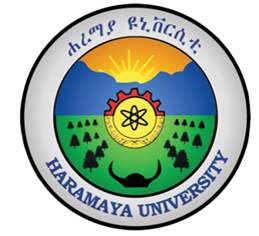 Syllabi for PhD Programs Compiled By THE OFFICE OF ACADEMIC ProgramS DirectorateMay 2020 HARAMAYA UNIVERSITY  ContentsSchool of Agricultural Economics and AgribusinessAgricultural EconomicsSchool of Animal and Rangeland SciencesAnimal Breeding and Genetics Animal Nutrition  Dairy Technology Range Ecology and Dryland BiodiversityTropical Animal Production (Streams: Meat, Dairy, and Monogastric streams)School of Natural Resource Management and Environmental Sciences Soil ScienceDepartment of Rural Development and Agricultural ExtensionRural Development and Agricultural Extension  (Streams: Knowledge Management and Capacity Development; Commercial and Rural Institutions)School of Plant SciencesAgronomyHorticulture Plant Breeding  Plant PathologyAgricultural Entomology African Center of Excellence for Climate Smart and Biodiversity ConservationClimate Smart Agriculture and Biodiversity Conservation (Sub-specialization: Crops; Livestock; Soil and water; Policy, institutions & Innovation; and Biodiversity conservation)SCHOOL OF AGRICULTURAL ECONOMICS AND AGRIBUSINESSSyllabi for PhD Program in Agricultural EconomicsProgram Name:  AGRICULTURAL ECONOMICS1. Course CodeThe program courses are coded taking the first two letters in the two words of the program’s name i.e., Agricultural Economics. The departmental courses start with code “AgEc” followed by a three digit numerical code. The first digit indicates the level or year the course is offered. Accordingly, “7” is for Ph.D. program, and “8” is for dissertation. The second indicates the number of courses offered in the semester and the third digit indicates the semester in the academic year. 2. Distribution of Courses by year and Semester Year I; Semester I E= Elective courses Year I; Semester II E=Elective courses, students are required to take one courses from the elective package to make a total credit hour of not less than 21.  Year II.  Semester I up to year III, semester IITotal course work load overall                                        21/393. Course Descriptions  AGEC 501:   Advanced Research Methodology (3)Concepts of Research Methodology: meaning, objective, types, approaches, methods and methodology, research process, criteria of good research, defining research problem, selecting a problem, techniques of defining a problem; Concepts of Research and Sampling Design: sample design (meaning, types and features of good design), meaning of sample survey, need for sampling, sampling frame, steps in sample design, characteristics of good sample design, sample size determination; Alternative Sampling Designs: non- probability sampling, probability sampling, simple random sampling, complex random sampling designs (systematic sampling, stratified sampling, cluster sampling, multistage sampling, proportionate sampling); Methods of Data Collection: collection of primary data (observation, interview, questionnaire, schedule), collection of secondary data, selection of appropriate methods,  case study; (Processing and Analysis of Data: processing operations (editing, coding, classification, tabulation), problems in processing, types and elements of analysis; Interpretation and Report Writing: meaning and techniques of interpretation, steps in report writing, layout of a research report, types of reports, mechanics of writing a research report, precautions for writing research reports; applications of selected integrated software packages.                 The course would be delivered through lectures, class discussions, case, term papers, computer tutorial, exercise and assignments. The methods of assessment and evaluation will be based on submitted written assignments, presentation and/or written examination.AGEC 711:  Advanced Microeconomics Analysis (3)Profit maximization  analysis and  applications in various imperfectly competitive markets;  demand side- monopoly, duopoly, oligopoly, monopolistic  completion; supply side-monopsony,  duopsony, oligopsony, bilateral monopoly; distribution and relative factor shares under dynamic situation of technological progress;  general multi-  market  equilibrium production and exchange;  Walras law, monetary  equilibrium, static  and dynamic stability analyses; discussion on various  publications appeared   in leading journals on imperfectly competitive markets, factors  markets, and welfare economics.The course would be delivered through lectures, class discussions, term papers, exercise and assignments. The methods of assessment and evaluation will be based on submitted written assignments, presentation and/or written examination.AGEC721: Advanced Production Economics (3) (E)Role of production economics under dynamic farming situations; economic  efficiency, measurement, frontier production function  estimation; technological  change: concepts, measurement of factor shares, total factor productivity; decision theory and expected utility hypothesis; theory of a firm under uncertainty, estimation of price, production and income variability; estimation of the objective probability or risk and risk premium; Frontier and risk preferences of farmers; advanced production function forms: CES and VES production functions, flexible functional forms; generalized Leontif function, translog function, profit function, generalized Cobb-Douglas production function, duality between production and profit function. The course would be delivered through lectures, plenary and group discussions, cases, term papers, computer tutorial, exercise and assignments. The methods of assessment and evaluation will be based on submitted written assignments, presentation and/or written examination.AGEC 731: Institutional Economics (3) (E) Neoclassical and Institutional Economics: basic concepts, old and new institutional economics, externalities and market failures, the Caosean theory; Institutions and Contracts: meaning of institutions and contracts, levels of institutional analysis, elements and forms of contracts, factors of contracts, contractual choice and transaction costs, opportunism in contractual relations; Theories of Institutional Change:  induced institutional innovation, distributive bargaining theory, political-economy theory, property right theory, evolutionary theory; Trust, Collective Action and Social Capital: Basic concepts, theory of collective action, livelihood assets, definition, types, levels and forms of social capital, the roles of social capital in collective action, measurement of social capital, dimensions of social capital; Frameworks for Institutional Analysis: IAD framework, evaluative criteria, IOS framework, multilevel institutional analysis, game theory and the Nash equilibrium, methodological issues; Reform, Resource Governance and Public Policy: concept of governance, institutions of resource governance, centralization and decentralization of resource governance, policy coordination and accountability, principal-agent problem (governance failure).              The course would be delivered through lectures, plenary and group discussions, case, term papers, exercise and assignments. The methods of assessment and evaluation will be based on submitted written assignments, presentation and/or written examination.AGEC 741: Agricultural Finance (3) (E) Capital, credit and their importance in agricultural development; capital deepening and capital widening strategies of agricultural finance; credit allocation policies – their growth and equity aspects; economic principles applied to agricultural financial management; tools of financial analysis; role of both national and international institutions involved in financing the agricultural development projects. The course would be delivered through lectures, plenary and group  discussions, case, term papers, exercise and assignments. The methods of assessment and evaluation will be based on submitted written assignments, presentation and/or written examination.AGEC 751: Seminar I (1)The PhD candidate is expected to review and analyze the literature and present his observations in the seminar on the selected topic related to his field of specialization other than his dissertation research topic. AGEC 761: Agricultural and Food Policy Analysis (E)  (3)Agricultural Policy Analysis Frameworks: meaning, objectives and instruments of policy intervention, constraints, Areas of Policy Intervention: production policy, marketing and/or processing policy, food consumption policy, exchange rate policy, trade/tax policies; Evolution of agricultural policy over time, important policy issues and institutions at the national and international levels; methods of policy analysis; Policy analysis tools and applications to specific policy problems; Policy issues related to food security, conservation, food safety, nutrition, health, consumption, production. The course would be delivered through lectures, plenary and group discussions, cases, term papers, exercise and assignments. The methods of assessment and evaluation will be based on submitted written assignments, presentation and/or written examination.AGEC 712:  Advanced Macroeconomics Analysis (3)Introduction to dynamic macro-economic models; inflation and unemployment; the supply side tax effects, the use of rational expectations, business cycle and its alternative equilibrium models, stability analysis; monetary and fiscal policies, fiscal policy as an instrument of development, incidence of tax and fiscal policies, policy mix; public borrowing- internal and external aid, deficit financing, development financing; the international general equilibrium system impediments to global efficiency; international macroeconomic policies, IMF, WB, WTO, etc. The course would be delivered through lectures, plenary and group discussions, cases, term papers, computer tutorial, exercise and assignments. The methods of assessment and evaluation will be based on submitted written assignments, presentation and written examination.AGEC 732: Advanced Econometrics (4)Multiple Linear Regression: assumptions, least squares, sample properties of least squares, instrumental variable and two-stage least squares, tests, inference and prediction, Structural Change and Specification Analysis: binary variables, nonlinearity, structural change, testing structural change and model stability, specification analysis, model selection criteria; Simultaneous Equation Models: basic concepts, identification, estimation methods, specification tests, Time-series Models: stationary stochastic process, nonstationary process and unit roots, cointegration; Models for Binary and Ordinal Outcomes: latent variable model, estimation and testing in logit and probit models, interpretation of logit and probit, ordered logit and probit, bivariate and multivariate probit; Models for Nominal and Count Outcomes: multinomial logit models (MLM), conditional logit models (CLM), estimation, testing, and interpretation of MLM and CLM, Poison distribution, the Poison regression model (PRM).The course would be delivered through lectures, plenary and group discussions, cases, term papers, computer tutorial, exercise and assignments. The methods of assessment and evaluation will be based on submitted written assignments, presentation and/or written examination.AGEC 742: Agricultural Marketing and Price Analysis (3) (E)The Global Food Marketing System: trends, policies, constraints, prospects; Agricultural Price Policy Intervention and Analysis: areas and instruments of policy intervention, farm price intervention; Measuring Effects of Price Intervention: partial equilibrium analysis, single market analysis, multilevel analysis, sectoral analysis; Measuring Market Performance: meaning and scope, temporal price analysis, spatial market integration, vertical integration, spatial equilibrium models (SEM); Measuring General Effects of Price Policies: computable general equilibrium (CGE), foundations of CGE, data frameworks for CGE, social accounting matrix.. The course would be delivered through lectures, plenary and group discussions, cases, term papers, computer tutorial, exercise and assignments. The methods of assessment and evaluation will be based on submitted written assignments, presentation and/or written examination.AGEC 752:  Seminar II (1)A PhD candidate is expected to do survey and analysis of literature and make observations on the subject concerned for making presentation. Seminar presentation should be on the topic related to the specific area of the study, other than the candidates ‘research topic.AGEC 762: International Trade and Finance (3) (E)Trends and emerging scenario in global agricultural trade and finance in the Ethiopian context; bases for international trade and scanning of trade environment: trade models and applications thereof; forex management; importance and functioning of international financial institutions; impact assessment of capital and credit inflow and outflow on economic health of developing countries; evolving international marketing mix particularly in the context of farm products; emerging policy environment for agricultural trade, marketing, and finance in Ethiopia.The course would be delivered through lectures, plenary and group  discussions, cases, term papers, exercise and assignments. The methods of assessment and evaluation will be based on submitted written assignments, presentation and/or written examination.AGEC 772:  Advanced Development Economic (E) (3) Role of agricultural at various stages of economic development; changing scenario of agriculture sector in Ethiopian economy and its contribution in economic development; complimentarily between agriculture and industry; need for balance development; growth and development models applicable for countries like Ethiopia; role of national and international institutions in enhancing growth/ development in less developed countries via agriculture; problems and prospects of agricultural growth in less developed countries; existing and stipulated policy and planning environment for steady growth in  agriculture sector.The course would be delivered through lectures, plenary and group discussions, cases, term papers, exercise and assignments. The methods of assessment and evaluation will be based on submitted written assignments, presentation and/or written examination.AGEC 782: Natural Resources and Environmental Economic (3)(E)Exhaustible and non-exhaustible natural resources; stock and flow of non-exhaustible natural resources; determination of price of a natural resource; economics of use of natural resources; land distribution, forest use and water resource utilization; principles and perspectives of sustainable economic development in developing countries-progress and implications; the demand for environmental quality, the sources of environmental problems, air, water and land pollution, pollution control policy, property rights and environmental externalities; principles and techniques of impact assessment; environmental auditing, environment management system; biodiversity; energy conservation and environmental law.The course would be delivered through lectures, plenary and group discussions, cases, term papers, computer tutorial, exercise and assignments. The methods of assessment and evaluation will be based on submitted written assignments, presentation and/or written examination.AGEC 811: Ph.D Thesis Research (30)A PhD candidate is required to identify a research problem relevant to the subject concerned and on national priority. Formulation of the research proposal should be according to the standard research methodology and in consultation with the advisory committee. The problem should reflect the current advances in the field and should have objectives intended fro new findings and/ or for confirmation of known facts for the Ethiopian conditions. After the approval the candidate is expected to execute the proposal and come up with the findings in the form of a thesis. School of Animal and Range SciencesSyllabi for PhD Program in Animal Breeding and GeneticsSyllabi for PhD Program in Animal Nutrition Syllabi for PhD Program in Dairy Technology Syllabi for PhD Program in Range Ecology and Dryland BiodiversitySyllabi for PhD Program in Tropical Animal Production (Streams: Meat, Dairy, and Monogastric Animals)1. Program Name: Animal Breeding and Genetics (ABG) COURSE PROFILECourse Distribution by Year and SemesterYear I, Semester I___________________________________________________________________Course Code 	Course Title	Credit Hours___________________________________________________________________ABG 711	Advanced Biometrics in Animal Breeding	3ABG 721	Advances in ABG 	4ABG 731 	Animal Genetic Resource Conservation &                                Management (E)	2ABG 741	Molecular Genetics (E)	3TAP 721	Tropical Livestock Production Systems (E)	2ABG 751	Seminar I	1___________________________________________________________________Total	8/15______________________         ________________________________________________E = Elective courses Year I, Semester II___________________________________________________________________Course Code 	Course Title	Credit Hours___________________________________________________________________  ABG 712	Planning Genetic Improvement Program 	3  ABG 722	Methods of Genetic Evaluation	3  ABG 732	Bioinformatics (E)	2ANNU 752	Animal Adaptation and Stress Physiology (E)	2SWEN 672 	Geographical Information Systems (GIS): 	Technology and Applications (E)	2  ABG 742	Seminar II  	1___________________________________________________________________Total	7/13___________________________________________________________________E = Elective courses NB: In order to attain the minimum requirement, i.e. 22 credit hours, of course work, students should have to take elective courses in each semester.Year II, Semester I up to Year III, Semester II___________________________________________________________________Course Code	Course Title	Credit Hours___________________________________________________________________ABG 752	PhD Thesis Research	30___________________________________________________________________Total course work	22/28Overall total	52/582.2.  Course DescriptionsThe following are the descriptions of the courses proposed for the specialization in ABG.Course Code: ABG 711 Credit Hours: 3 Course ObjectivesTo educate about the various biometrical techniques for data analysis & their applications in animal breeding researchTo impart knowledge about recent advances in application of animal breedingCourse DescriptionBasic concepts in statistical inferences and experimental designs, nature of data in animal breeding and their sources of variation and adjustment; matrix algebra, Henderson’s methods for estimation of variance components, Least squares analysis, ML, REML; Linear mixed models, data management and use of software packages in animal breeding; mating designs, advances in studies on genotype by environment interactionPractical: Matrix algebra, modeling different types of data, estimation of variance components, least square methods for analysis of research data, transformation and analysis of animal breeding data; estimation of genetic parameters. SAS software will be used.Course Delivery: Classroom lectures assisted by audio-visual aids and group discussion on selected topics;  reading assignment on relevant articles, book chapters and/or case studies to digest the concepts; individual &/or group assignments and presentations; term paper writing and presentation;Course Assessment: Individual &/or group assignments, term-paper, reports of case studies, oral &/or written final examinationCourse Code: ABG 721Credit Hours: 4Course ObjectivesTo impart knowledge about the latest tools & techniques of  animal genetics & their uses in animal sciencesTo acquaint with recent trends in animal breeding & designing of need-based breeding strategies Course DescriptionDifferent models and their analytical techniques on simulated and actual animal breeding data using computer applications and use of programme in the field of animal breeding; formulation of breeding plans, breed improvement programmes and their impact analysis in various species; advanced techniques in genetic manipulation for multiplication and improvement of livestock species; new directions in livestock and poultry breeding-selection for disease resistance, trypano-tolerance, etc.; genotype environment interactions and their significance in animal breeding; genetic response to selection and validity of prediction; review of experimental results in animal genetics and breeding. Course Delivery: Classroom lectures assisted by audio-visual aids and group discussion on selected topics; reading assignment on relevant articles, book chapters and/or case studies to digest the concepts; individual &/or group assignments and presentations;Course Assessment: Individual &/or group assignments, term-paper, reports of case studies, oral &/or written final examinationCourse Code: ABG 731Credit Hours: 2Course ObjectivesTo educate about the concept of conservation of AnGR & their sustainable utilizationTo educate about the concept of management of AnGRCourse DescriptionDecline and conservation of the genetic diversity of domestic animals; Genetic diversity: origin, types & assessment, driving forces affecting it, genetic shift, effective census; Population structure: genetic diversity analysis, genetic distance between populations, genetic singularity; Genetic management in conservation programmes: choice of population/breed and conservation methods, maintenance of allelic diversity; Principles for preservation of endangered species and breeds in the tropics; Domestic Animal Diversity System (DAD-IS); effective use of DAD-IS for national animal genetic resource management; global initiative for domestic animal diversity; technical guidelines for country use in action planning, in-situ and ex-situ conservation.Course Delivery: Classroom lectures assisted by audio-visual aids and group discussion on selected topics; reading assignment on relevant articles, book chapters and/or case studies to digest the concepts; individual &/or group assignments and presentations;Course Assessment: Individual &/or group assignments, term-paper, reports of case studies, oral &/or written final examinationCourse Code: ABG 741Credit Hours: 3Course ObjectivesTo educate about molecular techniques to identify molecular markers as an aid to selectionCourse DescriptionNucleic acids. Animal viruses (DNA and RNA) and their importance; tumor viruses, retroviruses, conjugation, transformation and transduction, integration of viral DNA, consequences of integration; Transposition: transposable elements, detection of transposition in bacteria; genetic phenomena mediated by transposons, gene expression in pro- and eukaryotes; genetic transformation; regulation of simple and complex transcription unit; current developments in molecular genetics; molecular techniques viz. Southern, Northern and Western blotting, PCR, RFLP, AFLP’s, RAPDs, Micro-sattelites, SNPs; DNA sequencing; Gene cloning and recombinant DNA technology; cDNA and genomic library.Practical: Molecular standard buffer preparation, Nucleic acid isolation or purification from different animal tissues, qualitative and quantitative measurements of nucleic acids, DNA cloning technology (transformation), different protein expression systems, PCR (using different marker systems such as RAPD, ISSR, SSR, AFLP and PCR-RFLP), restriction digest of genomic DNA and PCR products using restriction enzymes, gel electrophoresis (Agarose, Polyacrylamide and starch).Course Delivery: Classroom lectures assisted by audio-visual aids and group discussion on selected topics; reading assignment on relevant articles, book chapters and/or case studies to digest the concepts; individual &/or group assignments and presentations;Course Assessment: Individual &/or group assignments, lab reports, term-paper, reports of case studies, oral &/or written final examinationCourse Code: TAP 721Credit Hours: 2Course ObjectivesTo equip the students with knowledge, skill and attitude about tropical livestock productions systems in relation to changing global trends and how different development interventions could be designed and executed in different livestock production systems.Course DescriptionClassic concept of livestock production systems, methods/tools of classification of production systems, characterization of major livestock production system in the tropics and in  Ethiopia based on objectively verifiable variables with a view to identify constraints and develop viable opportunities for sustainable agricultural and natural resource management, constraints of livestock production in Ethiopia.Course Delivery: Classroom lectures assisted by audio-visual aids and group discussion on selected topics; reading assignment on relevant articles and/or case studies to digest the concepts; individual &/or group assignments and presentations;Course Assessment: Individual &/or group assignments, term-paper, reports of case studies, oral &/or written final examinationCourse ObjectiveThe objective of this course is to make the students updated and familiar with issues of contemporary importance in the country and the world with regard to ABG. Seminar will also help to improve technical presentation skills and report writing abilities.Course DescriptionThe PhD candidate is expected to review and analyze the literature and present his observations in the seminar on the selected topic related to his field of specialization other than his dissertation research topic. This seminar will address selected topics of contemporary importance as suggested by the School Graduate Council ensuring their relevance. The students have to make exhaustive information gathering from primary and secondary sources and prepare elaborate concept notes on the themes suggested. Preferably, experts on the topics will be invited to have a discourse on the topic. The seminar report will include detail discussions of the topic content, contextual interpretations and brief recommendations.Assessment Methods     This course will be assessed based on depth of topic coverage, style of presentation, presentation aids used, and quality of report. The assessment will be done by team of experts assigned for this purpose based on fixed evaluation criteria. Course Code: ABG 712Credit Hours: 3Course ObjectivesTo educate about the concept of genetic improvement programs planningTo educate about the concept of designing breeding programs and evaluating animalsCourse DescriptionPresent status of animal genetic improvement program, problems encountered, detailed case study; Genetic improvement of livestock and poultry; factors affecting rate of genetic improvement; Selection objectives and criteria; Breeding goals, traits in breeding goals; Constraints and issues in animal genetic improvement programme; methods for developing the optimum breeding programs for the different species; Course Delivery: Classroom lectures assisted by audio-visual aids, videos and group discussion on selected topics; reading assignment on relevant articles, book chapters and/or case studies to digest the concepts; individual &/or group assignments and presentations; assignments & presentations based on visit to resource centers and organizations of advanced technologies in the country; Course Assessment: Individual &/or group assignments, term-paper, reports of case studies, oral &/or written final examinationCourse Code: ABG 722Credit Hours: 3Course ObjectivesTo educate about the different methods used in genetic evaluation of livestock and poultryCourse DescriptionA general approach to different sources of information used in genetic evaluation; Genetic parameters: heritability, repeatability, correlations, methods of their estimations;  specific approaches- selection index theory – finding selection index weights, adjustment of phenotypic records, types and precision of indices; mixed linear models (BLUP) – univariate and multivariate BLUP, animal model, sire model, maternal trait model, analysis of longitudinal data, non-additive models, analysis of categorical traits; precision of predicted breeding values, usefulness of BLUP in ranking and selection.Practicals: Problems on determination of genetic parameters and breeding values with applications of different softwares in animal breeding like , VCE, ASREML.Course Delivery: Classroom lectures assisted by audio-visual aids and group discussion on selected topics; reading assignment on relevant articles, book chapters and/or case studies to digest the concepts; individual &/or group assignments and presentations;Course Assessment: Individual &/or group assignments, term-paper, reports of case studies, oral &/or written final examinationCourse Code: ABG 732Credit Hours: 2Course ObjectivesTo educate about basic concepts of bioinformatics & their applications in ABGCourse DescriptionIntroduction to bioinformatics, available genome sequence databases (EMBL, NCBI, PIR, DDBJ, SWISS-PROT, PROSITE); methods of DNA, RNA and protein sequence retrieval from public databases; sequence analysis programs, methods of sequence comparison (sequence alignment); using sequences to study phylogeny; prediction of RNA secondary structure; predicting sequence of protein from DNA; predicting protein structure; primer designing; gene prediction; uses of bioinformatics tools for identifying QTL in ABG.Course Delivery: Classroom lectures assisted by audio-visual aids and group discussion on selected topics; reading assignment on relevant articles, book chapters and/or case studies to digest the concepts; individual &/or group assignments and presentations;Course Assessment: Individual &/or group assignments, lab-reports, term-paper, reports of case studies, oral &/or written final examinationCourse Code: ANNU 752Credit Hours: 2Course ObjectivesTo teach students about livestock adaptation to tropical climates and related stress factors that limit animals’ productivity and strategies to ameliorate environmental stress and increase livestock productivity.Course DescriptionModern theories of adaptation; physiological and genetic adaptation; adaptation in relation to environment, management and physiology; an overview of factors acting as stress, quantifying factors of stress, physiological responses to stress in relation to genetic makeup, effect of stress on production, reproduction and adaptation; modification / control of factors of stress; pharmacological, management and physiological basis of alleviating stress.Course Delivery: Classroom lectures assisted by audio-visual aids and group discussion on selected topics; reading assignment on relevant articles, book chapters and/or case studies to digest the concepts; individual &/or group assignments and presentations;Course Assessment: Individual &/or group assignments, term-paper, reports of case studies, oral &/or written final examinationCourse Code: SWEN 672Credit Hours: 2Course ObjectivesTo equip students with knowledge, skill and attitude of topographic and thematic databases, terminologies in GISCourse DescriptionGround rules; topographic and thematic databases; terminology in GIS; map projection and scales; traditional cartography, vector map and raster map representation; digital mapping, processing, and analysis; relational database; GIS components, networks, and types; GIS selection and testing, land resource planning- surveys, capability evaluation, and modeling; environmental monitoring-water quality, pollution, soil erosion, and impact assessment; landscape monitoring-mapping, change analysis and impact assessment; remote sensing-input to GIS, need for data from GIS.Course Delivery: Classroom lectures assisted by audio-visual aids and group discussion on selected topics; reading assignment on relevant articles and/or case studies to digest the concepts; individual &/or group assignments and presentations;Course Assessment: Individual &/or group assignments, term-paper, reports of case studies, oral &/or written final examinationCourse Objective and modeThe course will cover a theme related to the Doctoral thesis research, and concepts, theories and issues on the ground will form the basis of presentation. Students have to make an exploratory survey using PRA tools in the proposed study location using basic research questions. Adequate time should be taken for field work and review of literature. This seminar will help to write the full research proposal later, incorporating the feedback obtained in the presentation.Course Assessment     The report should be in detail and bound hard copy and soft copy will have to be submitted to the school after presentation. Assessment of the seminar will be based on depth of information gathered using primary and secondary sources and field work, style of presentation slides, and the final report.A Ph.D. candidate is required to identify a research problem relevant to the subject concerned and on national priority. A research proposal should be developed according to the standard research methodology and in consultation with the advisory committee. The problem should reflect the current advances in the field and should have objectives intended for new findings and / or for confirmation of known facts for the Ethiopian conditions. The proposal should then be defended in an open forum created for this purpose. Taking the feedback of this presentation and collecting additional information, the proposal has to be developed and finalized. After that the candidate is expected to execute the proposal and come up with the findings in the form of a thesis. 2. Program Name: Animal Nutrition Distribution of Courses by Year and SemesterYear I; Semester I________________________________________________________________________Course Code 	Course Title	Credit Hours________________________________________________________________________ANNU 711	Recent Advances in Animal Nutrition 	3ANNU 721	Nutritional physiology and Biochemistry                             3TAP 721                     Tropical Livestock Production System (E)	2                               ANNU 731	Mineral and Vitamin Nutrition (E)	3ANNU 741 	Biotechnology in Animal Nutrition (E)	2ANNU 751 	Analytical Techniques in Animal Nutrition (E) 	3ANNU 761 	Seminar I	1________________________________________________________________________Total	7/17________________________________________________________________________E = Elective coursesYear I; Semester II________________________________________________________________________Course Code 	Course Title	Credit Hours________________________________________________________________________ANNU 712 	Advances in Feed Inventory & Feed Resources Utilisation	3	  ANNU 722 	Animal Science Research and Biometrics	3	ANNU 732 	Seminar II	1	ANNU 742 	Advanced Bioenergetics and Protein Utilisation (E)	3ANNU 752 	Animal Adaptation and Stress Physiology (E) 	2SWEN 672 		Geographical Information Systems (GIS) Technology 		and Applications (E)	2________________________________________________________________________Total	7/14E = Elective coursesYear II; Semester I up to Year III; Semester II________________________________________________________________________Course Code	Course Title	Credit Hours________________________________________________________________________ANNU 782	PhD Thesis Research	30________________________________________________________________________Total Course Work	22/31Overall Total	52/612.4. Course Descriptions  ANNU 711: 	Recent Advances in Animal Nutrition (3)  Course Objectives:To impart knowledge about feed resources and feed resource utilization for different production purposes;  To acquaint students with recent trends of production, research and development related to feed resources and feed utilization by livestock.  Course description:Present status of feed and fodder availability for livestock and approaches for the improvement in feed resources availability; feeding standards for farm animals; mechanism of partitioning and utilization of nutrients for different productive and reproductive purposes; system to find out nutritive requirements for body processes and productive functions; recent trends of specialized feeding of various species of animals at different production and physiological stages of life; emerging economic concepts in animal nutrition like margin over feed cost; conversion of feeding standards in to feed specifications; strategy formulation for feeding of animals during scarcity. Course delivery: Course will be handled by students with minimal guidance by the instructor. Introductory lecture, assignments, term paper, presentation and discussion will be employed.  Course assessment:Assignments, term paper, presentation and discussion.  ANNU 721: Nutritional Physiology and Biochemistry (3)Course Objectives:To teach the comparative metabolism of different nutrients in ruminants and monogastric animals;To pass on knowledge about the biochemical processes of nutrient utilization in ruminants and monogastrics  Course description:Comparative evaluation of energy and protein metabolism in ruminants and non-ruminants; physiology and microbiology of the rumen; digestion and absorption of carbohydrate, lipid and protein in ruminants and non-ruminants; use of NPN compounds as a protein re-placer. Course delivery: Lectures, assignments, term paper, presentation and discussion.  Course assessment:Assignments, term paper, presentation and discussion, and final written examination. TAP 721:  Tropical Livestock Production System (2) (E)For course content see PhD Tropical Animal Production program (Common course for Animal Nutrition and Tropical Animal Production PhD Program)ANNU 731:	Mineral and Vitamin Nutrition (3) (E)Course Objectives:To impart knowledge on the role, deficiency symptoms and sources of major and trace mineral for different species of livestock;To teach the significance, deficiency symptoms and sources of vitamins for different species of livestockCourse description:Significance of minerals in animal production; interaction of minerals with each other and with other nutrients; absorption, physiological functions and requirement of major and trace minerals in farm animals; importance of vitamins in livestock productivity; chemistry, physiological role and deficiency symptoms of minerals and fat and water soluble vitamins in animals; important sources of minerals and vitamins for livestock and poultry.	Course delivery: Introductory lectures, assignments, term paper, presentation and discussion.  Course assessment:Assignments, term paper, presentation and discussion, and final written examination. ANNU 741:	Biotechnology in Animal Nutrition (2) (E)Course Objectives:To acquaint students the different biotechnological tools used in animal nutrition;To impart knowledge on how different biotechnological tools can be applied to improve efficiency of feed utilization by livestockCourse description:Scope of the use of biotechnology in animal nutrition; non-genetic manipulation of rumen; defaunation; role of fungi in fibre digestion in the rumen; various microbial, fugal and chemical agents in rumen manipulation; biodegradation of lignin; solid state fermentation; enzymes, probiotics, production enhancers.Course delivery: Lectures, assignments, term paper, presentation and discussion.  Course assessment:Assignments, term paper, presentation and discussion, and final written examination. ANNU 751:	Analytical Techniques in Animal Nutrition  (3) (E) Course Objective:To acquaint students with the different laboratory tools used in feed evaluation and forecasting of feed insecurity;To impart knowledge about the different anti nutritional substances of feeds and forageCourse description:Recent advances in feed analyses and forecasting of feed insecurity in livestock crisis mitigation; estimation of important anti nutritional substances and inherent toxicants of feeds and forage; energy determination; special methods for measuring digestibility; determination of NPN and nucleic acids in feeds; estimation of microbial protein supply; kinetics of digestion and estimation of passage rates; use of isotopes in animal nutrition; mechanisms of manipulation of rumen metabolism to mitigate methane production.Course delivery: Introductory lectures, assignments, term paper, presentation and discussion, laboratory.  Course assessment:Assignments, term paper, presentation and discussion, and laboratory reports. ANNU 761: Seminar I  (1)Course Objective:To develop skill of students in reviewing literature, presentation preparation and presentation in a selected current topicCourse description:The PhD candidate is expected to review and analyze the literature and present his observations in the seminar on the selected topic related to his field of specialization other than his dissertation research topic.Course delivery: Introductory lectures, title selection, term paper, presentation and discussion.  Course assessment:Term paper, and presentation and discussion. ANNU 712:	Advances in Feed Inventory & Feed Resources Utilisation (3)Course Objectives:To impart knowledge about feed resources inventory, processing and utilization;To acquaint students with recent trends in ration formulation and quality controlCourse description:Processing of concentrate and roughage to improve efficiency of utilisation in animal system; anti-nutritional factors in animal feed stuffs; recent developments in formulation and compound feed preparation; formulation of area specific mineral mixtures; significance of complete feed system for ruminants in developing countries; quality control in animal nutrition, measuring feeds and fodder availability and quality.Course delivery: Course will be handled by students with minimal guidance by the instructor. Introductory lecture, assignments, term paper, presentation and discussion.  Course assessment:Assignments, term paper, presentation and discussion.  ANNU 722:	Animal Science Research and Biometrics (3) Course Objective:To highlight basic concepts in formulating animal science research and application of experimental techniques; To impart knowledge about designing, collecting, handling and interpretation of experimental dataCourse description:Problems arising in formulating Animal Science research; application of experimental techniques to animal science research; recording, processing, interpretation and critical appraisal of experimental data; selection, designing and management of animal nutrition research; missing data and methods of handling missing data in the analysis; confounding; methods of data transformation; analysis of results of series of experiments; experimental design considerations and application of current procedures associated with large scale research projects.Course delivery: Lectures, assignments, term paper, presentation and discussion.  Course assessment:Assignments, term paper, presentation and discussion, and final written examination. ANNU 732:	Seminar II (1)Course Objective:To develop skill of students in doing literature survey, making analysis of available literature, preparation and presentation in a selected current topicCourse description:A PhD candidate is expected to do survey and analysis of literature and make observations on the subject concerned for making presentation. Seminar presentation should be on the topic related to the specific area of the study, other than the candidate’s research topic.Course delivery: Introductory lectures, title selection, term paper, presentation and discussion. Course assessment:Term paper, and presentation and discussion. ANNU 742:	Advanced Bioenergetics and Protein Utilisation (3)(E)Course Objectives:To teach about the dynamics of energy metabolism and utilization in the animal body and about systems of expressing the animal energy requirements;To educate about the metabolism and/or fate of proteins in the animal body  Course description:Recent systems of expressing energy requirements for animals; control of energy in animal metabolism and efficiency of utilisation of free energy in the body; energy cost of production and work; specific dynamic action; energy and carbon balance studies; recent systems of expressing protein quality evaluation and requirements for animals; avenues through which nitrogen is excreted; protein reserve; protein turn over; the fate of dietary protein vs. dietary energy.Course delivery: Lectures, assignments, term paper, presentation and discussion.  Course assessment:Assignments, term paper, presentation and discussion, and final written examination. ANNU 752: Animal Adaptation and Stress Physiology (2) (E)For course content see PhD Animal Genetics / Breeding program (Common course for Animal Nutrition and Animal Genetics and Breeding PhD Program)SWEN 672: Geographical Information Systems (GIS) Technology and Application (2)(E)Ground rules; topographic and thematic databases; terminology in GIS; map projection and scales; traditional cartography, vector map and raster map representation; digital mapping, processing, and analysis; relational database; GIS components, networks, and types; GIS selection and testing, land resource planning- surveys, capability evaluation, and modelling; environmental monitoring-water quality, pollution, soil erosion, and impact assessment; landscape monitoring-mapping, change analysis and impact assessment; remote sensing-input to GIS, need for data from GIS.ANNU 782:	PhD Thesis Research (30)A PhD candidate is required to identify a research problem relevant to the subject concerned and on national priority. Formulation of the research proposal should be according to the standard research methodology and in consultation with the advisory committee. The problem should reflect the current advances in the field and should have objectives intended for new findings and/or for confirmation of known facts for the Ethiopian conditions. After the approval, the candidate is expected to execute the proposal and come up with the findings in the form of a thesis. 3.  Program Name:  Dairy Technology   Course distribution by year and semesterE = Elective coursesCourse DescriptionDaTe 711:   Dairy Product Technology I (3)	Course objectivesComposition, properties, chemistry, microbiology of milk will be covered with the physical and chemical properties of milk and milk products during processing. Different dairy products and their processing methods will be covered.Course descriptionFluid milk products: pasteurized milk and cream products, including flavored milks, UHT milk and other dairy products, milk separation, standardization and homogenization. Effects of homogenization on milk. recombined milk. Dried and concentrated milks: evaporated milk, sweetened condensed milks. Milk and whey powders. Influence of processing on the properties of condensed milks, Milk powder, dried whey powder and caseinates. Dairy Equipment: Common Dairy ingredients and equipment. Pasteurizers, homogenizers, separators, clarifiers, driers, pumps and conveyors, UF, RO, and MF equipment. Delivery methods:Lecture, labratory practicals, term papers and assignment DaTe 721: Dairy and Food Microbiology (3) (E)Course objectivesThis course is designed to teach about the most important microbes in dairy and food industry as well as their rolesCourse descriptionThe course will cover topics on raw milk microflora; Sweet dairy products microflora; Pathogenic and spoilage microflora; Primary (Lactic acid bacteria) and secondary (Yeasts, molds, propionibacterium, red smear microflora, LAB ripening cultures) starter cultures microflora; Bacteriophage and bacteriophage resistance; Role of starter culture physiology on growth and end products (aroma formation, proteolysis, glycolysis, amino acid catabolism); Non-starter lactic acid bacteria, adjunct cultures and their role in cheese ripening. Microorganisms that inhabit, create, or contaminate food as well as miroorganisms causing food spoilage will be discussed. Focus will additionally be on microbial interactions including topics such as quorum sensing, and bacteriocin formation.Delivery methods:Lecture, assignment, data analysis using different statistical software,  term papers,  presentations, and case studiesDaTe 731: Camel milk composition and processing characteristics (2) (E)Course objectivesTo equip students with knowledge and skill of special characteristics of camel milk, its composition and cares to be taken while processing.  Course descriptionThe camel milk composition and processing characteristics is designed to assess and understand the special characteristics of camel milk, its composition and processing. Consider characteristics of protein, carbohydrate, fat, minerals and vitamin content and its unique characteristics that attribute for its difference from other domestic animals milk composition; Effects of basic dairy operations like pasteurization, homogenization, filtration, sterilization on camel milk composition;  Effect of feed type, age, breed on milk composition and its properties as well its relation with therapeutic value.  Understand and acquire a profound knowledge on camel milk chemistry and chemical composition visa vise cow’s milk, nutrient composition, particularly milk protein and whey protein content and characteristics, Fat content and its fatty acid profiles, lactose and minerals contents including their implication in the processing of milk for butter, cheese and yoghurt productions. Consider in some details on other milk components like enzymes, hormones and various immune globulins and their potential benefits for human health. Delivery methods:Lecture, video, term papers and presentationsDaTe 741:  Research Methods and Experimental Design (3) (E)Course objectivesTo equip students with knowledge and skill of research methods and about different biometrical analysis. This especially designed to enable the students to exercise different statistical packages and methods to be employed in dissertation research data analysis. Course descriptionProblems arising in formulating dairy technology research; application of experimental techniques to dairy technology research; planning, method of error control, starting experiment, recording, processing, interpretation and critical appraisal of experimental data; selection, designing and management of milk collection and processing, and survey research; missing data and methods of handling missing data in the analysis; confounding; methods of data transformation; analysis of results of series of experiments; experimental design considerations and application of current procedures associated with large scale research projects; principles and steps of writing scientific papers.Delivery methods:Lecture, assignment, data analysis using different statistical software,  term papers,  presentations, and case studiesDaTe 751: Dairy Process Biotechnology (3)Course objectivesThe objectives of this course is to equip students with knowledge, skill and attitude of dairy process biotechnologies.Course descriptionThe course primarily deals with designing milk through genetic engineering, genetic modification of starter culture, food grade biopreservatives in dairy, recombinant dairy enzymes and proteins, accelerated cheese ripening, probiotics, functional dairy foods, dairy waste management and pollution control, gene probe and PCR based pathogen detection. .Delivery methods:The course is based on a series of lectures and tutorials providing an overview of dairy process biotechnologies and their application. Term papers and presentations  DaTe 761:  Seminar in dairy Technology I (1)Course objectivesStudents will search for current topics in dairy technology and gather up to date data and information and write a paper which will be presented in open forum discussion in the presence of teaching staffs and students.Course descriptionA PhD candidate is expected to do survey and analysis of literature and make observations on the subject concerned for making presentation in a form of departmental seminar in the presence of senior scientists and graduate students. Seminar presentation should be on the topic related to the specific area of the study, other than the candidate’s research topic.Delivery methods:Paper write up and presentation in the presence of senior academic staffDaTe 712:   Dairy product Technology II (3)Course objectivesThis course will help the students to develop knowledge, skill and attitude about dairy product processing with practical exposure to different dairy processing plants. Course descriptionFluid milk products: Pasteurized milk and cream products, including flavored milks, UHT milk and other dairy products, Recombined milk, Fermented milks, Effect of fermentation on milk components, Structure formation in acidified milk gels, Processing of specific fermented milks; Cheese: Milk treatment for cheese making, renneting of milk, production of different cheese types, ripening of cheese; Dried and concentrated milks: Influence of processing on the properties of condensed milks, milk powder, dried whey products and caseinates; Butter and dairy spreads: Treatment of cream, Processing of cream into butter and spreads, Properties of final products; Ice cream: Ingredients and their influence, Ice cream mix, Processing and freezing of mix, Properties of final ice cream.Delivery methods:Lecture, term papers, e-learning, laboratory practicals and analysis, excursion to dairy plantsDaTe 722: Cheese Technology (3)Course objectiveTo enable graduates to equipped with the knowledge, skill and attitude about cheese manufacturing, ripening, types, packaging and milk treatment for cheese production. Also the underlining chemical and enzymatic process that leads to ripening of cheese.Course descriptionThe course deals with cheese technology, cheese structure, and cheese ripening. Under cheese technology topics such as cheese milk treatment, characterization of cheese varieties and legislation, gross composition of cheese and its relation to cheese technology, special cheeses such as low-fat, low-salt and from concentrated milk (UF and MF) will be covered. Cheese structure: Milk coagulation, syneresis and formation of cheese structure, cheese rheology, slicing, cutting and packaging. Cheese ripening: acidification and glycolysis, lipolysis and esterolysis, proteolysis, peptidolysis, amino acid release, amino acid catabloism and flavour formation, roles of starter, adjunct and non-starter bacteria, ripening enzymes, chemical methods to evaluate cheese proteolysis and flavour formationDelivery methods:Lecture, labratory practicals, term papers and assignment, excursion to cheese industriesDaTe 732: Lactic Acid Bacteria and Probiotics (2)Course objectivesThis course is designed to equip students with knowledge and skill about lactic acid bacteria and their fermentation activities in dairy product development, their role of health promoting and digestion. Course descriptionTypes of lactic acid bacteria (LAB) and methods for isolation including both culture and culture in-dependent techniques will be covered. This will include techniques such as DGGE, RT-PCR and high through put sequencing as well as various tools for bioinformatics. Fermentation activities, screening, isolation and culturing, screening of LAB species from natural culture, LAB as starter-cultures for cheese processing; LAB  resistance to bacteriophage and prevention techniques to lower phage contamination in dairy fermentation; redox potential: monitoring and role in development of aroma compounds, rheological properties and survival of oxygen sensitive strains during the manufacture of fermented dairy products; LAB in biopreservation and the enhancement of the functional quality of milk; health applications purposes; LAB as probiotics; characteristics, selection criteria and role in immunomodulation of human GI muccosal barrier; lactic fermentation and bioactive peptides;  dynamic stresses of lactic acid bacteria; associated to fermentation processes; LAB as source of functional ingredient;   Delivery methods:Lecture, labratory practicals, term papers and assignmentDaTe 742 Dairy Processes and Equipment (E) (3)Course objectiveTo equip students with the knowledge, skill and attitude of dairy product process along with equipments used in processing like homogenizers, heating, membrane filtration, drier, slicer and other related equipments.    Course description: Processes and equipment with applications specific to the dairy industry (e.g. equipment for homogenization, specialised heating processes, membrane filtration, cheese production, drying, freezing, slicing, dicing and shredding). The rheological properties of fluids and viscoelastic materials in dairy processing are also covered. The content concentrates on understanding the individual dairy process components and on dairy process equipment with respect to obtaining optimal processes and desired product characteristics.Delivery methods:Lecture, labratory practicals, term papers and assignmentDaTe 752 Analytical Techniques and Instrumentation (E) (3)Course objectiveTo equip students with knowledge, skill and attitude on the use and application of analytical techniques and instrumentation in dairy technology and its quality assurance as well operation of laboratory equipments. Course descriptionThis course will cover advanced analytical techniques of instruments used in laboratories for analysis of different components of milk and dairy products like protein profile, fat profile, minerals, etc and precautions, methods of calibration to use different instruments. It also covers the application these instruments in analysis of different components. Instruments including different types of chromatography, spectrophotometer, and others will be covered with their underlining principles and application will be covered in this course with main emphasis in dairy technology.Delivery methods:Lecture, labratory practicals, term papers and assignment DaTe 762: Seminar in Dairy Technology II (1)A PhD candidate is expected to do survey and analysis of literature and make observations on the subject concerned for making presentation. Seminar presentation should be on the topic related to the specific area of the study, other than the candidate’s research topic.DaTe 821: PhD Thesis Research (30)ObjectivesTo enable students to carry out research in Dairy Technology (dairy product development from camel milk)  DescriptionA PhD candidate is required to identify a research problem relevant to camel dairy technology. Formulation of the research proposal should be according to the standard research methodology developed by the school of graduate studies of HU and in consultation with the advisory committee. The problem should reflect the current advances in dairy technology and should have objectives intended for new findings and/or for confirmation of known facts for the Ethiopian conditions. The candidate is also required to identify a research problem relevant to the subject concerned and national priority consistent with the mission and mandate of the School/University. The experiment should be planned in such a way that at least 3 manuscripts of publishable quality papers could be extracted. After the approval, the candidate is expected to execute the proposal and come up with the findings in the form of a dissertation according to the SGS guideline and the norm of the School of Animal and Range Sciences.4. Program Name: PhD in “Range Ecology and Dryland Biodiversity” Course Breakdown Core coursesElective CoursesDistribution of Courses by Year and Semester Year I - Semester IE = elective course, and a PhD student can register t one elective course per semester. Year I - Semester IIYear II – Year IVCourse DescriptionsREDB 711: Advances in Rangeland Ecology (3 Cr. Hr)Course objectives: to understand the principles and practices of rangeland management paradigms and device appropriate and optimum utilization of rangeland resources in dry land areas. Course descriptions: The course will cover the principles of range and grassland sciences, their geographical distribution worldwide. The rangeland management paradigms such as the concept of rangeland success theory, range condition and trend analyses, rangeland equilibrium, disequilibrium theories and stable states and transition models, range and grassland population, community and ecosystem ecology. The course will address the interaction between plant – animal – and soil under the influence of biotic and abiotic factors, nutrient cycling (island of fertility) in rangelands, the interaction effect of trees/shrubs and herbaceous/grass species on rangeland vegetation dynamics, causes and mechanisms of bush encroachment in semi-arid rangelands of the world. Historical perspectives of pastoralism in Ethiopia and worldwide, types of pastoral livelihoods (nomadism, transhumance, sedentary pastoralism), status and trends of pastoral livelihoods, indigenous knowledge in pastoral systems for the management of rangeland resources (grazing lands), water and livestock, conflict resolution and management.Course delivery systems: Lecture, assignments, rangeland data analysis, practical field trips, term papers, presentation, video and case study.   Assessment mechanisms: Assignment, critical review of scientific papers, independent study, presentation/seminars, examinations (quiz, mid and final exam) REDB 721: Advances in Biodiversity Conservation and Management (3 Cr. Hr) Course objectives: To understand the concepts and theory of biodiversity and ecosystem sciences and management from interdisciplinary perspectives and at an advanced level and contribute to the knowledge of in situ and ex situ biodiversity conservation methods. Course Descriptions: Understanding of the science and practice of biodiversity conservation, management and ecosystem services, biodiversity assessment and monitoring, site survey, management and restoration, data analysis, ecological principles, methods available for conservation of biodiversity, biodiversity conservation area selection and management techniques, methods for habitat restoration and species reintroduction, international agreements in biodiversity conservation, policy instruments and governance approaches to biodiversity conservation, biodiversity economics and regulatory frameworks.Course delivery systems: Lecture, assignments, biodiversity data analysis, term papers, presentation, video and case study.    Assessment mechanisms: Assignment, report on biological data analyses, independent study, review of scientific papers, seminars, examinations (quiz, mid and final exam) REDB 731: Quantitative Ecology (3 Cr.Hr)Course objectives: Formulate appropriate hypotheses for ecological research questions; select the best statistical tool to test the ecological data; analyze ecological data using appropriate statistical procedures; interpret the statistical results in an ecologically meaningful sense; design, plan, and set up ecological field research projects on plants, animals, or their interactionsCourse descriptions: Aspects of sampling design, methods and sampling procedures, field investigations and analysis of ecological field data plants, animals, and their environment, appropriate choice and application of statistical techniques for the analysis of ecological data; sample size estimation; sampling procedures and methods of vegetation and wildlife; the logical structure of an experiment; experimental designs commonly used in ecological research; special issues about pseudoreplications; fixed and random factors in ecological and rangeland research, data explanation and some common cases in which statistics are misapplied; spatial and temporal pattern measurement of populations, analysis of variance (one and Multiways),  analysis of covariance, ordination: principal, component analysis, discriminant analysis, cluster analysis, generalized linear models, logistic and multinomial logistic regression and log linear models.Course delivery systems: Lecture, assignments, ecological data analysis, presentationAssessment mechanisms: Assignment, independent and group work on ecological data analyses, presentation/seminars, examinations (quiz, mid and final exam) REDB 741: Climate Change Adaptations and Mitigations (2 Cr. Hr.)Course objectives: examine and understand climate change and climate variability and predict its impact on pastoral livelihoods, rangeland ecosystems, livestock production in dryland areas to develop adaptation, coping, and mitigation management strategies. Course descriptions: Knowledge of climate change and its impact across the various sectors and at different levels (global, national, local and community), climate change impact analysis; climate change models; climate change indicators; climate and land use land cover change; climate change adaptation and technological needs; adaptation and coping mechanisms; national and local adaptation strategies; ecosystem change adaptation mechanisms; vulnerability analysis and adaptation needs, climate change risk reduction and risk sharing strategies; relations and synergy  between adaptation, development and environment; adaptive capacity analysis; designing climate proof development policies, adaptation strategies as risk management; Climate change mitigation and clean development.Course delivery systems: Lecture, assignments, climatic data analysis, term papers, presentation   Assessment mechanisms: Assignment, independent and group analyes of climatic and meteorological data, presentation/seminars, examinations (quiz, mid and final exam) REDB 751: Environmental Risk and Impact Assessment (E) (2 Cr. Hr.)Course objectives: understand and explain the methodology of environmental risk and impact assessment and describe the kinds of projects for environmental risk and impact assessment is requiredCourse descriptions: Methodology of environmental risk and impact assessment (ERIA) as a vital tool for sound environmental decision-making, concepts, methods, issues and various stages of the ERIA process. The various stages of the ERIA process, such as screening, scoping, ERIA document preparation, public involvement, review and assessment, monitoring and auditing, appeal rights and decision-making are examined. It also discuss direct and indirect impacts; impact assessment and analysis; planning tools; assessment methodologies; water, air, biodiversity, noise, social and economic impacts and planning issues; management of impacts; assessment indices and reports; environmental legislations.Course delivery systems: Lecture, assignments, term papers, presentation, and case study.   Assessment mechanisms: Assignment, individual or group case studies, critical review of scientific papers, presentation/seminars, examinations (quiz, mid and final exam) REBD 761: Ecological Economics (E) (2 Cr. Hr.)Course objectives: to understand the principles and practices of natural resource economics in the context of drylands and develop ecological scenarios for the proper and optimum utilization of scarce resources.Course descriptions: Exhaustible and non-exhaustible natural resources, stock and flow of non-exhaustible natural resources, determination of prices of natural resources, the economics of use of natural resources and ecosystem services, rangeland and biodiversity resources utilization in dry land ecosystems, the demand for rangeland resources and its environmental quality, the sources of rangeland problems, causes, effects and consequences of rangeland degradation on pastoral livelihoods and sustainable development, environmental externalities in arid and semi-arid rangeland ecosystems, principles and techniques of impact assessment in rangeland areas, rangeland and biodiversity conservation strategies, policies and law. Course delivery systems: Lecture, assignments, term papers, presentation, and case study.   Assessment mechanisms: Assignment, individual or group economical data analyses, review of scientific papers, presentation/seminars, examinations (quiz, mid and final exam) REBD 771: Fire Ecology and Management in Rangelands (E) (2 Cr. Hr.)Course objectives: understand the principles of prescribed and wild fires vis-à-vis its impacts on the rangeland ecosystems, peoples and develop controlling mechanisms and appropriate applications of fire in dryland areas. Course descriptions: Distribution and ecology of fire worldwide and in Ethiopia, principles of fire ecology in rangelands, fire behavior, cause, effects and consequences of fire in rangeland vegetation, soil, livestock and biodiversity, prescribed fire in rangelands, the use of fire in rangeland vegetation dynamics and bush encroachment, the relationships of fire with plant growth, production and quality, policies in relation to wild and prescribed fire. Course delivery systems: Lecture, assignments, term papers, presentation, and video showAssessment mechanisms: Assignment, review of scientific papers, presentation/seminars of current topics, examinations (quiz, mid and final exam) REDB 781: PhD Seminar in Rangeland Ecology (1 Cr. Hr.)Course descriptions: A PhD student in Range Ecology and Dryland Biodiversity is expected to give a seminar on current issues in rangeland/grassland ecology and related issues in the 1st semester of the 1st year as part of the course. REDB 712: Advances in Wildlife Ecology and Management (3 Cr. Hr.) Course objectives: understand the application of wildlife conservation and management through understanding of various models of population dynamics, become familiar with the application of concepts and models in wildlife ecology for conservation and management, and understand  the concepts of species interaction, population regulation and population cyclesCourse descriptions: Concepts and models in wildlife ecology, and their application to conservation and management of wildlife populations, application of wildlife ecology, wildlife population regulation, levels of wildlife ecological organization, ecological factors affecting wildlife population, demographic and life history parameters, evolution of life history parameters: selection strategies, allometry, aging and sexing, life tables, age and stage structures models, methods of estimation of life history parameters, population dynamics: exponential, logistic and other forms of growth of population, density dependent and independent growth, food, population simulation, predator-prey systems, carrying capacity, Sampling designs for population estimation, population estimation methods, wildlife-livestock-human interaction, wildlife ecosystem and its productivity, wildlife management types, species interaction, the interaction between wildlife – livestock – human on disease ecology, principles wildlife conservation, wildlife harvest and economics and policy of wildlife.   Course delivery systems: Lecture, assignments, wildlife data analysis, term papers, presentation, video and case study.    Assessment mechanisms: Assignment, independent and group work on wildlife data analyses, presentation/seminars, examinations (quiz, mid and final exam) REDB 722: Environmental Degradation and Restoration Ecology (3 Cr. Hr)Course objectives: understand the causes, effects and consequences of environmental degradation on the ecosystems, pastoral livelihoods and the people and reccognize the opportunities and methods for habitat restoration and species reintroduction and ecosystem stability.  Course descriptions: Causes, effects, consequences and assessment of land degradation, principles and types ecological restoration, concept of holistic restoration of degraded ecosystems, practice of restoration and conceptual and philosophical issues underlying the field. Topics include ecological restoration and relationship of biodiversity resources and ecosystem services, technologies and models for ecosystem restoration, evaluation of ecosystem services and ecosystem health for better ecosystem management, establishing sustainable models for degraded ecosystems (e.g., hilly lands, dry regions, rangeland ecosystems); bio-indicators of ecosystem health, restoration of degraded rangeland ecosystems, ecological benefits of restoration (e.g., carbon sequestration, biomass production, soil microbial diversity, etc.), ecosystem health, integrity and sustainability, practices of ecological restoration (landscape engineering, soil erosion control, reforestation) Course delivery systems: Lecture, assignments, land degradation and restoration data analysis, term papers, presentation, field visit to degraded and restored areas.   Assessment mechanisms: Assignment, practical group work, presentation/seminars, examinations (quiz, mid and final exam) REDB 732: Camel and Ruminant Production (2 Cr. Hr.)Course objectives: To equip the students with knowledge, skill and attitude about camel and ruminant productions in relation to changing global trends and how different development interventions could be designed and executed in different livestock production systems.Course descriptions: Concept of livestock production systems, methods/tools of classification of livestock production systems, characterization of major livestock production system in the tropics and in Ethiopia based on objectively verifiable variables with a view to identify constraints and develop viable opportunities for sustainable agricultural and natural resource management, constraints of livestock production in arid and semi rangeland areas of Ethiopia. Understand their evolution and pathways of livestock production system in relation to driving forces (population, land use change, and climate change); Contribution of rangeland areas for camel and ruminant production in Ethiopia, Diversity of meat sources and consumption; description and evaluation of various meat production systems; constraints for improvement of meat and milk production; improvement through range, feedlot, nutrition, management; role of cattle, camel, goat and sheep for meat and meat production based on rangeland resources; evaluation of slaughter animals and meat quality, milk production systems in the tropics, housing and management of meat and dairy animals in warm climate. Efficient utilization of land, labor, feed and fodder for the production of meat and milk in rangeland areas. Course delivery systems: Lecture, term papers, laboratory and field practices, and presentationsAssessment mechanisms: Assignment, review of scientific papers, presentation/seminars of current topics, examinations (quiz, mid and final exam) REDB 742: Sustainable Land and Watershed Management (2 Cr. Hr.)Course objectives: examine and understand the concepts and approaches of sustainable and integrated watershed management and develop appropriate integrated watershed projects and its implementation, monitoring and evaluation in the context arid and semi-arid rangeland ecosystems Course descriptions: Principles and components of sustainable land watershed management, approaches of conservation (soil, water and vegetation), managements of rangelands for the conservation of biodiversity and sustainable development, dry land farming, grazing land management strategies in arid and semi-arid rangeland ecosystems, animal-plant-soil interactions in rangelands, water harvesting techniques and evaluation of water balance, causes of salt and leaching in rangeland ecosystems, principles and applications of irrigations in arid and semi-arid rangeland ecosystems.Course delivery systems: Lecture, assignments, practical field visit, term papers, presentation   Assessment mechanisms: Assignment, report on group work, presentation/seminars, examinations (quiz, mid and final exam) REDB 752: Soil, Plant (Feed) and Water Analyses (E) (2 Cr. Hr.)Course objectives: to familiarize students to the methods and procedures of laboratory techniques in feed (plant), soil and water analyses and able to interpret the results for developing feed, water and soil development projects.  Course Descriptions: It is based on field and laboratory activities consisting of sample collection, drying, and storage for laboratory analysis, determination of physical (texture, particle size and bulk densities, porosity, field capacity, permanent wilting point, and available water holding capacity), chemical (Soil pH, electrical conductivity, exchangeable acidities, organic matter content, total nitrogen, available phosphorus, available potassium, exchangeable bases, cation exchange capacity, and micronutrients) and biological properties of soil samples, analysis and determination of chemical composition (DM, CP, ether extract, fiber fraction, macro and micro nutrients) and in-vitro digestibility of feed resources and plant parts. The course includes analyses of water for various macro – and micro nutrients. Course delivery systems: Lecture, field and laboratory practices, assignments, presentation Assessment mechanisms: Assignment, report on laboratory work, examinations (quiz, mid and final exam) REDB 762: Political Ecology and Natural Resources Management (E) (2 Cr. Hr.)Course objectives: to familiarize students to the existing policies, laws and legislation and advice mechanisms for their appropriate implementations in federal, regional and local levels Course descriptions: Protection and multiple uses of rangeland and natural resource systems; regulation of federal public lands for agriculture, grazing, and other uses; public and private vegetation (forests) in rangeland ecosystems; establishment of the national parks (wildlife parks) and protected areas in rangeland ecosystems; the wilderness preservation system; the wildlife refuge system; fish and wildlife management (including the endangered species act and other sources of protection for fisheries and marine mammals); and use rights for rangeland resources, ownership, scientific management, decision making, community-based approaches, governance, common interest, sustainability, and professionalism; the use of integrated land use planning for proper grazing land management, conservation of biodiversity (water, wildlife and fish, vegetation) and protected area management. Course delivery systems: Lecture, assignments, term papers, presentation, and case study.   Assessment mechanisms: Assignment, review of scientific papers, presentation/seminars of examinations (quiz, mid and final exam) REDB 772: Plant Taxonomy (E) (2 Cr. Hr.)Course objectives: to understand the procedures of plant classification, identifications at plant and genetic levelsCourse descriptions: Basic and contemporary taxonomic and systematic principles and methods as applied to plants, including classification, identification skills, molecular approaches, and surveys of important families of plants; field identification, plant morphology, principles of classification and taxonomy, and concepts in evolutionary research, nomenclature, phylogenetics, and morphological evolution, historical and contemporary botany. Students are expected to achieve the following objectives after successfully completing the course: describe a plant using botanical terms, identify a plant using the key mechanics, name and publish a new species, recognize large and common families of plants, interpret plant relationships depicted on phylogenetic trees with proper terms, exhibit basic knowledge in molecular approaches applied to systematics, demonstrate knowledge in the current understanding of angiosperm phylogeny and evolution.Course delivery systems: Lecture, assignments, vegetation data analysis, practical field trip, term papers, presentation, and case study.   Assessment mechanisms: Assignment, report on laboratory and field works, examinations (quiz, mid and final exam) REDB 782: PhD Seminar in Dryland Biodiversity (1 Cr. Hr.)Course description: A PhD student in Rangeland Ecology and Dry Land Biodiversity is expected to give a seminar on current issues in dryland biodiversity and related issues in the second semester of the 1st year as part of the course.REDB 811: PhD Dissertation Research (30 Cr. Hr.)Course descriptions: A PhD candidate is required to identify a research problem relevant to the subject concerned and on national priority and conduct cutting edge PhD dissertation research based on existing scientific theories and general laws through testing research questions and hypotheses to contribute for knowledge/innovation to science and/or to solve societal problems using well defined and structured research methodology or procedures. Moreover, formulation of the research proposal should be according to the standard research methodology and in consultation with the advisory committee. The finding should be prepared in a dissertation form consisting of chapters, presented in a scientific forum and published in reputable scientific journals to obtain a degree of doctor (PhD).  5. Program Name: PhD in Tropical Animal Production 1. Course distribution by year and semesterYear I; Semester I (COMMON FOR ALL STREAMS)_____________________________________________________________________________Course Code 	Course Title			Credit Hours  _____________________________________________________________________________TAP 711 	Adaptation physiology of farm animal in the Tropics		2TAP 721	Tropical livestock production systems (E)                                 		2TAP 731                    Animal Science research and biometrics 		3TAP 741 	Tropical farm animal reproduction and fertility		2ABG 731	Animal genetic resources conservation and management (E)	2TAP 761	Seminar I (Current topics in Tropical animal production)		1TAP 771	Geographical Information Systems (GIS) technology (E)  		2TAP 781	Livestock resource economics and marketing (E)		2______________________________________________________________________________Total			8/16E = Elective coursesYear I; Semester IIDAIRY ANIMAL PRODUCTION STREAM________________________________________________________________________Course Code* 	Course Title	Credit Hours________________________________________________________________________TAPD 712	Tropical dairy animals production & management 	3TAPD 722	Lactation physiology of dairy animals (E)	2TAPD 732	Advances in dairy animals’ nutrition & feeding 	3TAPD 742	Dairy products processing and technology	2TAP   722	Camel productions and management (E)	2TAPD 752 	Seminar II (Current topics in dairy animal production)	1TAPD 762	Dairy development policy and trade (E)	2TAP 772	Livestock products value chain analysis (E)	2 ______________________________________________________________________________Total											9/17 *D= refers to Dairy Production Stream MEAT ANIMAL PRODUCTION STREAM____________________________________________________________________________Course Code* 	Course Title	Credit Hours_____________________________________________________________________________TAPM 712	Tropical meat animals production & management                   3      TAPM 722	Advances in meat animals’ nutrition and feeding	    3TAPM 732	Meat technology	    2TAP   722	Camel productions and management (E)	    2TAPM 752 	Seminar II (Current topics in tropical meat animal production)	    1	TAPM 762  	Muscle physiology and biochemistry (E)	     2TAP 772	Livestock products value chain analysis (E)	      2	Total											9/15  *M= refers to Meat Animal Production Stream NON RUMINANT ANIMALS PRODUCTION STREAMCourse Code 	Course Title	Credit HoursTAPN 712	Poultry production & management	3TAPN 722	Swine production & management (E)	2TAPM 732	Meat technology	2TAPN 732	Monogastric animals nutrition  and feeding 	3TAPN 742 	Seminar II (Current topics in non-ruminant animal)	1 TAPM 762  	Muscle physiology and biochemistry (E)	2TAP  772	Livestock products value chain analysis (E)	2_____________________________________________________________________________Total										       9/15Year II; Semester I up to Year III; Semester II_____________________________________________________________________________Course Code	Course Title	Credit HoursTAP 812	PhD Thesis Research 	30_____________________________________________________________________________Total Course Work	Dairy Animal production stream							22/33Meat Animal production stream							22/31Non-ruminant Animal Production stream						22/312.  Course descriptionTAP 711:  Adaptation Physiology of farm animal in the tropics (2)Course objectivesTo teach students about livestock adaptation to tropical climates and related stress factors that limit animals’ productivity and strategies to ameliorate environmental stress and increase livestock productivity.Course descriptionModern theories of adaptation; physiological and genetic adaptation; adaptation in relation to environment, management and physiology; an overview of factors acting as stress, quantifying factors of stress, physiological responses to stress in relation to genetic makeup, effect of stress on production, reproduction and adaptation; modification/control of factors of stress; pharmacological, management and physiological basis of alleviating stress.Delivery methods:Lecture, video, term papers and presentations, case studyTAP 721: Tropical Livestock Production System (2)(E)Course objectivesTo equip the students with knowledge, skill and attitude about tropical livestock productions systems in relation to changing global trends and how different development interventions could be designed and executed in different livestock production systems.Course descriptionClassic concept of livestock production systems, methods/tools of classification of production systems, characterization of major livestock production system in the tropics and in  Ethiopia based on objectively verifiable variables with a view to identify constraints and develop viable opportunities for sustainable agricultural and natural resource management, constraints of livestock production in Ethiopia. Understand their evolution and show future livestock production system pathways in relation to driving forces (population, urbanization, and climate change) Delivery methods:Lecture, video, term papers and presentations, case studyTAP 731:   Animal Science Research and Biometrics (3)Course objectivesTo equip students with knowledge and skill of research methods in the field of Animal Sciences and about different biometrical analysis in the field. This especially designed to enable the students to exercise different statistical packages and methods to undertake dissertation research. Course descriptionProblems arising in formulating Animal Science research; application of experimental techniques to animal science research; planning, animal consideration, method of error control, starting experiment, recording, processing, interpretation and critical appraisal of experimental data; selection, designing and management of animal nutrition, breeding, reproduction, physiology, and survey research; missing data and methods of handling missing data in the analysis; confounding; methods of data transformation; analysis of results of series of experiments; experimental design considerations and application of current procedures associated with large scale research projects; principles and steps of writing scientific papers.Delivery methods:Lecture, assignment, data analysis using different statistical soft wares,  term papers,  presentations, and case studyTAP 741: Tropical farm animal reproduction and fertility (2)Course objectivesTo enable students to understand and perceive deeply the various reproduction systems notably, anatomic, and physiology aspects including the various indigenous and exogenous hormonal systems related to reproduction and fertility of ruminants and factors affecting their expression under different management and environmental conditions.Course descriptionThe reproductive physiology and fertility course is designed to enable students to understand and perceive deeply the various reproduction systems (the male and female) notably, anatomic, and physiology aspects including the various endogenous and exogenous hormonal systems related to reproduction and fertility of ruminants and factors affecting their expression under different management and environmental conditions. The course also assess the major problems related to reproduction and fertility problems and constraints, critically analyze and evaluate the available reproduction technologies in domestic animals, such as AI, MOET, etc. that suits various production systems and improve the reproduction and fertility functions of farm animals. Aspects of fertilization, pregnancy, birth and puerperium, regulation of gonadal activities will be dealt by the course. Delivery methods:Lecture, video, term papers and presentations, case studyABG 731: Animal genetic resources conservation and management (2)Refer to ABGTAP 761: Seminar I (1)ObjectiveTo strengthen students ability to search for new and current ideas in their field of studyCourse descriptionThe PhD candidate is expected to review and analyze literature on current issues of tropical animal production and present his observations in a form of departmental seminar in the presence of senior scientists and postgraduate students. The title of the seminar shall be related to his field of specialization, but not same as or similar to his dissertation research topic.Delivery methods:Presentation and defence of their topic of presentation under supervisor’s guidance.SWEN 672: Geographical Information Systems (GIS) Technology (2)Course objectivesTo equip students with knowledge, skill and attitude of topographic and thematic databases, terminologies in GISCourse descriptionGround rules; topographic and thematic databases; terminology in GIS; map projection and scales; traditional cartography, vector map and raster map representation; digital mapping, processing, and analysis; relational database; GIS components, networks, and types; GIS selection and testing, land resource planning- surveys, capability evaluation, and modelling; environmental monitoring-water quality, pollution, soil erosion, and impact assessment; landscape monitoring-mapping, change analysis and impact assessment; remote sensing-input to GIS, need for data from GIS, use of GIS in livestock population and feed resources monitoring.Delivery methods:Lecture, video, term papers and presentations, case studyTAP 781: Livestock resource Economics and Marketing (2) (E)Course objectivesTo equip students with the prevailing knowledge and skill about the interaction between livestock and economy,  and the role of market chain in the livestock sector.Course descriptionThe supply, demand, and allocation of livestock resources with the main objective to better understand the role of livestock in the economy in order to develop more sustainable methods of managing the livestock resources to ensure their efficient utilization. Interactions between economic and livestock production systems, with the goal of developing a sustainable and efficient economy will be covered. Livestock market and value chain with emphasis to development of efficient transparent trade off between producers and other parties involved in livestock marketing. Delivery methods:Lecture, group discussions, term papers and presentations, case studyTAPD 712:   Tropical dairy animals’ production and management (3)Course objectivesTo equip students with the prevailing dairy production in Ethiopia and how dairy production could be managed for maximum productivity of dairy sector in the country.Course descriptionTropical dairy animals’ production and Management is designed to assess and understand the present condition of dairy cattle production systems in Ethiopia in terms of various resources available, particularly feeds and feeding systems, how these resources are combined to produce milk and various milk derivatives under different production systems. In addition, various problems and constraints associated with dairy production will be analyzed and appropriate technologies would be sorted out for various dairy production systems prevailing in various regions of  in particular. These technologies would be such that it would substantially help increase dairy production and improve supplies for both domestic and export markets. Topics such as individual cow/bull and herd management, calf rearing, heifer rearing, selection, and production constraints in dairy will be addressed by the course.  Delivery methods:Lecture, video, term papers and presentations, case studyTAPD 722:  Lactation physiology of dairy animals (2) (E)Course objectivesTo assess anatomy, physiology and endocrinology of mammary gland and its functional development and mechanisms of milk biosynthesis and metabolismCourse descriptionAnatomy, physiology and endocrinology of mammary gland and its functional development with emphasis to factors affecting milk yield and composition; mechanisms of milk component secretion or biosynthesis, including protein, lactose and fat metabolism; biochemical properties of mammary secretion, management and nutritional impacts on mammary development and lactation performance; manipulation of mammary development and milk production; disorders of the mammary gland (mastitis) and control strategies and milking management. Delivery methods:Lecture, video, term papers and presentations, case studyTAPD 732:  Advances in dairy animals’ nutrition and feeding (3)Course objectivesNutritional requirement of dairy animals at different age, physiology and lactation stage will be covered Course descriptionBody condition, milk yield and reproduction in dairy animals in relation to nutrition; nutrient requirements and feeding for different physiological stages of dairy animals; feed input-milk output relationship in dairy animals; the nutritive value of silages in dairy cattle; application of non-protein nitrogen, protected protein and rumen fermentation control in cattle; complete diet feeding system for dairy cows; calcium requirement in relation to milk fever of dairy animals; feed processing and feed utilization in dairy animals; anti-nutritive factors in animal feed stuffs and their detoxification; bioavailability of minerals from feeds and feed ingredients for dairy animals; metabolic profile tests for dairy animals; least cost feed formulation for different stages of dairy animals; relationship between ration composition and milk components and quality.Delivery methods:Lecture, video, term papers and presentations, case studyTAPD 742:   Dairy product processing and technology (2)	Course objectivesComposition, properties, chemistry, microbiology of milk will be covered with the physical and chemical properties of milk and milk products during processing. Different dairy products and their processing methods will be covered.Course descriptionComposition, structure and properties of milk and milk products; Chemistry of milk and its components; Microbiology of milk and milk products; Physical and chemical changes that occur during processing and storage of dairy products; Analytical methods in dairy technology; Dairy ingredients and equipments; Manufacture of various processed dairy products such as cheese, butter, ice-cream, yogurt, etc. TAP 722: Camel production and management     (2) (E)Course objectivesTo equip students with method of camel production and management in the world as well as in Ethiopia with emphasis to the role of camel in Ethiopian pastoral life and national economy as a wholeCourse descriptionThe camel production and management is designed to assess and understand the present condition of camel production systems in Ethiopia in terms of genetic resource, various feed resources and nutrients available particularly water, Proteins and critical minerals under pastoral and agro pastoral systems. How these resources are combined to produce main products of camel like milk, meat and other many products by products under different production systems. In addition, various problems and constraints associated with camel production will be analyzed and appropriate technologies would be sorted out for various camel production systems prevailing in various regions of . These technologies would be such that it would substantially help increase camel production and improve supplies for both domestic and export demand of camel products markets in various countries.TAPD 752:  Seminar II (Current topics in dairy animal production) (1)Course objectivesStudents will search for current topics in dairy animal production and gather up to date data and information and write a paper which will be presented and discussed.Course descriptionA PhD candidate is expected to do survey and analysis of literature and make observations on the subject concerned for making presentation in a form of departmental seminar in the presence of senior scientists and graduate students. Seminar presentation should be on the topic related to the specific area of the study, other than the candidate’s research topic.Delivery methods:Paper write up and presentation and defendTAPD 762: Dairy development policy and trade (2) (E)Course objectivesTo equip students with the knowledge and skill of the current global dairy policy and trade as well as Ethiopian dairy policy and trade Course descriptionDairy development policy and trade will cover global and national dairy policies that make the country to participate in international dairy trade and what are the barriers and obstacles that made the country lag behind; ways to fit to international dairy policies; requirement for international trade of dairy products; livestock policy and trade, milk and milk products trade and policy; quality assurance of dairy and dairy products to meet international requirements Delivery methods:Lecture, group work, term papers and presentations, case studyTAP 772: Livestock products value chain analysis (2) (E)Course objectivesTo equip students with the knowledge and skill of the current global market chain of livestock and its value chain analysis in view of the changing livestock production scenario with particular emphasis to Ethiopian livestock sector Course descriptionThis course is designed to understand livestock products value chain analysis and value addition along with analysis of market opportunities. Moreover, the way producers can establish link with market which cover full range of activities required to bring a product (e.g. live animals, meat, milk, eggs, leather, fibre, manure) to final consumers passing through the different phases of production, processing and delivery. Market-focused collaboration among different stakeholders who produce and market value-added products; access to markets and distribution of risks and gains along different steps of livestock value chains Delivery methods:Lecture, group discussion, term papers and presentations, case studyTAPM  712:   Tropical meat animals production and management  (3)Course objectivesTo equip students with the knowledge and skill of the current global meat animals production and Ethiopian meat animals production condition in particular. This will helps students to understand what is lacking in Ethiopian meat animals production and enable them to come up with the way forward in line with the changing food habit and sanitary regulations for export and import of meat and meat products.Course descriptionThe meat animal production and nutrition is designed to assess and understand the present condition of meat animal production systems in Ethiopia in terms of various resources available particularly feeds and feeding systems, how these resources are combined to produce meat and meat by products under different production systems. In addition, various problems and constraints associated with meat production will be analyzed and appropriate technologies would be sorted out for various meat production systems prevailing in various regions of Ethiopia. The topics to be covered will include meat production systems in Ethiopia-the cow-calf possibility, meat and meat animal export status and potential, growth and development of meat animals, carcass measurement techniques, methodologies and quality standards, slaughtering and carcass processing, selection and management of meat animals at different stage of development, meat animal transport and handling.  TAPM 722: Advances in meat animals’ nutrition and feeding (3)Course objectivesTo cover topics on feeds and feeding systems of meat animals in terms of various feed resources available, their chemical composition, feeding values and how these feed resources are used across the seasons in different production systems. Course descriptionThis is designed to assess and understands the feeds and feeding systems of meat animals in terms of various feed resources available, their chemical composition, feeding values and how these feed resources are used across the seasons in different production systems. In addition, understanding the relationship of feeding various nutrients like energy, proteins and minerals to the growth of animals and the extent these nutrients influence meat yield and quality under different production systems. Effects of nutrient content of animal diet on meat composition, muscle and fat in the course of animal development. Effect of feed intake, feed restriction on weight loss, recovering and compensatory growth of animals.Delivery methods:Lecture, video, term papers and presentations, case studyTAPM 732:  Meat Technology (2)Course objectivesTo cover topics on muscle structure, effect of pre-slaughter And post-slaughter changes that the muscle undergo and precautions needs to be taken to maintain meat quality and quantity; meat processing equipments and meat productsCourse descriptionThis course is designed to cover the following areas: Carcass fabrication and dressing; muscle structure, composition and post-mortem changes; pre-slaughter and postmortem factors affecting meat quality; influence of species breed, age and sex on meat quality, effect of animal handling and associated stress on meat quality; meat quality attributes; meat processing and preservation technologies including Ethiopian conventional methods; meat safety and eating quality; meat processing equipment; hazard analysis and critical control points in meat industry; sensory evaluation and functional properties;  bio-processing of meat; animal slaughter practices.Delivery methods:Lecture, video, term papers and presentations, case studyTAPM 752:  Seminar II (Current topics in tropical meat animal production) (1)	  Course objectivesStudents will search for current topics in tropical meat animals’ production and gather up to date data and information and write a paper which will be presented and discussed.Course descriptionA PhD candidate is expected to do survey and analysis of literature and make observations on the subject concerned for making presentation in a form of departmental seminar in the presence of senior scientists and graduate students. Seminar presentation should be on the topic related to the specific area of the study, other than the candidate’s research topic.Delivery methods:Paper write up and presentation and defendTAPM 762: Muscle physiology and biochemistry (2) (E)Course objectivesTo equip students with the knowledge of physiology of muscle and muscle contraction; role of calcium and different enzymes in muscle contraction; role of myoglobin; glycogen, glycolysis, lactic acid; double musclingCourse descriptionMuscle physiology and biochemistry is proposed to cover topics about muscle development, maturity, contraction and its conversion to muscle after slaughtering. The role of growth hormones, calcium, different enzymes, and biochemical processes and cycles like glycolysis will be covered. Source of energy for life as well post-mortem muscle, chemical and physical stresses effect on muscle as well as post-mortem aging of meat and its productsDelivery methods:Lecture, video, term papers and presentations, case studyTAPN 712:  Poultry production & management (3)Course objectivesTo equip students with physiology of egg formation and oviposition; Hatching eggs and hatchability. Hatchery equipment, operation, incubation and hatchery management. Commercial scale management of chicks, replacement pullets, layers and broilers. Environment, housing, equipment and waste managementCourse descriptionCurrent issues and prospects of commercial layer and broiler poultry farms in the tropics; Different poultry breeds, ducks, quils, guinea fowl etc management; Physiology of egg formation and oviposition. Hatching eggs and hatchability; Hatchery equipment, operation, incubation and hatchery management; Commercial scale management of chicks, replacement pullets, layers and broilers; Environment, housing, equipment and waste management; Feed resource, components of poultry feed, nutrient requirement and monitoring of feed ingredient evaluation and diet formulation for different classes of poultry. Health management-control of poultry diseases and parasites; Worldwide breeding technology, biotechnology, record keeping, production of parental stock and hybrids, Chick sexing and grading. Egg as a product- quality, grading processing and marketing; Broiler birds - marketing live and processed birds; and Economics of egg and broiler meat production.Delivery methods:Lecture, video, term papers and presentations, case studyTAPN 722: Swine Production and Management (2)Course objectivesTo equip students with the knowledge and skill of swine feeding, breeding and management and role of swine in meat productionCourse descriptionCurrent production and management principles and practice of swine; nutrition, breeding and management of swine; application of science and basic principles of nutrition, physiology, genetics, health; economics, meat, and housing in integrated management systems for modern swine production; contribution of swine to meat production sectors; pork production, processing, preservation; role of swine in human health. Application of biotechnology in swine production and reproduction will also be covered.Delivery methods:Lecture, video, term papers and presentations, case studyTAPN 732: Monogastric animals nutrition and feeding (3)Course objectivesTo equip students with the knowledge and skill of gastro-intestinal digestion and metabolism of nutrients in poultry, pig, equines, and rabbit; measurement of energy value; energy requirement; role of protein quality and requirementsCourse descriptionComparative gastro-intestinal digestion and metabolism of nutrients in poultry, pig, equines,  and rabbit; measurement of energy value; energy requirement; role of protein quality and requirements; role of vitamins, minerals, enzymes, feed additives for monogastrics; feed resources and formulation of rations for monogastric animals; feeding methods for the different classes of poultry, pig, horse and rabbit. Feed Preparation, formulation, storage. Feed biosecurity, cost benefit analysis.Delivery methods:Lecture, video, term papers and presentations, case studyTAPN 742: Seminar II (Current topics in tropical non-ruminant animal production) (1)Course objectivesStudents will search for current topics in tropical non-ruminant production and gather up to date data and information and write a paper which will be presented and discussed.Course descriptionA PhD candidate is expected to do survey and analysis of literature and make observations on the subject concerned for making presentation in a form of departmental seminar in the presence of senior scientists and graduate students. Seminar presentation should be on the topic related to the specific area of the study, other than the candidate’s research topic.TAP 812: PhD Thesis Research (30)ObjectivesTo enable students to carry out research in their field of specialization and may produce technologies, new practices and innovation of new ideas, and produce publishable papersDescriptionA PhD candidate is required to identify a research problem relevant to the subject concerned and on national priority. Formulation of the research proposal should be according to the standard research methodology developed by the school of graduate studies of HU and in consultation with the advisory committee. The problem should reflect the current advances in the field and should have objectives intended for new findings and/or for confirmation of known facts for the Ethiopian conditions. The candidate is also required to identify a research problem relevant to the subject concerned and national priority consistent with the mission and mandate of the School/University. The experiment should be planned in such a way that at least 3 manuscripts of publishable quality papers could be extracted. After the approval, the candidate is expected to execute the proposal and come up with the findings in the form of a dissertation according to the SGS guideline and the norm of the School of Animal and Range Sciences.School of Natural Resource Management and Environmental SciencesSyllabi for PhD Program in Soil Science1. Program Name: PhD in Soil ScienceDistribution of Courses and Research Work by Year and SemesterThe course work will be conducted in the first two semesters of study. *E = Elective courseCourse DescriptionSOSC 701:	Geomorphology (2) (Elective) Objectives: this course intends primarily to equip students with basic knowledge about relationship between land form development, environment and soil forming processesLearning outcome: after successful completion of this course, students will be able to relate soil, land form and environmental processesCourse contents: Principles of landform evolution; landforms and landscapes, their relationship with pedons and polypedons; climate and denudational processes; nature and types of drainage basins; sediment load; geometry of channel forms and processes; flood plain and hill slope characteristics; their development and relationship with lithology and soils SOSC 711:	Advanced Soil Physics (3)Objectives: to equip students with detailed knowledge of the field-water balance and its management, and expression of spatial variability of soil physical properties using spatial statisticsLearning outcomes: After successful completion of the course, students will be able to:Comprehend and explain the major components and processes of field-water balanceExplain infiltration and surface runoff processes,Comprehend the post-infiltration movement of water and its effect on plant available soil moisture and solute transport,Describe groundwater drainage and its effects on sustainable use of groundwater resources,Understand the evaporation process from bare-soil surfaces under different conditions of water table depth and its effect on soil desiccation and soil moisture availability, andDescribe the spatial variability of soil physical properties and use it for designing sampling strategy.Course contents: The field-water cycle and its management: Infiltration and surface runoff, profile moisture distribution during infiltration, infiltrability equations, the Green and Ampt Approach, modern approaches to infiltration theory, infiltration into layered profiles, infiltration into crust-topped soils, instability of wetting fronts during infiltration, rain infiltration, surface runoff, runoff inducement, some topics of current research on infiltration; Internal drainage and redistribution following infiltration: Internal drainage in thoroughly wetted profiles, redistribution of soil moisture in partially wetted profiles, hysteresis phenomena in redistribution, Analysis of redistribution process; Groundwater drainage: some basic concepts of groundwater hydrology, flow of confined groundwater, flow of unconfined groundwater, analysis of falling water table, review of equations pertaining to flow of unconfined groundwater, Flow nets, models and analogs, groundwater drainage, factors influencing drainage, drainage design equations; Evaporation from bare-surface soils: Steady evaporation in the presence of a water table, hazard of salinization due to high water table, evaporation in the absence of a water table, Diurnal fluctuations of surface-zone moisture and hysteresis effects, evaporation from irregular surfaces and shrinkage cracks, reduction of evaporation from bare soils; spatial variability of soil physical properties in the field: expressing variability, sample numbers, autocorrelation and spatial analysis.SOSC 721:	Advanced Soil Genesis (3)	Objectives: this course tries to equip students with basic knowledge on soil forming factors and processes, clay mineralogy and its properties, classification and nomenclature of soilsLearning Outcomes: upon completion of this course, students will be able to discuss soil forming factors and processes, weathering processes, clay minerals and their properties and classification of soils.Course contents: Genetic factors of soil forming processes and reactions; Physical and chemical (geochemistry) processes and mineralogy of weathering and soil formation; quantitative pedology; the soil as part of the ecosystem; physical and chemical properties of primary, secondary and accessory clay minerals. SOSC 731:	Advanced Soil Chemistry (3)Objectives: To help students understand elements of soil chemistry, particularly the relation of the soil solution to the solid and colloidal phases, and the soil’s interaction with the atmosphere, hydrosphere, and biosphere systems, discuss soil’s capacity to retain (dsorb), exchange, release and transform chemical elements of concern to life and soil development, explain soil’s role in the production of food and fiber for the sustainability of life and the world’s industrial economy, and to explain the soil’s role and significance in biogeochemical cycles, in environmental problems, and in mitigating these and other problems. It explores how molecular-scale solution-phase and surface reactions influence macroscopic chemical processes such as sorption-desorption, precipitation-dissolution, oxidation-reduction and particle interactions. Course contents: Fundamentals of aqueous surface and colloid chemistry of inorganic and organic constituents; ion exchange and equilibrium relations; absorption chemistry; thermodynamic approach to nutrient availability; physical and chemical processes influencing the behavior of ions and contaminants in the subsurface environment; transport and behavior of chemicals/ heavy metals in soil environment; equilibrium and kinetic theory of solubilization-dissolution, volatilization, sorption, hydrolysis, photolysis, surface catalysts and radioactive decay; ecotoxicity; Properties, and principles and practices of acid soils management and reclamation; Properties, and principles and practices of salt affected soil management and reclamation; Current research in the field will be explored through independent literature research and the preparation & presentation of a term paper.SOSC 751: 	PhD Seminar I (Current Topics in Soil Science) (1)Course contents: The PhD candidate is expected to review and analyze the literature and present his observations in the seminar on the selected topic related to his field of specialization other than his dissertation research topic.SOSC 702:  Soil Health and Climate Change (2)Objectives: to equip students with basic knowledge on the impacts of climate change on soil properties, processes and soil health under different ecosystems and management practices, possible effects of soil processes and properties on climate change, and research methodologies in assessing the possible impacts of climate change on soil health.Learning outcomes: Upon successful completion of the course, students will be able to:Identify and comprehend soil health indicators for climate change,Understand soil attributes and soil processes affected by climate change and their management,Comprehend the impacts of conventional land use systems on soil health under climate change, andConceptualize the pros and cons of organic farming, biochar and bio-energy systems on soil health and clim2ate change Contents: Soil health and climate change; soil health indicators under climate change: climate change and soil physical, chemical and biological properties, and soil health; Genetic and functional biodiversity of soils, soil health and climate change; Soil attributes and soil processes in response to the climate change; Tillage and Crop Stubble Management and Soil Health in a Changing Climate; Intensification in Pastoral Farming: Impacts on Soil Attributes and Gaseous Emissions; Climate Change Impacts on Soil Processes in Rangelands; Possible Impacts of Climate Change on Forest Soil Health; Rehabilitated Mine-Site Management, Soil Health and Climate Change: Organic Farming: Pros and Cons for Soil Health and Climate Change; Biochar in Soil for Climate Change Mitigation and Adaptation; Bio-energy Systems, Soil Health and Climate ChangeSOSC 712:	Irrigation Principles and Management (3) (Elective)Objectives: to equip students with basic knowledge on water resources development and utilization for irrigation, assessment of impacts of large-scale irrigation projects on the environment, water measurement devices and distribution structures, evapotranspiration, and crop and irrigation water requirement determination, methods of irrigation, irrigation scheduling, salinity management, land suitability evaluation for irrigation and management of excess water in irrigated agriculture (agricultural drainage).Learning outcomes: after successful completion of the course, students will be able to:Develop water resources development strategies for irrigation,Identify appropriate water harvesting and storage structures for irrigation,Foresee the possible impacts of large-scale irrigation projects on the environment,Know the different water measurement devices and water distribution structures for irrigation,Understand the concepts of evapotranspiration,Determine irrigation and crop water requirement for an area and a given crop,Understand the basics of the different irrigation methods and their pros and cons,Identify appropriate management salinity management scenarios in irrigated agriculture, andRecommend and design appropriate drainage systems for irrigated agriculture.Contents: Utilization of water resources and Irrigation development: Need for sustainable water management, Irrigation development in the world, Extent of utilization of irrigation potential in Africa and Ethiopia, participatory irrigation management, floods and droughts, Environmental impact assessment of irrigation projects; Sources and storage of irrigation water: Measurement of irrigation water: methods of water measurement, weirs and flumes, orifices and meter gates, tracer methods; open channel distribution in command areas: on-farm structures for water conveyance, control and distribution, on-farm water conveyance and distribution systems in irrigation command areas; Underground pipeline system: Underground pipeline structures, underground pipeline water distribution systems in community irrigation projects; Water requirement of crops and irrigation management: Evaporation, transpiration, evapotranspiration, estimating evapotranspiration based on climatological approach, FAO Penma-Montieth based combination formula for estimating Reference Evapotranspiration, crop evapotranspiration, Crop water requirement and irrigation, Irrigation scheduling, Irrigation efficiency, Planning cropping systems and water management in irrigation project areas, irrigation requirement of common crops, Evaluating lands for irrigation command areas: Methods of irrigation water application: surface irrigation, sprinkler irrigation, drip irrigation; Salinity management in irrigated agriculture: Application of soil amendments, irrigation with poor quality water; Drainage of irrigated lands: Surface and subsurface drainage systems and their design, bio-drainage; Performance evaluation of irrigation projects: Internal and external indicators of performanceSOSC 722:	Land Use Planning and Watershed Management (3)Objectives: this course is initiated to upgrade students’ ability of appraising and evaluating land and preparing a land use plan that ultimately contributes to sustainable land use and also to better understand and practices which ensure the most adoptable watershed management options.Course contents: The structure and function of watershed ecosystems with emphasis on the ecosystem and geomorphic processes shaping watersheds, measuring ecosystem function in watersheds, and measurement of positive and/or negative changes in ecosystems; processes shaping the structure and functioning of ecosystems and watersheds, their responses to natural and anthropogenic change and recovery to these disturbances; comparison of different ecosystems to watershed responses to anthropogenic changes and collect data from selected field sites to explore the relationship among ecosystem processes and changing climate (or other disturbances); the importance of proper ecologic functioning to the maintenance of healthy watershed systems; Land classification systems for agriculture, forestry and environmental planning; selected land uses; land resources data; approaches for managing soils and landscapes judiciously in ecosystem frame-work; controls in land use planning; modern trends in controlling land uses; soil potential rating; soil degradation and reclamation; concept and planning of watershed management, characteristics of watershed, methods of watershed management.SOSC 762: Soil Biology and Nutrient Cycling(3)Course objectives: The course gives an understanding about micro organisms living in soil, their habitat and interrelationships. The importance of nutrient cycling in soil and role of micro organisms in it. Application of microbes in agriculture and utilization of biofertilisers and organic farming. Developing knowledge on soil biotechnology and its application in degradation processes. Bioconversion of different wastes by various technologies.Learning outcomes:The course will enable the students to learn basic principles of various soil management techniques related to soil micro organisms and maintaining the biological characters of soil in relation to improving the quality of soil. The students will be able to give guidance and solve problems associated with soil fertility in an eco friendly way. The knowledge will be used to recommend an organic method of farming involving utilization and production of biofertilisers. The practical knowledge gained will help them to establish microbial based techniques for improvement of crop production and abatement of pollution.Course contents: Plant soil relationships; biogeochemistry-microbial activity; Nutrient cycling; Biological Nitrogen Fixation -Recent trends in nitrogen fixation –molecular and genetic aspects of nodulation and nitrogen fixation. Soil microbial ecology; Rhizospheric and phyllospheric microbes and their ecophysiology;Soil plant microbe interactions in rhizosphere in relation to nutrients and xenobiotics;Symbiotic and pathogenic relations with plants. Biofertilisers; Fate of inoculants in soil; Mycorrhiza plant relationship. Soil biotechnology- Biodegradation of pollutants; Biopesticides; Aerobic and anaerobic decomposition in soils ; Integrated recycling of wastes; Organic waste recycling and sustainable agriculture. Sewage sludge and effluents –treatment processes; Biodegradation of hazardous and toxic compounds.SOSC 782: 	PhD Seminar II (Current Topics in Soil Science) (1)Course contents: The PhD candidate is expected to review and analyze current literature and present his/her observations, in a seminar, on the selected topic related to his/her field of specialization other than his/her dissertation research topic.SOSC 891:	PhD Thesis Research (30)Course contents: A PhD candidate is required to identify and undertake dissertation research work on a topic of national priority related to soil and water resources under the supervision of a major advisor from the major field. Formulation of the dissertation research proposal should be according to the standard research methodology and framed in consultation with the advisory board. The topic and planning of the study is to be determined jointly by the student and his advisor(s). After the approval the candidate is expected to execute the proposal and come up with the findings in the form of a dissertation. The PhD dissertation research, as a partial requirement for the fulfillment of degree program, includes its presentation and successful open defense.Department of Rural Development and Agricultural ExtensionSyllabi for PhD Program in Rural Development and Agricultural Extension(Streams: Knowledge Management and Capacity Development; Commercial and Rural Institutions)1. Program Name: PhD in Rural Development and Agricultural ExtensionCourse ProfileCourse profile entails List of courses, Course coding, Course breakdown. Course description, Course objectives, Mode of delivery and Mode of assessmentCourse Work and ResearchThe course work and dissertation research of each candidate should address the thematic areas listed. The course work will follow two general guiding principles. First, the cross-cutting issues like gender, natural resource management and climate change are to be mainstreamed. Second, the courses should address theoretical, conceptual, policy/institutional, analytical, empirical, and practical issues of the topic.    The two streams of this doctoral program will have separate compulsory thematic areas and elective courses relevant to the dissertation research. The stream of Knowledge Management and Capacity Development will have courses related to knowledge management and innovation as well as capacity development thematic areas. The stream of Commercialization and Rural Institutions will have to cover courses related to rural institutions and collective action, commercialization and rural livelihoods, and rural and agricultural service delivery.Course BreakdownSemester ISemester II*stands for common compulsory course; 1 and 2 stands for compulsory courses in the first and second streams respectively. Choice of elective either in first or second semester, which makes the total credit hour requirement 22 or 23Doctoral DissertationCourse DescriptionsThe following are the descriptions of the courses proposed.Course Title: Advanced Research Methods Course Code: RDAE 711Credit Hours:  3 creditsCourse ObjectivesAt the end of this course, the students will be able to:Identify the appropriate research methods and tools in each context of socio-economic researchApply the research methods and techniques appropriately and accuratelyInterpret the empirical findings in a critical wayConduct in-depth analytical methods of qualitative researchCourse DescriptionResearch designs; sampling design; types of errors in measurements; establishing validity and reliability; scaling   techniques;  principles and   techniques   of   scale   construction; paired comparison, equal appearing intervals, successive intervals, summated ratings, scalogram analysis, scale discrimination technique, sociometry, content analysis, case study methods, Q-sort techniques, semantic differential technique;  critical   incident   methods;  participatory   tools   and   techniques   in   social research;  impact analysis; qualitative research tools and methods; qualitative data analysis and interpretation; quantitative data analysis; regression estimations and interpretations; principal component analysis – econometric models - projective techniques and semi-projective techniques in behavioral researchTeaching Learning MethodsIntroductory lectures, group discussions, case studies, individual reading and field based assignments and presentationsAssessment MethodsPerformance in written examination, reading and field based assignments, presentations and reports of case studies. Presentations- 30%, Individual assignments- 30%, Exam- 40% Course Title: Knowledge Management for Development1 Course Code: RDAE 712 Credit Hours:  4Course ObjectivesAt the end of this course, the students will be able to:Understand the concepts, theories and applications of knowledge managementRealize its importance in the context of rural developmentFamiliarize with different knowledge management tools Course DescriptionHistorical and sociological foundations for knowledge; Theories/definitions of knowledge; Introduction  to  the  field  of  knowledge  management;  Concepts,  principles,  and  theories  of knowledge management; Information management vs. knowledge management; Applications of knowledge   management   in   agriculture;   Agricultural   knowledge   systems;   Knowledge and information; Identification   and effective  management  of  agricultural  knowledge  assets; Utilization of knowledge assets by communities and enterprises; Agricultural  knowledge  acquisition, generation,   formalization,   organization,   sharing,   utilization,   measurement   and   evaluation; Identification   of   agricultural   knowledge   needs   of   end-users;   Management   of   indigenous knowledge in rural development context;   Key   technologies   for   agricultural   knowledge   management;  Application of ICTs in knowledge management; Issues   in   selecting agricultural  knowledge  systems; Concept of knowledge engineering; Design  and  operation  of  agricultural  knowledge  systems  and technologies; Knowledge management frameworks; Techniques of knowledge management: SWOT, Balanced Score Cards, IDEF, Role Activity Diagrams; Knowledge management roadmaps; Knowledge networks of rural communities; Trends in agricultural knowledge management. Teaching Learning MethodsIntroductory lectures, group discussions, case studies, individual reading and field based assignments and presentationsAssessment MethodsPerformance in written examination, reading and field based assignments, presentations and reports of case studies. Presentations- 30%, Individual assignments- 30%, Exam- 40% Course Title: Agricultural and Rural Innovation Systems (ARIS) Course Code: RDAE 713Credit Hours:  3Course ObjectivesBy the end of this course, the students will be able to:Clearly understand the concepts of system thinking, and different types of innovations Comprehend the application of innovation systems in rural developmentApply innovation system tools in analytical proceduresCourse DescriptionInnovation systems thinking: evolution, concepts and principles; types of innovation systems; managing Innovation Systems; viable innovation systems; leadership and direction functions; innovation capacity; diagnostic assessments of agricultural innovation capacity; innovation systems in Ethiopian context; institutionalization of innovation system perspective; partnerships and networks in innovation systems;  efficiency and effectiveness of public-private partnerships in national and international context; phases of partnership and networking; monitoring and evaluation of innovation systems; market-led extension and value chain analysis in sub- Saharan Africa and Ethiopia; outcome mapping for tracking behavioral changes; dimensions of impact assessment; SWOT analysis of innovation systems; stakeholder analysis; actor linkage mapping and matrix; goal setting and project cycle in innovation systems; application of log frame analysis; participatory assessment and planning; participatory learning and action;  tools of PRCA and their application in innovation systems’ analysiTeaching Learning MethodsIntroductory lectures, group discussions, visits to resource centers in the country, case studies, individual reading and field based assignments and presentationsAssessment MethodsPerformance in examination, reading and field based assignments and presentations. Presentations- 30%, Individual assignments- 30%, Exam- 40% Course Title:  Agricultural Commercialization and Rural LivelihoodsCourse Code: RDAE 714 Credit Hours:  4Course ObjectivesAt the end of this course, the students will be able to:Understand the concepts, issues and possibilities of commercialization of small holder farming Realize its importance in the context of rural developmentAnalyze the elements and constraints in agricultural commercialization in EthiopiCourse DescriptionPolicy and institutional issues: conceptual, analytical and methodology approaches for understanding and analysis of agricultural commercialization for increasing farming households’ incomes, creating rural employment, improving livelihoods, and economic growth, with especial emphasis on smallholder market participation, sustainable intensification and rural non-farm for employment creation. Gender and environment are crosscutting issues that should be systematically mainstreamed in both theoretical and analytical discussions. The role of well functioning market for rural growth and poverty alleviation; transformation of agricultural out put markets (scale, nature of demand, governance); the concept of smallholder market participation, commercialization and commercialization process and drivers; opportunities and challenges for smallholder participation in traditional, moderns, domestic and global markets; agricultural value chain approach, risks and transaction costs along value chains, collective action, infrastructural investment and contracts for reducing risks and transaction costs and the role of government, NGOs, CSO and donors; agricultural value chain as a means of creating demand for labor and services for rural poor and youth. Conventional approaches to agricultural intensification, environmental externalities, energy scarcity and climate change; systemic approaches to sustainably managing natural resource base from agro-ecological perspective, context adaptation, and building on local practices and integrating scientific knowledge; incentive and risk mitigation measures such as secure land tenure, market for environmental services, and strengthening agricultural education and training system, research and advisory services, multi-stakeholder collaboration and coordination. Rural non-farm economy as risk management strategy and routes out of poverty as source of rural growth and employment; agricultural growth as a key driver of rural non-farm, and other non-agricultural drivers, including urbanization and rural-urban linkages, liberalization and globalization, improving ICT and increasing investment in renewable-based energy systems; incentives and risk reduction for rural non-farm economy growth such as investment in rural infrastructure and services, improving business climate and provision of business development and financial services to small enterprises/entrepreneurs.    Analytical frameworks for assessing market participation, commercialization, and rural livelihoods; value chain approach; methods for empirical assessment;  experience and lessons from Ethiopia and other countries in sub-Saharan Africa in smallholder commercialization and improvement of rural livelihoods – policies and interventions by governments and donors.Teaching Learning MethodsIntroductory lectures, group discussions, visits to resource centers in the country, case studies, individual reading and field based assignments and presentationsAssessment MethodsPerformance in examination, reading and field based assignments and presentations. Presentations- 30%, Individual assignments- 30%, Exam- 40% Course Title:  Rural Institutions and Collective Action2Course Code: RDAE 715 Credit Hours:  3Course ObjectivesBy the end of this course, the students will be able to:Clearly understand the role of rural institutions in community mobilizationRealize the applications of collective action in all spheres of rural welfareUndertake research on collective action, particularly in the context of common property and group mobilization contextsCourse DescriptionThe concepts of institutions; old versus new institutional economics; institutions and agricultural development; institutions and perverse incentives; institutions and market; the concepts of collective action; institutions for collective action; social dilemma in collective action; determinants of collective action; collective action in commons management; core relationships and structural factors; public goods and collective action; collective action in provision of services, cooperativesMode of delivery and assessment: In addition to lecture and classroom discussion, students will be exposed to various case studies on collective action to relate the theoretical aspects with empirical studies in managing irrigation systems, cooperatives, service delivery, access to markets, soil and water conservation, watershed management, etc. This will be achieved through writing a term paper (30%), individual assignments (30%) and the final exam (40%).  Course Title: Doctoral Seminar-1  Course Code: RDAE 716 Credit Hours:  1Course ObjectiveThe objective of this course is to make the students updated and familiar with issues of contemporary importance in the country and the world. It will enable them to learn how to gather all possible information from primary and secondary sources to have a comprehensive knowledge of the topic under focus, and how to make interpretations with analysis of its implications. Seminar will also help to improve technical presentation skills and report writing abilities. Course DescriptionThis seminar will address selected topics of contemporary importance as suggested by the Department Graduate Council ensuring their relevance importance. Examples of such topics are Climate and Adaptation, Rural Energy Crisis, Consequences of Rural-Urban Migration and so on. The students have to make exhaustive information gathering from primary and secondary sources and prepare elaborate concept notes on the themes suggested. Each student will have separate topic for the seminar. Preferably, experts on the topics from inside or outside the university will be invited to have a discourse on the topic at least a week before the date of seminar by the student and the deliberations of that event will also be incorporated in the students’ seminar. The seminar report will include detail discussions of the topic content, contextual interpretations and brief recommendations. The seminar report will also include the tools of presentation.Assessment Methods This course will be assessed based on depth of topic coverage, style of presentation, presentation aids used, and quality of report. The assessment will be done by team of experts assigned for this purpose based on fixed evaluation criteria.Course Title: Rural Capacity Development1 Course Code: RDAE 721 Credit Hours:  3Course ObjectivesAt the end of this course, the students will be able to:Understand the concepts, theories and applications of rural capacity developmentRealize its importance and means in the context of rural development Familiarize with different capacity development techniques Course DescriptionConcept of capacity development; Capacity assessment; Levels and dimensions of capacity development: broader system or societal level, Entity or organizational level, Group of people or individual level; Human resource development, Organizational and institutional capacity development, Policy and legal frameworks; Antecedents of institutional change; Historical antecedents in capacity development; McKinsey’s framework for capacity development; Theories of social change in the context of rural capacity development; Multi-layered, non-linear, multi-stakeholder change inducement; Education and micro enterprises development, Modernizing agricultural and vocational education, Farmers’ Training Centers in rural capacity development; Women empowerment through micro finance, Elements of capacity development: Knowledge building, Leadership development, Network Building, Valuing community and the capacity of the community, Supporting information; Theories of community capacity development: Human capital theory, New public management theory, Social exclusion theory, Need for research in rural capacity development, Natural resources and rural capacity, Community based organizations enhancing community capacity; Role of ICT in strengthening rural community lifeTeaching Learning MethodsIntroductory lectures, group discussions, library and field based information gathering, individual assignments, case studies and presentationsAssessment MethodsPerformance in examination, reading and field based assignments and presentations. Presentations- 30%, Individual assignments- 30%, Exam- 40% Course Title: Local Development Planning1Course Code: RDAE 722 Credit Hours:  4Course ObjectivesAt the end of this course, the students will be able to:Understand the concepts, theories and applications of local development planningLearn the strategies and methods of local development planningFamiliarize with different dimensions of successful planning and execution Course DescriptionThe need for planning local development; development planning perspectives in the contemporary world; multi-sectoral and integrated development; recent theoretical insights pertaining to regional development including issues of institutions, learning, innovation, and competitiveness; rural land use planning – housing and settlement, landscape, environment and conservation and eco-tourism, transportation; rural-urban relationships- migration, employment, and trade; planning for services; local development planning and management; community empowerment and participation in planning; facilitating community-based planning; situation analysis in development planning; gender dimension in local development planning; sensitivity in planning – scenario analysis; the role of donors in development planning- pros and cons analysis; the influence of globalization in local developmentMode of Delivery- Introductory Lectures, discussions, case study analysis and 	presentationsMode of Assessment: Performance in examination, reading and field based assignments and presentations. Presentations- 30%, Individual assignments- 30%, Exam- 40% Course Title: Rural Policies and Governance2Course Code: RDAE 723 Credit Hours:  4Course ObjectivesBy the end of this course, the students will be able to:Learn the concepts, theories and applications of policies in the context of good governanceUnderstand its importance in the context of rural developmentAcquaint with different policies and practices in Ethiopia Course DescriptionParadigm shift in rural development policies; agricultural sector and economic growth; linear process Vs participatory stakeholder in policy process; issues on democratization governance strategies and policy frameworks; tolls for institutional, political and social analysis of policy; policy analysis and institutional analysis; governance reforms; institutional innovations and reforms for rural development; globalization; replacing economic globalization with democratic localization; Africa’s regional reactions to globalization, IGAD, COMESA, SADIC, ECOWAS; Fiscal expenditure and subsidies, principal aspects of the legal framework; policies that influence farmers/producer incentives; fiscal policy and agricultural prices; land reforms and land tenure policies; issues and trends in land tenure in Ethiopia; communal, collective and individual rights land; experiences with land reforms of Zimbabwe, Kenya and other African countries; policies for agriculture and rural finance; regulatory framework and structural considerations for rural finance institutions; macroeconomic policy to support rural finance institutions; policies for agricultural technologies; new approaches in agricultural research and extension; water management policies in agriculture; institutional and process issues; participatory process, structure and consistency; substantive orientations. The concepts of governance; governance structures; public participation in governance; governance reforms; decentralization, de-concentration and centralization in governance; relationship between governance and rural development; challenges in governance; opportunism, corruption and development; policies in preventing corruption; political and economic institutions in governance; equity, growth and political stability; approaches in governing of rural land resources – devolution, co-management and privatization;  Mode of delivery and assessment: In addition to lectures and classroom discussions, students must read relevant articles and/or case studies to digest the concepts and apply these concepts while writing a term paper for the course. Assessment will be based on performance in examination, reading and field based assignments and presentations. Presentations- 30%, Individual assignments- 30%, Exam- 40% Course Title:   Agricultural Input and Service Delivery Systems2Course Code: RDAE 724 Credit Hours:  4Course ObjectivesBy the end of this course, the students will be able to:Understand the concepts and theories of service delivery systemsRealize the importance of input and other service delivery in the context of rural development in EthiopiaDevelop a clear understanding about the constraints and opportunities in having an effective service delivery system in the countryCourse DescriptionPolicy and institutional issues as well as conceptual, analytical and methodology approaches for better understanding and analysis of input and service systems for sustainable intensification of smallholder crop and livestock systems, with special emphasis on fertilizers, seeds and agro-chemicals, and livestock production inputs, breeding and animal health services. Gender and environment are crosscutting issues that should be systematically mainstreamed in both theoretical and analytical discussions. The roles of efficient input supply and service systems for sustainable intensification of smallholder crop and livestock systems; major challenges facing smallholder crop and livestock sectors relating to accessing inputs and services; organization, financing and delivery of agricultural input and services with special reference to Ethiopia;  macro-economic policy and regulatory framework influencing input/service market; efficiency, equity/gender, quality, human health and environmental concerns; trends and drivers of changes in agricultural input and service systems; analytical frameworks for input and service systems assessment such as political-economic, transaction costs framework, etc; approaches and methods for empirical assessment; policy and institutional options to improve input and service systems and access by smallholder; experience and lessons from Ethiopia and other countries in sub-Saharan Africa in input supply and service systems improvement interventions by governments and donors.Delivery Methods:Classroom lecture and discussions, Literature review on Ethiopia and term paper on specific inputs/services- fertilizer, seeds, agro-chemical, animal health and breeding services, etc, Journal articles (empirical research) reading assignment, accompanied by sharing of knowledge gained with fellow students as well as instructors to help the students to internalize the main analytical frameworks, and research approach and methods.Methods of AssessmentPerformance in examination, reading and field based assignments and presentations. Presentations- 30%, Individual assignments- 30%, Exam- 40% Course Title: Doctoral Seminar II Course Code:   RDAE 725Credit Hour: 1Course Objective and Mode:This will cover a theme related to the Doctoral thesis research, and concepts, theories and issues of realities on the ground will form the basis of presentation. Students have to make an exploratory survey using PRA tools in the proposed study location using basic research questions. Adequate time should be taken for field work and review of literature. This seminar will help to write the full research proposal later, incorporating the feedback obtained in the presentation.Course AssessmentThe report should be in detail and bound hard copy and soft copy will have to be submitted to the department after presentation. Assessment of the seminar will be based on depth of information gathered using primary and secondary sources and field work, style of presentation, clarity in responses to questions from the audience, quality of presentation slides, and the final report.Course Title: Doctoral Dissertation ResearchCourse Code:   RDAE 761Credit Hour: 30The Doctoral dissertation will be based on an original research work, which is problem oriented and innovative in nature. It will have a credit load of 30 hours per week. A pre-proposal should be developed based on a reconnaissance survey using rapid appraisal tools carried out in the study area and should be defended in an open forum created for the purpose. Taking the feedback of this presentation and collecting additional information, the research proposal has to be developed taking a maximum period of two months. The proposal has to be finalized after the Doctoral Seminar II, which also will provide ideas for improvement. The proposal defense will be in an open forum for the university community. In the course of research process, semester-wise periodical progress reports are to be submitted to the DGC with the approval of the research supervisor. SCHOOL OF PLANT SCIENCESSyllabi for PhD Program in AgronomySyllabi for PhD Program in Horticulture Syllabi for PhD Program in Plant Breeding  Syllabi for PhD Program in Plant PathologySyllabi for PhD Program in Agricultural Entomology 1. PhD Program in AgronomyCourse ProfileCourse profile includes Course coding, Course breakdown and Course descriptionCourse BreakdownYear I; Semester IYear I; Semester II* (R) stands for required courses and (E) stands for elective courses, students are required to takeat least one elective course from any of the semestersYear II; Semester I up to Year III; Semester II	Course Descriptions Course title: Mineral Nutrition of Crop Plants (R)Course code: PLAG 711Credit hours: 2Course objective•		To understand the principles of mineral uptake, transport, partitioning and its role in crop productionCourse DescriptionNutrient availability in the soil; nutrient uptake and distribution in plants; nutrient functions in the plant and contributions to growth and yield; mineral composition of crop plants; time course, kinetics and mechanism of ion uptake by roots; ion transport and distribution to shoots; physiological and biochemical roles of essential plant nutrients in crop growth and yield build-up; concepts of critical nutrient concentration, critical nutrient range and diagnosis and recommendation of integrated systems (DRIS); diagnosis of nutrient deficiencies and their correction; efficiency of nutrient utilization and assessment of nutritional needs of various crops; soil fertility & fertilizers, soil nutrient mining, organic vs inorganic fertilizersDelivery:Introductory lectures, group discussions, assignment presentation and individual readingAssessment Methods Performance in written examination and assignment presentation. Presentations- 50% and Exam-50%Course Title: Physiology of Crop Yield and Quality (R)Course Code: PLAG 721Credit Hours: 3 (2+1)Course ObjectiveThe general objective of the course is to enable the students understand the basic physiological processes in plant growth and development. At the end of the course, the students will be able to know:•  the mechanisms of the processes and how they are regulated by the environment;•	the inter-relationships between the processes and how they jointly influence plant productivity and quality; and•	the importance of different physiological processes in crop productivity and quality.Course DescriptionTheoryCrop growth, yield and quality in relation to environmental factors; strategies for maximizing solar energy utilization; leaf area; interception of solar radiation and crop growth; differences in photosynthetic rates  among and  within  species;  physiological limitations to  crop  yield  and quality;  solar  radiation  concept  and  agro-techniques  for  harvesting  solar  radiation;  yield potential, yield limiting factors; crop product quality and productivity; growth analysis: concept, validity and limitations in interpreting crop growth and development; growth curves; root systems; root-shoot relationship; concept and types of heat units; concept of plant ideotypes: crop physiology and new ideotypes; characteristics of ideotype for wheat, rice, maize,   sorghum, teff, major pulse and oilseed crops of Ethiopia; concept and types of plant growth hormones and their role in field crop production.PracticalField measurement of root-shoot relationship in crops at different growth stages; estimation of growth evaluating parameters like  CGR, RGR, NAR, LAI etc.,  at  different stages of crop growth; computation of harvest index of various crops; assessment of crop yield on the basis of yield attributing characters; construction of crop growth curves based on growth analysis data, computation of senescence and abscission indices; analysis of productivity trends.Delivery:Introductory lectures, group discussions, laboratory and field practicals, assignment presentation and individual readingAssessment MethodsPerformance in written examination, laboratory and field practical report and assignment presentation. Laboratory and field practical and reports -30%, assignment presentations - 30% and Exam- 40%.Course Title: Soil-Plant-Water Relations (R)Course Code: PLAG 731Credit Hours: 2Course ObjectiveThe aim of this course is to give essential understanding of the factors affecting, and  the techniques of measuring, the entry, retention, and movement of water into and through the soil- plant system. It considers the accessibility and significance of water to plants, atmospheric water and the transport of water through plants.Course DescriptionThis course focuses on the ecological importance of water, thermal water properties, solution physical laws, such as vapor pressure, solution potential and latent heat. It tackles the plants relation with the soil’s physical properties, as in apparent specific gravity, soil compactness, soil water and soil temperature regimes, soil water replenishment of the roots and the mechanisms of water transport within the soil-plant system. The course discusses the factors affecting ET and the technology employed in ET reduction, the direct measuring of ET’s depletion, lysimeter and panevaporation. This major topics  will  include  Functions and  Properties of  Water;  Fundamental Concepts of Soil-Water System; Plant Water Status and Potential; Absorption of Water and Root and Stem Pressures; Soil-Plant-Atmosphere Continuum (SPAC); Transpiration; Movement of Soil- Water to Roots and Extraction by Roots; Effects of Drought Stress on Plant Productivity.Delivery:Introductory lectures, group discussions, assignment presentation and individual readingAssessment MethodsPerformance in written examination and assignment presentation. Presentations- 50% and Exam-50%Course title: Advances in Weed Management (E)Course Code: PLAG 741Credit hours: 2Course objective•	To understand current advances in weed management in relation to the changing weed flora, new herbicides, their resistance, toxicity, antidotes and residue management under different cropping systems.Course DescriptionCrop-weed competition in different cropping situations; changes in weed flora, various causes and effects; structural, physiological and biological aspects of herbicides, their absorption, translocation, metabolism and mode of action, selectivity of herbicides and factors affecting them; climatic factors and phytotoxicity of herbicides; fate of herbicides in soil and factors affecting them, residue management of herbicides, adjuvants; advances in herbicide application techniques; herbicide resistance; antidotes and crop protection compatibility of herbicides of different groups; compatibility of herbicides with other pesticides; development of transgenic herbicide resistant crops; relationship of herbicides with tillage, fertilizer and irrigation; bioherbicides, allelochemicals and herbicide bioassays; advances in physical, cultural, biological and integrated weed managements.Delivery:Introductory lectures, group discussions, assignment presentation and individual readingAssessment MethodsPerformance in written examination and assignment presentation. Presentations- 50% and Exam-50%Course title: Soil & Water Conservation and Watershed Management (E)Course Code: PLAG 751Credit hours: 3 (2+1)Course objectives•	To understand the principles of soil erosion processes and management practices to decrease erosion in cropland and rangeland systems;•	To understand the principles of the soil water cycle to improve water use efficiency of drylands; and•	To understand the different soil and moisture conservation technologies for enhancing the agricultural productivity through holistic approach to watershed management.Course DescriptionTheoryImportance, quality and quantity of soil and water as natural resources for ecosystems and societies; soil erosion: definition, nature and extent of erosion; types of erosion, factors affecting erosion;  soil  conservation:  definition,  methods  of  soil  conservation;  agronomic  measures: contour cultivation, strip cropping, cover crops; vegetative barriers; improved dry farming practices; mechanical measures - bunding, gully control, bench terracing; role of grasses and pastures in soil conservation; wind breaks and shelter belts; soil quality; restoration of degraded soils; dryland soil water management;  watershed management: definition, objectives, concepts, approach, components, steps in implementation of watershed; development of cropping systems for watershed areas; land use capability classification, alternate land use systems; agro-forestry;ley farming.PracticalStudy of different types of erosion; field studies of different soil conservation measures andwatershed management practices; run-off and soil loss measurements, laying out run-off plot and deciding treatments, identification of different grasses and trees for soil conservation.Delivery:Introductory lectures, group discussions, laboratory and field practicals, assignment presentation and individual readingAssessment MethodsPerformance in written examination, laboratory and field practical report and assignment presentation. Laboratory and field practical and reports -30%, assignment presentations - 30% and Exam- 40%.Course title: Irrigation Agronomy (E)Course Code: PLAG 712Credit hours: 2Course objectives•	To understand principles, practices and about optimization of irrigation in different crops under variable agro-climatic conditions.Course DescriptionTheoryIrrigation needs: atmospheric, soil, agronomic, plant and water factors affecting irrigation need; water deficits  and  crop growth; transpiration, evapo-transpiration (ET) and  their significance; infiltration; water movement under saturated and unsaturated conditions; evapo-transpiration and water requirement of crop; use of climatic data in assessing irrigation needs, irrigation water quality, irrigation scheduling, concept of critical growth stages, irrigation methods, measurement of water flow, water management of principal crops, consequences and removal of excess water; management practices for improving water use efficiency of crops; methods of application of irrigation   water,   conveyance   and   distribution   system,   irrigation   efficiency;   agronomic considerations in the design and operation of irrigation projects; strategies of using limited water supply; factors affecting ET, control of ET; fertilizer use in relation to irrigation; optimizing the use of given irrigation supplies; land suitability for irrigation, land irrigability classification; agronomic evaluation and choice of irrigation methods, economics and costing of irrigation; scheduling and practices of irrigation for different agricultural crop; Water resources and irrigation projects of Ethiopia;PracticalDetermination of water infiltration characteristics and water holding capacity of soil profiles;moisture extraction pattern of crops, consumptive use and water requirement of a given cropping pattern  for  optimum/variable  productivity;  crop  planning  at  the  farm  and  project  level; agronomic evaluation of irrigation projects, case studies; water flow measurement by using different devices; calculation of irrigation efficiency; moisture test based irrigation scheduling.Delivery:Introductory lectures, group discussions, laboratory and field practicals, assignment presentation and individual readingAssessment MethodsPerformance in written examination, laboratory and field practical report and assignment presentation. Laboratory and field practical and reports -30%, assignment presentations - 30% and Exam- 40%.Course title: Stress Physiology and Management in Crop Plants (R)Course Code: PLAG 722Credit hours: 3 (2+1)Course objectivesThe genera objective of this course is to examine the impact of various abiotic stresses on plant growth  and   development,  yield   and   productivity  including  acclimation   and   adaptation techniques. Emphasis will be given on plant diagnosis. In addition, a basic understanding of stress physiology, acclimation and adaptation and management techniques will be acquired.Course DescriptionTheoryMechanism of physiological and biochemical processes affected by various stresses: moisture stress, water logging/ flooding, high and cold temperature, radiation, salinity, and acidity stresses in crop plants with a special emphasis on cell growth, cell wall synthesis, protein metabolism, osmotic adjustment, proline accumulation; photosynthesis and respiration; primary and secondary characters for assessing stress tolerance in major crops, practical ways of overcoming or managing stresses; air, soil and water pollution, and their effect on crop growth and quality of produce; ways and means to prevent environmental pollution; agricultural greenhouse gases and their effect on growth, development, physiological processes and productivity of crops.PracticalDetermination of electrical conductivity of plant cell sap; determination of osmotic potential andtissue water potential; measurement of transpiration rate; measurement of water balance in soil; measurement of stomatal frequency; growing of plants in sand culture under salt stress for biochemical and physiological studies; studies on effect of osmotic and ionic stress on seed germination and seedling growth; measurement of low temperature injury under field conditionsDelivery:Introductory lectures, group discussions, laboratory and field practicals, assignment presentation and individual readingAssessment MethodsPerformance in written examination, laboratory and field practical report and assignment presentation. Laboratory and field practical and reports -30%, assignment presentations - 30% and Exam- 40%.Course title: Advanced Crop Ecology and Cropping System (R)Course Code: PLAG 732Credit hours: 3Course objective•	To understand and describe how plant adaptations to environment affect crop selection, growth and yield;•   To understand the agro-ecosystems and their optimization in crop production;•   To describe crop responses to radiation quality, quantity and photoperiod;•   To describe plant adaptation and acclimation to temperature and to precipitation;•	To understand and quantify services provided by agroecosystems including food, fiber and fuel production, water quantity and quality, and nutrient cycling;•	To enable students use tools of crop ecology to come up with new ways to address the ever-changing challenges of crop production.Course DescriptionConcept of crop ecology, agricultural systems, ecology of cropping systems; principles  of plant distribution and adaptation; ecosystem characteristics, types and functions, flow of energy in ecosystem, ecosystem productivity, biomass, and succession and climax concept; effect of global climate change on crop production;; competition in crop plants; environmental pollution, ecological   basis   of   environmental   management   and   environment   manipulation   through agronomic  practices;  current  perspectives  in  tropical  crop  ecology;  properties  of  agro- ecosystems; quantitative analysis and modelling of energy flow and nutrient cycling in crop production; crop plant population models and regulations; interaction in mixture of species: competition models and indices in mixtures of species with emphasis on interactions between and/or among crop/crop and crop/weed species; competition between plants; concept of coexistence and niche in agro-ecosystems; crop suitability mapping; agriculture and the environment: case studies on the impacts of agriculture on the environment resulting from rapid escalation in the amount of chemical fertilizers, organic waste materials and pesticides; issues related to environmental impact on agro-ecosystems and implications of environmental (climate/soil) change on  sustainability of agro-ecosystems. Farming systems: definition and importance; classification of farming systems according to type of rotation, cropping intensity, degree of commercialization, water supply, enterprises; concept of sustainability in farming systems;  efficient  farming  systems;  natural  resources  -  identification  and  management; production potential of different components of farming systems; interaction and mechanism of different production factors; stability in different systems through research; eco-physiological approaches to  intercropping; preparation of different  farming system  models; evaluation of different  farming systems; new  concepts  and  approaches of  farming systems and  cropping systems and organic farming; case studies on different farming systems.Delivery:Introductory lectures, group discussions, assignment presentation and individual readingAssessment MethodsPerformance in written examination and assignment presentation. Presentations- 50% and Exam-50%Course title: Crop-climate Modelling (R)Course Code: PLAG 742Credit hours: 3 (2+1)Course objectiveStudents will learn how crop simulation models are developed, operate these models for model validation and application to various issues, including climate variability, water management, yield gap analysis, and site-specific management.Course DescriptionTheoryFundamentals  of  crop  modelling:  eco-physiological  aspects;  model  components;  types  of models; development of simulation models including relationships used to model processes in soil, plant and atmosphere; checking the quality of models and application for crop production; models for crop growth on the bases of methods of classical growth analysis, crop modeling methods for crop- weather interaction, climate change and variability components.PracticalAcquaintance with various crop growth and yield simulation models, simulation of elementary models  for  crop  growth,  simulation of  potential  production, simulation  of  production with limitation of water, nutrient and their management options, sensitivity analysis using different climate years and crop management practices; model validation and application to various issues, including climate variability, water management, yield gap analysis, and site-specific management.Delivery:Introductory   lectures, worked   examples, group   discussions, home   take–exercises   and assignments, assignment presentation and individual reading.Assessment MethodsPerformance in written examination, home take-exercises and assignments, assignment presentation. Home take-exercises and assignments -30%, software applications-  30% and Exam- 40%.Course title: Seed Technology (E)Course Code: PLPB 572Credit hours: 2 (1+1)Course objectives•   to understand seed as a basic input for agricultural production•   to understand procedures of quality seed productionCourse DescriptionTheorySeed as a basic   input for Agricultural production; procedures of quality seed production of crops; factors determining ideal areas of seed production; determination of varieties; pollination and  reproduction  in  relation  to  seed  production  and  varietal  maintenance;  release  and notifications of varieties; concept and  procedures of seed certification; seed moisture; seed sampling, physical and genetic purity; seed germination; seed viability; seed vigour tests, seed priming; seed health; seed dormancy; procedures for breaking seed dormancy; field and seed standards.PracticalSeed and seedling morphology; methods and procedures of seed sampling; seed moisture determination; physical and genetic purity analysis; seed germination test; seed viability and seed vigour test; seed health  test;  seed  dormancy  breaking;  seed  certification  procedures;  seed priming, visit of seed processing plant.Delivery: Introductory lectures, group discussions, laboratory and field practicals, assignment presentation and individual readingAssessment MethodsPerformance in written examination, laboratory and field practical report and assignment presentation. Laboratory and field practical and reports -30%, assignment presentations - 30% and Exam- 40%.Course title: PhD Seminar in Agronomy (R)Course Code: PLAG 762Credit hours: 1Course Objective:    To introduce candidates to simple techniques of presentation and communication 		To help them learn the methods of reviewing, analyzing, compiling and presenting most recent research works and findingsDescription: A Ph.D candidate will select relevant scientific topic in consultation with the seminar advisor; sets the structural contents of the work; make exhaustive literature review on the selected seminar topic and analyze scientifically; summarize the review and present the relevant data in tables and figures; the candidate presents his/her observations and review facts (related to his/her field of specialization but not from his/her dissertation) to the audience within the registered time frame or semester.Delivery: Ph.D. seminar presentation will be announced to all interested participants and the candidate is expected to present his/her observations in the seminar on the selected topic related to his field of specialization other than his dissertation research topic. Presentation will be conducted using audio-visual aids like Power-point in a meeting hall for one hour (20 to 25 minutes presentation by the student and 20 to 30 minutes for discussion (questions and answers).Assessment: Evaluation of the content and presentation by professionals and peers. School Graduate Council members and graduate students will evaluate the course based on the organization of the compiled review paper; manner of presentation and response of the candidate to questions. An evaluation form prepared for this purpose will be used.PLAG 771: PhD Comprehensive Examination (P/F)It is aimed to tests the general knowledge of the student's subject area and used to determine a candidate's eligibility to continue his or her PhD study. It consists of written or oral examination set by a group of professional designated by the DGC.Course Title: PhD Dissertation Research (30 cr. hr.) Course Code:  PLAG 772Credit Hour: 30A Ph.D. candidate is required to identify a research problem relevant to the subject concerned and  on  national  priority. Formulation of  the  research  proposal should  be  according to  the standard research methodology and in consultation with the advisory committee. The problem should reflect the current advances in the field and should have objectives intended for new findings and/or for confirmation of known facts for the Ethiopian conditions or on issues of global importance. After the approval the candidate is expected to execute the proposal and come up with the findings in the form of a dissertation.2. Program Name: PhD Program in HorticultureDistribution of courses by Year and SemesterYear I, Semester I* Students are required to add at least one elective course.Year I, Semester II* Students are required to add at least one elective courseEach candidate must take at least two elective courses.   Candidates are free to take more elective courses to strengthen their knowledge, but must first meet the compulsory requirements for graduation. Moreover, the students should be able to take deficient courses from lower study levels (either bachelor or master courses) that deemed necessary to assist their research as determined by the student and supervisor with approval of the School Graduate Committee, but the total credit hour must not be greater than 28.Course objectives and descriptionHORT 711: Mineral Nutrition of Horticultural Crops (2 cr.hr.) Course Objectives:•    Understand the underlying principles governing plant mineral nutrition,•	Understand the basis and  methods used to  evaluate soil  fertility status, including nutrient deficiency symptoms, soil analysis and plant analysis,•	Recognize the characteristic nutrient deficiency and toxicity symptoms displayed by typical horticultural crops,•	Understand the factors affecting nutrient availability and uptake and know appropriate soil and plant management techniques to control them,•	Understand the basics of crop physiology and particularly the effects of plant nutrition on yield responses and crop quality,•	Understand the specific nutritional and crop physiological aspects of each nutrient and know individual and balanced nutrient applications to enhance yield and quality of horticultural crops.Course Description: Mineral composition of horticultural crop plants; time course, kinetics and mechanism of ion uptake by roots; ion transport and distribution to shoots; physiological and biochemical roles of essential plant nutrients in crop growth and yield build-up; concepts of critical nutrient concentration, critical nutrient range and diagnosis and recommendation integrated systems (DRIS); diagnosis of nutrient deficiencies and their correction; efficiency of nutrient utilization and assessment of nutritional needs of various crops.PLAG 731: Soil-Water-Plant Relationships (2 cr.hr.) Course Objectives:•    Understand the properties and significance of water in the environment,•    Elucidate soil-water relationship•    Understand mechanism of water transport through soil-plant-atmosphere continuum,•    Understand factors affecting water availability to plants,•    Understand how soil water requirements is assessed,•    Understand how water expressions are modeled in terms of the solar energy and photosynthesis,Course  Description:  Soil  mass-volume  relationships;  energy  concept  of  soil  water;  water  structure  and  its properties in relation to plant cells; mechanism of water transport through soil-plant-atmosphere continuum; water availability to plants; internal water relations of plants; evapo-transpiration and water requirement of crops; soil water stress and plant response, canopy temperature and water stress; crop water production functions.HORT 751: Protected Horticulture (E) (2 cr. hr.) Course Objectives:•    Introduce the candidates with the general purpose and need for the protected horticulture,•    Understand techniques and apparatus used to regulate climate in protected horticulture,•    Introduces candidates with the different types of structures in protected horticulture,•    Analyze and understand the environmental and safety aspects of projected horticulture.Course Description: environmental variables for protected Horticultures; purposes of protected horticulture; basic structures in protected Horticulture; types and functions of lath houses, plastic tunnels, plastic houses, green houses; environmental and safety aspects in protected horticulture.PLAG 511: Biometry (E) (3 cr. hr.) Course Objectives:•    Understand basic features of experimentation,•    Understand experimental designs and their selection principles,•    Understand the various experimental data analysis techniques•    Understand trend and relationship quantifications techniques•    Understand assumption and analysis of non-parametric statistics.Course Description: Analysis of variance models; assumptions and their tests, alternatives in case of failures of assumptions; principles of designs of experiments; detail discussion on the applicability, layout and randomization, analysis  of  variance,  mean  separation,  interpretation  of  results  and  missing  plot  techniques  with  respect  to completely randomized design, randomized completely block design, Latin squares design,  factorial experiments with confounding and fractional factorial design concepts; split plot design and strip plot design with two or more factors; compact family block design; incomplete block designs-simple and balanced lattice design, augmented randomized block  designs;  combined  analysis  of  variance  and  its  interpretation; analysis  of  covariance  with randomized block design for adjustment; simple and multiple correlation and regression analysis; application of chi- square and non-parametrics statisticsHORT 731: Advanced Physiology of Horticultural Crops (3 cr. hr.) Course Objectives:•    Understand the physiology of growth and development in major horticultural crops,•    Understand physiological role and biochemistry of plant hormones,•    Teach metabolic pathways, their regulation and engineering and methods used in their elucidation.•    Acquaint with importance of light in plant development,•    Understand movement of water in plants,•    Plant stress factors will be elaborated.Course Description: Growth and development physiology; plant hormones and growth regulators, their biosynthesis, bioassay and mode of action. Metabolic pathways- photosynthesis, photorespiration, respiration, and lipid  metabolism.  Plant  nutrition-  assimilation  of  nitrogen  including  biological  nitrogen  fixation  and  sulfate assimilation.  Photo-morphogenesis, physiology of  diseases  and  post  harvest  physiology;  plant-water  relations including stress physiology, biotechniques in plant physiology.HORT 761: Plant Biochemistry (3 cr. hr.)Course Objectives:•	Learn  the  structure,  function  and  biosynthetic  pathways  of  essential  biochemical molecules including their key chemical and physical properties,•	Understand plant cell structure and organization and apply specific biochemical functions to all components of plant cell structure.•	Learn how membranes form and function and how the building blocks of membranes are made.•	Learn amino acid structures and relate their chemical properties to the synthesis and function of proteins and enzymes.•	Understand protein structural hierarchy and relate structure to function. The principles of enzyme kinetics will learned and applied through hands on problem sets. Students will be shown how enzyme properties contribute to metabolic processes.•	Understand how light energy is captured and used to provide chemical forms of energy to power the functions of cells and whole plants. The importance of CO2  fixation and carbohydrate metabolism will be presented. The nature and composition of plant cell walls will be explored.•	Learn about the rich diversity of secondary compounds and metabolism in plants and how such compounds contribute to human health.Course Description: Plant cell, cell membrane, structure and function of bimolecules (protein- hemoglobin, lipid- membranes, carbohydrate-peptidoglycans etc.). Metabolism (carbohydrate, protein   and   lipid),   including   photosynthesis   and   organ   specialization.   Integration   of carbohydrate, protein and lipid metabolism and regulation. Vitamins, enzymes, coenzymes and mineral metabolism. Biosynthesis of macromolecules.HORT 752: Post-harvest Physiology and Technology of Horticultural Crops (3 cr. hr.) Course Objectives:•	Understand the major biochemical reaction occurring after harvest and devise mechanisms to reduce the rate of produce quality deterioration after harvest.•	Familiarize students with the commercial practices used in post-harvest handling of horticultural crops and their effect on specific physicochemical changes which occur in harvested products.•	Knowledge in identification of appropriate harvesting stages of different horticultural crops, prevention of post-harvest deterioration and design of storage containers from locally available material.•	Familiarize students with the current commercial methods used to harvest, pack, transport and market fresh horticultural crops, with emphasis on maintaining product quality.•	To prepare students to systematically evaluate and critically analyze these operations based on field trip experiences and course assignments.•   Familiarize students with techniques of preserving horticultural produces.Course Description: Importance of post harvest physiology and technology, present status, biochemical changes after harvesting of fresh fruits, vegetables and flowers; pre-treatment and post  harvest  treatments  to  check  losses.  Dehydration,  drying,  freezing  and  cold  storage techniques of chemical, biological and thermal preservation. Preservation and storage of fruits and vegetables products like jams, jellies, marmalades and preserves. Processing of pickles, sauce and ketchups. Raw materials: principal spoilages, microorganisms and their control measures. Containers and equipments for processing quality controlsHORT 731: Seminars in Horticulture I (1 cr. hr.) Course Objectives:•   Introduce candidates to simple techniques of presentation and communication,•	Learn  the  methods  of  reviewing,  analyzing,  compiling  and  presenting  most  recent research works and findings,Course Description: Students are expected to present a seminar on current and advanced topics in the field of horticulture. Topics can be drawn from post-harvest biology, technology and marketing, fruit science, vegetable science, ornamental and landscape horticulture, and plant biotechnology. Each candidate should present at least one oral and written paper based on independent reading and/or experimentation related to the chosen topic.HORT 712: Advances in Plant Growth Regulators (2 cr. hr.) Course Objectives:•   Introduce students with recent advances in plant hormones metabolisms•   Familiarize students with quantitative analysis and bioassays of plant ormones•   Familiarize students with the physiological roles of growth regulators,•	Understand  students  Growth  regulators  as  herbicides  and  as  yield  and  quality  of horticultural crop enhancers ,Course Description: Recent advances in biosynthetic pathways, transport, metabolism, mode of action; physiological and biochemical actions and quantitative analysis and bioassays of growth regulators – cytokinins, auxins, gebberellins, ethylene and abscisic acid and other inhibitory growth regulators such as batasins and jasmonic acid and other synthetic growth regulators, their effect on growth and development; seasonal and tissue profiles, and their usage in arable and horticultural crop production.HORT 722: Seminars in Horticulture II (1 cr. hr.)Course Objectives: the course will help students to learn methods of reviewing, critically analyzing, compiling and presenting most recent research works and findings,Course Description: A PhD candidate is expected to review and critically analyze literature related to their area of investigation for PhD study. Based on the survey each candidate should present at least one oral and written paper based on independent reading related to the chosen topic.SSTC 532: Seed Production of Horticultural Crops (3 cr. hr.) Course Objectives:•    Introduce the candidates state of seed production in tropics and factors limiting it,•    Introduce the candidates the basic features of seeds of horticultural crops,•	Develop an understanding of seed development, germination, vigor, deterioration and the relationship between laboratory tests and field performance.•	Acquaint the students with the principles of seed production for horticultural crops within and outside of the region of adaptation and the techniques used in seed conditioning.•	Understand seed increase systems, seed testing and the laws and regulations related to marketing high quality seedCourse Description: Seed as a basic input for agricultural production; procedures of seed production  and   testing   of   horticultural   crops;   standards   for   maintaining  seed   quality; deterioration of varieties; factors determining ideal areas of seed production; pollination and reproduction in relation to seed production and varietal maintenance; release and notification of varieties; concepts in seed physiology and health; principles, procedures and rules of sampling, purity tests germination and viability tests; concepts and objectives of seed certification; seed dormancy, its causes and breakage; yield and yield attributes in major horticultural cropsHORT742: Horticultural Crops Breeding (E) (2 cr. hr.) Course Objectives:•	Develop general familiarity with the overall science of plant breeding, especially as it relates to the improvement of horticultural crops.•	Understand how directed selection for crop improvement is affected by plant mating systems, available genetic variation, environmental influences, selection strategies, and the social context,•	Gain an appreciation and understanding of the processes involved in natural evolution and directed selection and manipulation by humans,•   Familiar with prominent techniques for directed plant improvement.•	Develop critical thinking, and to improve skills in written and oral analysis of specific topics related to crop breeding.•	Lay the foundation for the study of more advanced plant breeding methodology and quantitative genetics e.g. molecular—marker assisted determination of quantitative trait locus variation.Course Description: Horticultural crops improvement through conventional breeding and biotechnology which includes, reproduction and pollination control mechanisms, breeding methods, biometrical approaches, breeding for abiotic and biotic stresses and use of biotechnology techniques for the improvement of major vegetable and fruit crops.PLBR 732: Advances in Plant Cell & Tissue Culture (E) (2 cr. hr.) Course Objectives:By the end of the course, students should be able to:•	Acquaint the students with the various components of plant tissue culture media, e.g. minerals, growth factors, hormones, and what governs the choice of components,•	Familiarize the students with the various steps taken to establish and optimize media for particular purposes in particular species,•	Enable the students to perform some of the more advanced techniques, e.g. embryo rescue, and protoplasting,•	Enable students to establish and maintain plants in tissue culture and micropropagation, including morphogenesis, • Investigate and define a protocol to establish an unknown species and test its response,•	Acquaint the students with the various cell lines used in tissue culture and their origins and uses.Course Description: Recent advancements in plant cell and tissue culture techniques and their scope in crop improvement; establishing of somatic cell cultures; micro-propagation; soma- clonal  variation  and  in  vitro  selection  at  cellular  level;  advances  in  protoplast technology; production of hybrids and organelle recombinants; production of secondary metabolites in plant cell culture; advances in transformation of crop plants using plasmids; transposable elements and other vectorless systemsHORT 762: PhD Dissertation Research (30 cr. hr.)Course Objectives: to enable candidate identify original researchable topics in his/her area of specialization, develop proposal, conduct research, analyze data, write articles for publication and compile dissertation.A PhD candidate is required to identify a research problem on national priority and relevant to expand knowledge in the candidate’s area of specialization. Candidates shall be required to conduct original independent research on a specific topic related to horticulture. Formulation of the research proposal should be according to the standard research methodology and in consultation with the advisory committee. The problem should reflect the current advances in the field and should have objectives intended for new findings and/or for confirmation of known facts for the Ethiopian conditions. After the approval the candidate is expected to execute the proposal and come up with the findings in the form of a dissertation. The thesis shall form part of the fulfilment of the requirements for the conferment of the Doctor of Philosophy degree in Horticulture.3. Program Name: PhD in Plant BreedingDistribution of Courses by Year and SemesterE = Elective courses Year I; Semester II 	 PLBR 752                   Seminar II                                                                               1 	Total                                                                                                                           8/12E = Elective courses and students must register and complete at least one elective courseSuccessfully.Students are required to take at least one elective course.Total Course Work Credit:                                  18/26Overall Total Credit:                       48/56Course DescriptionsPLBR 711      Molecular Genetics (2) Objectives:    Study Genomes in prokaryotes and eukaryotes    Understand structure and nature of DNA    Study the  structural  and  functional  genomics, proteomics  and  protein-protein interaction    Study nature of mutations and mode of induction    Understand screening techniques and selection procedures of induced mutationsDescription: Genomes in prokaryotes and eukaryotes; genome organization euchromatin and heterochromatin; DNA content variation; Types of DNA sequences - unique and repetitive sequences, VNTRs, minisatellites and microsatellites; DNA organization in eukaryotic chromosomes; organelle genomes; gene amplification and its significance; mechanisms of DNA replication and recombination in prokaryotes and eukaryotes; structure and nature of DNA; DNA sequencing; gene fine structure in prokaryotes and eukaryotes; Split genes, alternative splicing, trans-splicing, pseudogenes, overlapping genes, nested genes (case studies); Transcription and its regulation mechanisms in prokaryotes and eukaryotes, enhancers, suppressors, transcriptomes, transcription factors and their role; Post-transcriptional regulation - mRNA processing, SnRNAs, ribozymes and RNA editing; Regulation of protein synthesis in prokaryotes and eukaryotes ribosomes, tRANs and translational factors; post-translational modifications; structural and functional genomics; proteomics and protein-protein interaction; signal transduction; genes  in  development;  mechanisms and  regulation  of  cell  division,  cancer  and  cell ageing. Nature of mutations; induced and spontaneous mutations; mode of induction (physical and chemical mutagens); transposons as mutagens; somaclonal variation) and screening techniques and selection procedures of induced mutationsPLBR 721      Breeding for Abiotic Stresses (2) Objectives:    Understand importance of abiotic stresses and characteristics of abiotic stresses    Study  genetics  and  breeding  for  abiotic  stress  (drought  resistance/tolerance, salinity stress, mineral efficiency, heat and cold tolerance etc.)Description:   Importance   of   abiotic   stresses;   characteristics   of   abiotic   stresses; minimizing losses  due to  abiotic  stresses. Breeding for  drought resistance/tolerance: Effects of drought on plant growth and development; types of drought environments; morphological, physiological and biochemical basis of drought resistance/tolerance in plants.   Drought   resistance/tolerance   mechanisms:   Drought   escape;   dehydration avoidance; dehydration tolerance. Genetics of drought resistance/tolerance; sources of drought resistance genes; relationship between drought resistance/tolerance and yield; selection criteria; creation of drought environment; combined selection for drought resistance/tolerance traits and high yield; difficulties in breeding for drought resistance/tolerance ; marker assisted selection. Breeding for mineral stress (Salt affected- Saline and alkali soils); management of salt affected soils; effects of salinity stress; morphological,  physiological  and  biochemical  symptoms  under  saline  conditions; genetics of salinity resistance; measurement of salinity resistance; sources of salinity resistance genes; breeding approaches for salinity resistance; problems in breeding for salinity resistance. Mineral stress resistance: resistance to mineral deficiency stress/nutrient  use  efficiency;  mechanisms  of  mineral  deficiency  stress;  genetics  of mineral deficiency stress; sources of mineral deficiency stress resistance genes; selection criteria; marker assisted selection in breeding for mineral stress nutrient use efficiency. Mineral toxicity resistance: aluminium toxicity resistance; manganese toxicity resistance; genetics of mineral toxicity resistance; sources of mineral toxicity resistance  genes; creation of mineral toxicity environment; selection criteria; problems in breeding for mineral deficiency/toxicity resistance. Breeding for heat and cold stress resistance: importance; genetics of heat and cold tolerance; sources of genes for heat and cold tolerance in plants; mechanisms of heat and cold tolerance; breeding approaches for heat and cold resistance/tolerance.PLBR 731: Advanced Quantitative Genetics (3)(Prerequisite PLPB 532 – Quantitative genetics or equivalent)Objectives:    Understand mating designs and exercise analyses for genetic components    Study detection and  estimation of linked interaction effects  and  influence of linkage on genetic effects estimation    Study genetic divergence, estimation of effective factors, QTL and QTL mapping 		Understand; population genetics and factors affecting gene frequency in relation to response to selection     Understand and exercise softwares for genetic analysis of quantitative variationDescription: Non-allelic interactions and their scale dependability; detection and estimation of linked interaction effects; influence of linkage on genetic effects estimation; components of heterosis in the presence of epitasis; unweighted and weighted analysis for the estimation of additive, dominance and epistatic variances; implication of epistasis and linkage on the magnitude of variability in successive generations; genetic analysis of mutagenic induced polygenic variation; mating designs and analyses for genetic components; genetic divergence; triallel and quadrellel along with their utility; cross prediction for response to selection based on genetic components; estimation of effective factors and QTL; QTL mapping; co-heritability and its implications; genetic analysis of polysomes; population genetics; factors affecting gene frequency in relation to response to selection; introduction to softwares for genetic analysis of quantitative variation..PLBR 741:     Breeding for Biotic Stresses (1+1) Objectives:    Understand nature and importance of viral, bacterial, fungal and other diseases,insect pests and weeds    Study types and characteristics, genetic, physiological and molecular mechanisms of disease, weeds and insect pest resistance    Study host-parasite interaction, factors affecting host reactions and  implications and significance in plant breeding 		Study  methods  of  breeding  for  disease,  weeds  and  insect  pest  resistance resistanceDescription: Nature and importance of viral, bacterial, fungal and other diseases; insect pests and weeds. Types and characteristics, genetic, physiological and molecular mechanisms of disease, weeds and insect pest resistance. Host-parasite interaction, variation in pathogen and host, factors affecting host reactions, gene-for-gene concept, implications and significance in plant breeding. Disease epidemics and measures for prevention  of  epidemics.  Methods  of  breeding  for  disease,  weeds  and  insect  pest resistance  resistance  commonly  used  in  traditional  breeding  methods  and biotechnological tools (selection, introduction, mutation, hybridization, MAS, tissue culture methods: somaclonal variation, somatic hybridization (Protoplast fusion), meristem-tip culture (for virus free planting material) and genetic engineering (Transgenics).PLBR 751 Crop Evolution and Plant Genetic Resources (2) (E)Objectives:    Study the genetic mechanism associated with plant/crop evolution Understand natural and crop evolution in reorganizing genetic variability    Study overall framework of species change and the domestication process and the origin of crop species (when and where crops were domesticated and types of change associated with their domestication)    Study the emergence and diffusion of agriculture and the ways species were changed during domestication    Identify  natural  and  human  processes  creating  and  eroding  biodiversity  and genetic resources    Overview methods to characterise, use, conserve, and manage biodiversity and genetic resources    Understand cconventions and treaties in plant genetic resources.Description: Chromosome structure and genetic variability; assortment of genetic variability; multifactorial genomes; polyploidy and gene duplication; speciation; origin of agriculture; the dynamics of plant domestication; evolution of cultivated crops (cereals, protein  plants,  starchy  and  sugar  crops,  fruits,  vegetables  and  fibers).Evolution anddynamics of biodiversity; causes of genetic erosion; genetic resources and their use; management and conservation of biodiversity and genetic resources and cconventions and treaties in plant genetic resources.PLCP 521:     Advanced Plant Pathology (3) (E)The physiology of host–parasite relationship; the genetics of plant-pathogen interaction;epidemiology of plant disease and their management.PLBR  751: Seminar I   (1) Objectives:    To introduce candidates to simple techniques of presentation and communication, 		To  help  them  learn  the  methods  of  reviewing,  analyzing,  compiling  and presenting most recent research works and findingsDescription: The PhD candidate is expected to review and analyze the literature and present his observations in the seminar on the selected topic related to his field of specialization other than his dissertation research topic.PLBR 712      Advanced Plant Breeding (3)Objectives:    Understand principles and breeding methods of self-pollinated, cross-pollinated and asexually propagated crops    Study population structure and mechanism for maintenance of genetic variability in populations    Study ideal plant type and selection and breeding strategies for sustainability    Understand concept, genetic; physiological and molecular basis of heterosis    Study hybrid breeding methodology, development and improvement of heterotic pool,    Study application of biotechnology in selection and heterosis breedingDescription: Breeding and principles of self-pollinated, cross-pollinated and asexually propagated crops. Ideal plant type and selection; population structure, mechanism for maintenance of genetic variability in populations; gene action and selection methods; population improvement in autogamous crops; multi-trait selection index; modified convergent improvement method; combined selection criteria for productivity and stability; selection techniques for improvement of negatively correlated traits; crop breeding strategies for sustainability; concept of designer crops and future strategies; marker  assisted  selection  methods;  farmers  selection  criteria  and  participatory plant breeding method; selection criteria for cropping system. Historical and development of heterosis  concept,  genetic;  physiological  and  molecular  basis  of  heterosis;  hybrid breeding methodology-development and improvement of heterotic pool, and inbred lines, evaluation of inbred lines and hybrids, nature and number of testers, combining ability and  performance  per  se,  prediction  of  hybrid  performance,  genetic  diversity  and heterosis, genotype & environment interaction and heterosis. Male sterility systems (cytoplasmic, genetic, cytoplasmic-genetic, EGMS, gametocide induced and genetically engineered male sterility) -origin, development, maintenance and exploitation in hybrid breeding.  Application  of  biotechnology  in  heterosis  breeding  (molecular  markers, doubled haploids, somatic hybridization). Current status and future prospects of hybrid breeding in selected crops (rice, wheat, mustard, sunflower, cotton, pearlmillet, sorghum, maize, and vegetable crops).PLBR 722: Molecular Plant Breeding (1+1) Objectives:    Study genetic systems and   restriction patterns; cloning vectors, construction ofcDNA and genomic libraries;    Study molecular marker technology and their use in precise alien gene transfer;construction of high density maps and genetic analysis    Understand recent developments in production of transgenic plants    Study another specific gene expression for production of ms linesDescription:  Genetic  systems;  restriction  patterns;  cloning  vectors,  construction  of cDNA and genomic libraries; molecular marker technology; construction of high density maps and their use in genetic analysis; chromosome walking, gene tagging and gene cloning; molecular characterization of germplasm and interspecific derivatives; recent developments in production of transgenic plants; use of molecular markers in precise alien gene transfer; control of plant gene expression (terminator genes): anther specific gene expression for production of ms lines; Bt  cotton (bolgard), Tomato     (Flavr savr), Dolly   and     Jefferson    clones;  vitamin   rich  transgenics (Golden rice), etc; biosafety and environmental issues in biotechnology.PLBR 732: Advances in Plant Cell and Tissue Culture (1+1) Objectives:    Study recent advancements in plant cell and tissue culture techniques and their scope in crop improvement    Understand and exercise somatic cell cultures; micro-propagation; somaclonal variation and in vitro selection at cellular level    Understand  advances  in  protoplast  technology,  production  of  hybrids  and organelle recombinants    Understand   advances   in   transformation   of   crop   plants   using   plasmids, transposable elements and other vectorless systemsDescription: Recent advancements in plant cell and tissue culture techniques and their scope in crop improvement; establishment of somatic cell cultures; micro-propagation; somaclonal variation and in vitro selection at cellular level; advances in protoplast technology, production of hybrids and organelle recombinants; production of secondary metabolites  in  plant  cell  culture;  advances  in  transformation  of  crop  plants  using plasmids, transposable elements and other vectorless systems.PLPB 582: Breeding for Quality Traits (2) (E) Objectives:    Understand the importance of quality traits in crops    Study analytical and selection techniques for quality traits    Understand genetics of quality traits and their association with yield and other traits    Understand objectives, breeding approaches, achievements and prospects for the improvement of quality traits of important field and horticultural cropsDescription: Importance of quality traits; analytical and selection techniques for quality traits; screening sequences; role of physico-chemical, histo-chemical and components of protein synthesis for improving protein quality and quantity; genetics of quality traits and their association with yield and other traits; biochemical and genetic aspects of the known quality mutants like opaque-2, fluory-2; anti-nutritional factors in different crops and their genetic removal; objectives, breeding approaches, achievements and prospects for the improvement of quality traits of important field and horticultural crops.PLPB 572: Seed Technology (2) (E) Objectives:    Understand seed as a basic input for agricultural production    Understand  procedures  of  quality  seed  production  of  crops;  deterioration  of varieties and factors determining ideal areas of seed production    Study pollination and reproduction in relation to seed production and varietal maintenance    Study and exercise procedures and rules of seed moisture sampling, physical and chemical purity tests; germination, viability tests and seed vigor tests    Understand concepts, objectives and procedures of seed certificationDescription: Seed as a basic input for agricultural production; procedures of quality seed production of crops ;  deterioration of varieties; factors determining ideal areas of seed production; pollination  and  reproduction in  relation  to  seed  production and  varietal maintenance; release and notification of varieties; principles, procedures and rules of seed moisture sampling, physical and critical purity tests; germination and viability tests; seed vigor tests and seed priming, seed health; concepts, objectives  and procedures of seed certification; seed dormancy, its causes and breakage; field and seed standards for maintaining seed quality.Practical: Seed and seedling morphology; methods and procedures of seed sampling, seed  moisture  determination,;  physical  and  genetic  purity  analysis;  seed germination testing; seed viability; seed vigour tests; seed health tests; seed dormancy breaking;  seed  certification  procedures;  seed  priming  and  seed processing plant visit.PLBR  752: Seminar II   (1) Objectives:    To introduce candidates to simple techniques of presentation and communication, 		To  help  them  learn  the  methods  of  reviewing,  analyzing,  compiling  and presenting most recent research works and findingsDescription: A PhD candidate is expected to do survey and analysis of literature and make   observations  on   the   subject   concerned   for   making  presentation.  Seminar presentation should be on the topic related to the specific area of the study, other than the candidate’s research topic.PLBR  762: PhD Dissertation Research (30)A  PhD candidate is  required to  identify a  research problem relevant  to  the  subject concerned  with  national  priority.  Formulation  of  the  research  proposal  should  be according to the standard research methodology and in consultation with the advisory committee. The problem should reflect the current advances in the field and should have objectives intended for new findings and /or for confirmation of known facts for the Ethiopian  conditions.  After  the  approval,  the  candidate  is  expected  to  execute  the proposal and come with the findings in the form of a dissertation4. Program Name: PhD in Plant PathologyDistribution of Courses by Year and SemesterYear I; Semester ICourse Code            Course Title                                                              Credit HoursYear I; Semester IICourse Code                         Course Title                                                  Credit HoursE = Elective courses; a minimum of one course of 2 credit hours among five elective courses is required.Year II; Semester I up to Year III; Semester IICourse Code                         Course Title                                                  Credit HoursPLPA 772                 Ph.D Dissertation Research                                             30Total Course Work Credit:   14/23Overall Total Credit:            44/53	     Course DescriptionsPLPA 711: Biology of Pathogens and Emerging Plant Diseases (4 cr.hr.) Objectives:    Study the biology of fungal plant pathogens, plant pathogenic bacteria, viruses and nematodes;    Understand the metabolism of phytopathogenic fungi, bacteria, viruses and nematodes;    Familiarize students with methods of identification of plant pathogenic fungi, bacteria, viruses and nematodes;    Understand the systematics or taxonomic classification of the major phytopathogenic organisms;    Study the host-pathogen relationships in disease development and transmission mechanisms; and    Know the principles and practices of management of plant pathogens.Description: Fungal systematics; detailed studies of different families and orders of various phyla of fungi; use of keys for species level identification; chemistry of fungal cell and growth; digestion and transport of nutrients; fungal metabolism; physiology of development, dormancy and germination of fungal spores.Biology of  fungi,  bacteria,  plant  viruses,  and  nematodes; metabolic processes of  the  plant pathogens; emerging plant diseases and their significance; methods of identification of major plant pathogens and use of keys; detailed taxonomy of plant pathogenic fungi, bacteria, viruses and nematodes and criteria for pathogen classification; active and passive mechanisms of pathogen transmission; preservation techniques in plant pathogens/ diseases specimens; pathogenicity and host-pathogen relationships in disease development; principles and practices of plant disease management options.Delivery: Classroom lectures based on two-way teaching/learning reciprocal approach; group discussion in the class room; use of audio-visual teaching aids to depict models, formulas, figures, tables and summaries; presentations on selected relevant current topics; assignments (term-papers, practical exercises, etc); reviewing selected articles and book chapters on relevant topics;  field  demonstrations and  laboratory practices;  visits  to  places  and  organizations  of advanced technologies.Assessment: Participation  in  presentation;  questions  and  answers  from  the  term-papers  by students (15%); various individual and group assignments (10%); final written examination (75%).PLPA 722: Molecular Methods in Plant Pathology (2 cr. hr.)Objectives: 		To introduce the theoretical concepts, underlying principles and techniques in molecular plant pathology    To introduce the rationale in the selection and implementation of certain molecular procedures    develop critical thinking and scientific inquiry skillsDescription: Basic molecular, molecular genetics and genomic concepts; molecular genetics techniques; functional genomics techniques; proteomics; bioinformatics.Delivery: The course will be delivered in the form of lecture, reading assignments, student presentations, and laboratory practical. Students will be familiarized with selected techniques molecular techniques.Assessment: Performance of students on the course will be assessed through reviewing, presenting and  discussing research  articles  individually or  in  groups; reports  on  laboratory exercises; final written examination.PLPA 731: Physiology and Genetics of Host-Pathogen Interaction (3 cr.hr.) Objectives:    Develop critical thinking skills through discussions and reading of journal articles.    To help students to make in-depth exploration of the interactions between plants and pathogens driven by the current research literature.    Appreciate how interactions with pathogens influence plant health and disease. Students will learn to research the literature on specific topics in plant-pathogen interactions, and to critically evaluate — orally and in writing — key hypotheses, experimental tests, and conclusions pertaining to the assigned topics.    To introduce basic skills for searching literature databases, reading scientific papers efficiently to identify key points, and writing in appropriate scientific style while employing scientific conventions.Description: The course will explore the interactions between pathogens and plants.   Topics include: the physiology and genetics of host-pathogen interactions, in-depth exploration of the interactions between plants and pathogens driven by the current research literature. Emphasis is on the molecular mechanisms of disease resistance and signaling that drive broader host/pathogen/environment interactionDelivery:  The  course  will  be  delivered  in  the  form  of  lecture,  reading  assignments  and discussions on the assigned research papers, term paper that will be presented in class. Assessment:  Performance  of  students  on  the  course  will  be  assessed  through  reviewing, presenting and discussing research articles individually or in groups (20%), one term paper (20%) and final written examination (60%).PLPA 732: Biological Control of Plant Pathogens (E) (2 cr.hr.) Objectives    To introduce the principles and applications of biological control method;    To introduce to challenges and future trends of biological control method.Description: Principles,   and mechanisms;   types (natural, introduction of antagonists, modification  of  the  environment);  description  and  methods  for  identification  of  biocontrol agents; approaches to implement biological control; mass culturing techniques; storage and application technology; comprehensive testing of bioagents; formulation of bioagents; shelf life and ecological relationship of important biological control agents; compatibility of bio-control agents with chemicals; and challenges and future trends in biocontrol.Delivery: The course will be delivered through lecturing, laboratory work on some biological control agents, presenting cases, group work, presentation and discussion.Assessment: Performance of students on the course will be assessed through three research articles  reviewing  and  presentation  and  discussion  individually  or  in  groups;  reports  on laboratory exercises and final written examination.PLPA 741: Scientific Paper writing (1 cr.hr) Objectives:    To  understand  whys  and  how  of  science  communication  and  strengthen  scientific communication capabilities;    To introduce basic knowledge on research proposal writing and research process;    To understand components (sections) and contents of a proposal, a scientific article and other publications;    To  develop  critical  and  analytical  skills  to  prepare  a  research  proposal  and  undertake scientific research; and    To recognize the different avenues of communication within the scientific research.Description: Why  research;  the  research  process;  research  proposal  development;  research proposal components and contents; the ABC of science communication; scientific versus popular science writings; sections and contents of a scientific paper and other writings.Delivery: The course will be delivered intensively in a form of short term training. Group exercise and discussion will be utilized.Assessment: Performance of students on the course will be assessed through assignments after course completion to prepare research proposals in groups and presentation.PLPA 742: Biochemistry of Plant Diseases (E) (2 cr.hr.) Objectives:  	Understand the effects of plant pathogens on the chemical properties of infected plants;   	Recognize the role of pathogen enzymes on respiration of diseased plants;   Examine the effects of plant pathogens on the various metabolisms of host plants;   Identify the chemical compounds that induce host plant resistance; and   Assess the pathogen and plant toxins secreted during pathogenesis and their effects on plants.Description: Introduction to plant infection processes and factors that facilitate the infection processes; photosynthesis and chlorophyll content as affected by plant pathogens; pathological respiration as influenced by fungi, bacteria, viruses and nematodes; pathogen enzymes involved in the plant cell wall degradation; effect of pathogen infection on nitrogen, protein, lipid and starch (carbohydrates) metabolism; phenol metabolism in infected plants and phenol oxidizing pathogen enzymes; phenolics and phytoalexins induced by pathogens; pathogenesis and growth regulators; role of pathogenesis-related proteins (PR-proteins) or antimicrobial proteins induced in plant defense mechanisms or host resistance; various toxins induced by plant pathogens and their impacts; comparative studies of biochemistry of healthy versus infected plants.Effect   of   various   pathogens   on   photosynthesis,   absorption,   translocation,   respiration, permeability, transcription and translation; molecular and genetic perspective of resistant and susceptible interaction between plants and fungal, bacterial and viral pathogens; current hypothesis on the nature of disease resistance will also be discussed; applications of biotechnology in plant pathology.Delivery: The course will be delivered in the form of classroom lectures assisted by audio-visual aids and group discussion on selected topics; term-paper writing and presenting on current topics of interest; laboratory and field demonstrations of diseased plants and diseased tissue chemical analyses; and literature reviews and critical analyses.Assessment: Performance of students will be assessed through evaluation of the compilation of review paper and presentation on related topics (15%); assessment of assignments and laboratory exercises (15%); and final written examination (70%).PLPA 751: Special Topics in Plant Pathology (1 cr.hr.)Objectives: To acquaint students with emerging issues and possible solutions to plant pathology problems of national as well as international interest.Description: Discussions and lectures on important areas and contributions in the field of plant pathology; reviews of current topics in plant pathology of interest to graduate students. Students will select topics of interest on emerging issues in the field of plant pathology in cooperation with the course instructor. Students will form groups of two or three, get prepared on the topic and present in class. Gust lecturers may also be invited to give talks on topics of special interest to plant pathology.Delivery: There will be group preparations, presentation and discussion in class.Assessment: Students will be evaluated through written questions and answers to trigger further thinking after each presentation.PLPA 752: Ph.D Seminar in Plant Pathology (1 cr.hr.) Objectives:    To introduce candidates to simple techniques of presentation and communication, 		To help them learn the methods of reviewing, analyzing, compiling and presenting most recent research works and findings, andDescription: A Ph.D candidate will select relevant scientific topic in consultation with the seminar advisor; sets the structural contents of the work; make exhaustive literature review on the selected seminar topic and analyze scientifically; summarize the review and present the relevant data in tables and figures; the candidate presents his observations and review facts (obviously related to his specialization but not from his dissertation) to the audience within the registered time frame or semester.Delivery: Ph.D. seminar presentation will be announced to all interested participants andthe candidate is expected to present his observations in the seminar on the selected topic related to his field of specialization other than his dissertation research topic. Presentation will be conducted using audio-visual aids like Power-point in a meeting hall for one hour (20 to 25 minutes presentation by the student and 20 to 30 minutes for discussion(questions and answers).Assessment: Evaluation of the content and presentation by professionals and peers.School Graduate Council members and graduate students will evaluate the course based on the organization of the compiled review paper; manner of presentation and response of the candidate to questions. An evaluation form prepared for this purpose will be used.PLPA 762: Epidemiology and Management of Plant Pathogens (3 cr.hr.)Objectives:    To introduce subject matter of plant disease epidemiology and factors affecting it and how;    To introduce models and analysis of temporal and spatial epidemic; yield loss, disease surveys and experimentations and disease forecasting;    To discuss the need for disease management and its perspective;    To  discuss  environment,  public  and  food  safety  and  economics  issues  of  disease management; and to discuss on recent advances of plant disease management.Description: Plant disease epidemiology and its importance; factors of epidemics and their monitoring; modeling, temporal and spatial analysis of epidemics; crop loss assessment and modeling; experiments and surveys in plant disease epidemiology; advances in plant disease forecasting systems; need for plant disease management; disease management in perspective; disease management in crop production systems; ecologically based management of plant diseases; biological control of plant diseases; role of biotechnological advances in plant disease management; and disease management in practice.Delivery: The course will be delivered through lecturing, group work, presentation and discussion.Assessment: Performance of students on the course will be assessed through three research articles reviewing and presentation and discussion individually or in groups; reports on exercises and final written examination.PLPA 772: Ph.D. Dissertation Research (30 cr. hr.)A Ph.D. candidate is required to identify a research problem relevant to the subject concerned and  on  national  priority. Formulation of  the  research  proposal should  be  according to  the standard research methodology and in consultation with the advisory committee. The problem should reflect the current advances in the field and should have objectives intended for new findings and/or for confirmation of known facts for the Ethiopian conditions. After the approval the candidate is expected to execute the proposal and come up with the findings in the form of a dissertation.PLAG 512: Crop Ecology and Cropping Systems (E)    (2 cr.hr.)(Course  objectives,  description,  delivery  methods  and  assessment  from  M.Sc  Agronomy program will be used).PLPA 551: Disease Diagnosis and Techniques in Plant Pathology (E)  (2 cr.hr.)(Course objectives, description, delivery methods and assessment from M.Sc Plant PathologyProgram will be used).5.   Program Name: PhD in Agricultural Entomology  Course BreakdownYEAR I SEMESTER ICourse                        Title                                                               Credit hrsPLEN 711           Advanced Insect systematics (R)                               3PLEN 721             Insect Plant Interactions (R)                                       3PLEN 731            Methods in Agricultural Entomology (R)                    3PLEN 741            Molecular Approaches in Agric. Entomology (E)        3Total                                                                                                           9/14YEAR I SEMESTER IICourse                    Title                                                                         Credit hoursPLEN 712         Insect Population Ecology (R)                                           3PLEN 722          Special Topics in Agricultural Entomology (R)                2PLEN 522          Biological Control (E)                                                     2PLEN 732          PhD Seminar in Agricultural Entomology (R)                 1PLEN  742             Insect Pathology (R)                                                        2 	Total                                                                                                               10/13 	(R) stands for required courses and (E) stands for elective courses, Students are advised to take at least one elective course from any of the semesters.YEAR II Semester I up to Year III:Course Code             Title                                                              Credit hoursPLEN  752                  PhD Thesis Research                                     30Students are required to take at least two elective (E) coursesTotal course work = 19/27Overall Total =  49/ 57 CoursesPLEN 711- Insect Taxonomy and Systematic - 3 Cr. HrsObjectives of the course•   Shall equip them with knowledge of insect classification and nomenclature•   Shall give them idea of insect identification and use of taxonomic keys•   Shall provide knowledge of taxonomic descriptions of new taxaCourse DescriptionPrincipals and application of zoological nomenclature ,international code of zoological nomenclature; zoological nomenclature and classification; current classification; taxonomy of insect pests of agricultural importance; concept of species, sub species, kinds of species and taxonomic categories; intraspecific categories and biotypes; procedures in identification and kinds of taxonomic keys; concepts of supraspecific   and infraspecific categories; taxonomic characters-morphological, cytological, biochemical, parasitological, geographical, numerical; hybridization and speciation; evolution and phylogeny; taxonomic publications; identification of taxonomic descriptions of new taxa; numerical taxonomy, cladistics and dendrograms.Practical:   Preparations   for   insects   for   making   illustrations   of   taxonomic   characters; identification of insects with the help of taxonomic keys; Writing of taxonomic papers; Visit to insect museum. Repository of insect collections.Mode of Delivery•   Classroom lectures•   Insect characeterization assignment•   Laboratory practices•   DemonstrationAssessment Methods•   Article review on insect taxonomical characterization•   Written and oral examinations (mid-term and final)•   Laboratory records and assignmentsPLEN 721  Insect-Plant Interactions  3 Cr. HrsObjectives of the Course•   Equip them with knowledge of insect host relationship•   Provide knowledge of insect multiplication in tropical areas•   Would give them information on important plant products to manage insect pestsCourse DescriptionRelationship between insect and plants; herbivores insects; Insect damage in natural   and disturbed ecosystems; plant chemistry and resistance; Host plant selection; Endocrine system of herbivores to host plant signals; Interactions in plant–insect communities; the theory of co- evolution; pollination ecology; Role of natural plant products in insect pest control and special features of insects in tropics and subtropics. Insecticide resistance, Insect diseases, Parasitoids and plant interaction.Practical:  Measurement  of  plant  characters  and  their  correlations  with  plant  resistance;bioassays of plant extracts of susceptible and resistant varieties.Mode of Delivery•   Classroom lectures•   Laboratory practices•   Demonstration•   Glasshouse experiments on insect-plant interactionsAssessment Methods•	Article  review  on  insect-plant  interactions  puplished  on  national  and  international journals•   Written and oral examinations (mid-term and final)•   Laboratory records and assignments•   Reports of the glasshouse experimentsPLEN 731  Methods in Agricultural Entomology  3 Cr. Hrs. Objectives of the Course•   Knowledge of insect behavior•   Techniques to evaluate insecticides and efficacy of natural enemies•   Knowledge of mass culturing of insectsCourse DescriptionMethods in  studying insect  behaviours; quantifying insect  populations; techniques forquantifying insect migration; evaluation of factors affecting host plant selection; statistical aspects of field experiments; injury ,damage and threshold concepts; techniques in studying insect pollination; techniques to evaluate insecticide efficacy; techniques to evaluate the efficacy of natural enemies; Methods of mass culturing and utilization of microbial agents in insect pest control; host pathogen relationships.Practical: Preparing of different insect cultures in laboratory. Life table study of seasonal pests. Insect sampling and crop loss assessment.Mode of Delivery•   Classroom lectures•   Laboratory practices•   Demonstration•   Field visits and trips•   Bioassay testsAssessment Methods•   Article review on related topics•   Written and oral examinations (mid-term and final)•   Laboratory records and assignments•   Reports of the visit and tripsPLEN   741 Molecular approaches in Agricultural Entomology    3 Cr. Hrs.Objectives of the course•   Shall provide information on techniques used in molecular biology•   Provide knowledge of genes of interest in entomological research•   Give knowledge of DNA based diagnostics and DNA fingerprinting•   Provide basis for insect management approachCourse DescriptionIntroduction to  molecular biology; techniques used in  molecular biology; DNA   and  RNA analyses  in  insect  transcription and  translation  mechanisms, recombinant  DNA technology; genes of interest in entomological research- marker genes for sex determination, neuropeptides, JH esterases, BT toxins and venoms, chitinase, lectins and proteases; insect gene transformation; DNA finger printing for taxonomy and phylogeny; DNA based diagnostics; molecular basis of metamorphosis.Practical:    Visit  to  national  laboratories  to  understand  techniques  used  for  DNA  based diagnostics and molecular basis of metamorphosisMode of Delivery•   Classroom lectures•   Laboratory practices•   Demonstration•   Field visits and trips•   DNA and RNA extraction and PCR practicesAssessment Methods•   Article review on related topics•   Written and oral examinations (mid-term and final)•   Laboratory records and assignmentsPLEN   712 Insect Population Ecology     3 Cr. HrsObjectives of the course•   Will give understanding of the insect ecosystem and prey parasite interaction•   Give information on effect of various environment factors on insect development•   Provide knowledge on insect food chain and food pyramidsCourse DescriptionMajor components and process in ecosystems; plant- insect -prey -predator interactions; predator and prey population dynamics; parasite and host interaction; mutualistic associations; demography; behavioral ecology; the niche concept and division of resources; intra and interspecific competitions; community development, structure and organization, diversity and stability; paleoecology and biogeography; effect of constant and variable environmental factors on development of insects and their population build up; Numeral changes influencing birth death rate; food chain and food pyramids and modern trends in insect ecology.Practical: Environmental factors and population dynamics of some major insect pests of crops; methods of measuring insect population; study of life tables; determination of effect of constant and variable temperatures and humidity on growth and development of insects.Mode of Delivery•   Classroom lectures•   Laboratory practices•   Field visits and trips•   AssignmentsAssessment Methods•   Article review on related topics•   Written and oral examinations (mid-term and final)•   Laboratory records and assignmentsPLEN  722   Independent study Entomology  2 Cr. HrsObjectives of the course•   Will develop skills of scientific writing•   Will bring confidence to write papers and reports•   Give idea to plan and present scientific papersCourse DescriptionIndependent assignment to candidates on topic related to insect sciences; assignment could be laboratory or field work such as mini project, data compilation, independently or in partnership with other staff and students within the department on a topic which is not part of the PhD Dissertation.Mode of Delivery•   Classroom lectures•   Laboratory practices•   Field visits and trips•   Sample article writing practices•   Reviewee of different journal writing styles•   AssignmentsAssessment Methods•   Article review on related topics•   Written and oral examinations (mid-term and final)•   Laboratory records and assignments•   Presentations of sample articles•   AssignmntsPLEN   742    Seminar        1 Cr. Hrs.A  PhD candidate is expected to do survey and analysis of literature and make observations on the subject concerned for making presentation. Seminar presentation should be on the topics related to the specific area of the study, other than the candidate’s research topic.Mode of Delivery•   Literature reviews•   DiscussionAssessment Methods•   Article review on related topics•   Presentation of the reviews•   Assignments•   Manuscripts of the seminarPLEN 522 Biological Control (E) - 2 Cr. Hrs. Objectives of the course•   Shall equip them with knowledge of various insect predators and parasites•   Shall be able to utilize principles of biological control•   Give idea of insect pathogens and microbial pesticidesCourse DescriptionPhilosophy, scope, history and importance of biological control; theoretical and empirical basis of biological control; parasitism and predatism, phases of parasitism; important parasitic and predatory groups of insects and insect pathogens; ecological principles   of biological control; methods of colonization, recovery and evaluation; introduction, culture, establishment and management of natural enemy population; biological control of weeds; role of natural enemies in integrated  pest  management  with  special  reference  to  agriculture;  microbial  insecticides; examples of successful studies on bio-control.PracticalIdentification of common natural enemies (parasitoids, predators, pathogens and phytophagousinsects) of crop pests and weeds; rearing of eggs, egg larval, larval and pupal parasitoids and their laboratory hosts; rearing of common predators and phytophagous natural enemies of weeds; field recovery of parasitoids; culturing and identification of common insect pathogens.Mode of Delivery•   Classroom lectures•   Laboratory practices•   Demonstration•   AssignmentsAssessment Methods•   Article review on related topics•   Written and oral examinations (mid-term and final)•   Laboratory records and assignments PLEN 742 Insect Pathology (E) 2 Cr. Hrs Objectives of the course•	To have an understanding of various pathogenic agents(bacteria, fungi, nematodes, Viruses…) on economically important insects•	To learn how these agents can be utilized for managing economically important insect- pests in the field•   To learn how these agents can successfully be multiplied in laboratoriesCourse DescriptionHistory and development of insect pathology; the underlying principals in insect pathology, common and unique features/characteristics and association; entomopathogenic bacteria, viruses, fungi, nematode , protozoa and insects. Pathogenecity and performance enhancing mechanisms in entomopathogens. The challenges and opportunities in the development and application of microbial pesticides. The role of microbial pesticides in IPM and organic farming. To explore the common and specific procedures by entomopathogenic  microrganisms in collection, screening, formulation, mass production, storage, shipment application and post application monitoring and evaluation methods, current status and prospects of microbial biopesticides.Practical: Identification of different entomopathogenic   bacteria, fungi, virus and nematodes. Familiarization   with various techniques of culturing   of microbial pesticides. Microbial formulations and their application for insect control..Mode of Delivery•   Classroom lectures•   Laboratory practices•   Assignments•   DemonstrationAssessment Methods•   Article review on related topics•   Written and oral examinations (mid-term and final)•   Laboratory records and assignmentsPLEN  762    Ph D Thesis Research    30  Cr. Hrs.A Ph D. candidate is required to identify a research problem relevant to the subject concerned and  on  national  priority. Formulation of  the  research  proposal should  be  according to  the standard research methodology and in consultation with the advisory committee. The problem should reflect the current advances in the field and should have objectives intended for new findings and /or for confirmation of known facts for the Ethiopian conditions. After the approval, the candidate is expected to execute the proposal and come up with the findings in the form of a thesis. Dissertation would be presented and defended in an open defense ceremony and candidate examined by a board of examiners designated by DGC and approved by CGS. The dissertation proposal would be defended at the DGC.Mode of Delivery•   Continous suprvision of the research work•   Laboratory and field expirmentsAssessment Methods•   At least one article published•   Public DefenseMerits of the Proposal•   Will become a part of important specialist forces in the country•   Farmers smile would bring sense of satisfaction•   Shall bring honor to Alma meter in the longer run•  Would be able to participate in important projects in the futureAfrican Center of Excellence for Climate Smart and Biodiversity ConservationSyllabi for PhD Program in Climate Smart Agriculture and Biodiversity Conservation (Sub-specialization: Crops; Livestock; Soil and water; Policy, institutions & Innovation; and Biodiversity conservation)1. Program Name: PhD in Climate Smart Agriculture and Biodiversity ConservationCourse BreakdownTable 1:  Core common courses Note:  Students choosing ‘policy, institutions and innovation’ sub-specialization will take econometrics while others will take advanced biostatistics.   Table 2: Sub-specialization coursesDistribution of courses by semestersTable 3:  Semester INote:  Students choosing ‘policy, institutions and innovation’sub-specialization will take Econometrics while others will take Advanced Biostatistics. Table 4:  Semester IINotes: 1)Sub-specialization: 1=crop, 2=livestock, 3= soil and water, 4= policy, institutions and innovation, 5= biodiversity conservation and management2) The total credit hour for the second semester sums up to 12 where a student takes 5 credit hours from a chosen sub-specialization. 3) At the end of the coursework, students should pass a comprehensive examination as a requirement for eligibility to develop a dissertation research proposal.Course DescriptionsCore coursesCSAg-5111: Theories, Principles, and Practices of Climate Smart Agriculture (3)Course DescriptionAgriculture in developing countries must undergo significant transformation if it is to meet the growing and interconnected challenges of food insecurity and climate change. A proposed means of achieving such improvements is increased use of a ‘climate-smart agriculture’ approaches through the courses like Theories, Principles and Practices of Climate Smart Agriculture. This course contains seven major sections: Introduction; Agriculture, Climate Change and Food Security; Background to CSA; Climate Change Adaptation, mitigation and disaster risk reduction; Perspectives of Climate Change and Energy; Capacity building and policy innovation; and future research on CSA. Thecourse will provide students with an insight into the theories, principles and practices of Climate Smart Agriculture. It will also deal with climate change during the past, present and in the future; major causes and effects of climate change; issues related to Greenhouse Gases and their emissions, Agriculture, Climate Change, Food Security. Climate change mitigation, adaptation and resilience, Farming Systems, Concepts and principles of Climate Smart Agriculture, Climate Smart Agricultural Technologies, Indigenous Knowledge for CSA, Policy perspectives to CSA, Climate Change Adaptation, Mitigation and Disaster Risk management, the concept of carbon sequestration; Carbon Trading and REDD+, Organizations working on Climate Change and Agriculture, energy perspectives of CSA,  Capacity Building and Policy Innovation, issues of Clean Development Mechanism (CDM) and development of modalities and procedure of Future research on CSA.The course is supported with practical activities on climate change impacts on crops and on soils; Sources and sinks of GHGs; Estimating GHG emissions; Carbon monitoring and sequestration; Analysis and interpretation of climate data; modeling climate impact on crops; Farming system field analysis; soil, plant and water analysis; Animal waste management practice; Field trip and case studies.General Objectives of the course:To impart theoretical and practical knowledge and skills on challenges of Agriculture due to Climate change and explore ways to enhance food security while contributing to Adaptation and mitigation to Climate Change.Specific Objectives of the course:After successful completion of the course, the students will be able to:discuss about the theories, principles and practices of Climate Smart Agriculture:identify the major causes of climate change and  its effects on Agriculture;assess issues related to climate change mitigation, adaptation and resilience; explain the concept of food security, sustainable Agriculture, Conservation Agriculture, Farming systems; explain the concepts and components of CSA;discuss the synergies and Tradeoff s between CSA objectives;assess Indigenous Knowledge and technologies related to Climate Smart Agriculture; assess the policy perspectives of Climate Smart Agriculture; discuss on the energy perspectives of climate change and CSA;discuss about Carbon sequestration, Carbon Trading, REDD+, Clean Development Mechanism (CDM);Identify the major definitions and concepts of climate change, mitigation and adaptation;Identify the major barriers to adopt Climate Smart Agricultural Practices;Analyze national and global policies related to CSA and disaster risk management;Identify the major renewable energy sources in line with CSA;To assess the capacity building and policy innovations, national and international initiatives for Climate Smart Agriculture;Identify and analyze the different adaptations and mitigation options for monitoring CSA  assess Greenhouse Gas emissions and prioritizing coping mechanisms for climate change;  climate change adaptation: adaptation and technological needs; adaptation and coping mechanisms; national and localDiscuss the models and procedures of climate change impacts on Crops.Course contents:IntroductionClimate: Past, present and futureCauses and Evidences of Climate Change Major Green House Gases and their Emissions Climate Change Scenarios in Africa and Global contextAgriculture, Climate Change and Food SecurityFood SecuritySustainable Agriculture and Food SecurityClimate Change; Impacts, Vulnerability and Resilience in AgricultureClimate Change, Development and Farming systems in AfricaImpacts of Climate variability and change on Soil Health, Environment, and Plant -Water interactions Agricultural Impacts on Climate changeBackground to Climate-Smart Agriculture3.1 Concept and Principles of Climate-Smart Agriculture (CSA) Components of CSA and their Assessment  Synergies and Trade-offs between CSA Objectives Climate-Smart Agriculture for future food production, Food Security and Resilience  Approaches and practices of CSA Climate-Smart Agriculture TechnologiesIntegrated farming system and Conservation Agriculture for Climate Resilience Indigenous knowledge for CSA Gender, Climate-Smart Agriculture and Climate change Development of Climate- Resilient Green Economy strategies in Ethiopia and other African countriesIntegrated National Policy Approaches, Strategies and Institutions related CSA3.12 Barriers to Adoption of Climate Smart Agriculture practicesClimate Change Adaptation, Mitigation, and Disaster Risk ReductionMitigating greenhouse gas emissions from Agriculture Building Adaptation and Resilience to Climate Change in Agriculture Climate-smart agriculture: integrating adaptation and mitigation Impacts and Response of Agriculture to Climate ChangeManaging Climate Risks with development of CSACommunity-Based approaches for CSAOver view of Climate-smart management of livestock, forestry, agro-forestry,    Fisheries and aquacultureClean Development Mechanism, Carbon Trading, Carbon Sequestration   and REDD+Organizations working on Climate Change and Agriculture Perspectives of Climate Change and EnergyManagement of Energy for CSA Opportunities for synergies between CSA, REDD+ and EnergyEnergy Efficiency and Renewable EnergyMoving forward-possible Energy Solutions for CSACapacity Building and Policy Innovation in Ethiopia and other African CountriesCapacity Development for CSA Assessment, monitoring and Evaluation for CSANational and International Initiatives on CSAMainstreaming CSA into National Policies and ProgrammesFuture Research on Climate-Smart AgricultureImproving Access to Knowledge and Monitoring of CSAPrioritizing the Climate Change Adaptation and Mitigation OptionsQuantifying Greenhouse Gas Emission from Crops and cropping systemsModeling Climate Change Impacts on CropsMode of Delivery: Lecture, assignments, practical field trips, term papers, presentation, climate change video and case study.    Methods of AssessmentThe assessment will be made mainly through Assignments and Examination.Students are also expected to review articles and present. Assignments (15%)Review articles on cases of Theories and Principles of Climate Smart Agriculture and presenation (15%)Reports on field visit and practical activities (20%)Final examination (50%)References:FAO (2013) Climate-smart Agriculture: Sourcebook, Food and Agriculture Organization of the United Nations, p 570.IPCC (2014) Climate Change 2014. Fifth Assessment Synthesis Report of Inter-Governmental Panel on Climate Change. Cambridge University Press, Cambridge, United Kingdom and New York, USA.Pathak H and Chakrabarti B (2015) Climate Change and Agriculture. Technologies for Enhancing Resilience. Indian Agricultural Research Institute, New Delhi, pp. xvi + 237. ISBN No. 978-93-83168-22-4.FAO, 2013. Climate-Smart Agriculture Source Book. The Food and Agriculture Organization of the United Nations.www.fao.org/docrep/018/i3325e/i3325e.pdf.   WMO, (2013). A summary of current Climate Change findings and figures. ClimateChangeInfoSheet2013-03final.pdf. Accessed 15th June, 2015Adams, R.M, Hurd, B.H, Lenhart, S and Leary, N. 1998. Effects of global Climate change on Agriculture: An Interpretative Review. Climate Research. Clim Res. Vol. 11: 19–30.FAO. 2008. Climate Change and Food Security- A Framework Document.  http://www.fao.org/forestry/15538-079b31d45081fe9c3dbc6ff34de4807e4.pdf. Scherr , S. J , Shames, S and Friedman, R. 2012. From climate-smart agriculture to climate- smart landscapes. Agriculture & Food Security 2012, 1:12, Agriculture and Food  Security. http://www.agricultureandfoodsecurity.com/content/1/1/12. Fellmann, T. 2012. The assessment of Climate Change-related vulnerability in the   agricultural sector: reviewing conceptual frameworks. FAO/OECD Workshop. Building    Resilience for Adaptation to Climate change in the Agriculture sector. Vincent, K., T. Cull, A. Kapoor, P. K. Aggarwal, G. D. Bhatta, C. Lau, P. Kristjanson, P. Phartiyal, G. Parvin, S. Bisht and S. Nilormee, 2013. Gender, Climate change,agriculture, and food security: A CCAFS Training-of-Trainers (TOT) Manual to prepare South Asian rural women to adapt to Climate change CGIAR Research Program on  Climate Change, Agriculture. FAO (Food and Agriculture Organization of the United Nations). 2010a. Climate change implications for food security and natural resources management in Africa. Background paper prepared for the Twenty-sixth Regional Conference for Africa. Luanda, Angola.FAO. 2012. Identifying opportunities for climate-smart agriculture investments in Africa. http://www.fao.org/docrep/015/an112e/an112e00.pdf FAO 2014a. Climate-Smart Agriculture: What is it? Why is it needed?            http://www.fao.org/3/a-i4226e.pdf FAO. 2014b. FAO Success stories on climate smart agriculture. Food and Agriculture Organization of the United Nations. http://www.fao.org/3/a-i3817e.pdf. Intergovernmental Panel on Climate Change. 2014. Climate Change 2014: Impacts, Adaptation and Vulnerability. IPCCWGIIAR5 Technical Summary. Henderson-Sellers, A. & K. McGuffie (2012). The future of the world’s climate.Other relevant IPCC reports available at www.ipcc.chAdmassu H, Getinet M, Thomas TS, Waithaka M, Kyotalimye M. 2012. East African Agriculture and Climate Change: A Comprehensive Analysis – Ethiopia. Washington, DC: International Food Policy Research Institute.FAO. 2010. Climate-smart agriculture: policies, practices and financing for food security,  adaptation, and mitigation. Rome.FAO. 2013. Community for Climate Change Mitigation in Agriculture. Mitigation of climate  change in agriculture (MICCA) programme. McCarthy, N., Lipper, L. &Branca, G. 2011. Climate-smart agriculture: smallholder adoption and implications for climate change adaptation and mitigation. FAO, MICCA Series No. 4. Rome, FAO.FAO, 2010. Climate-Smart” Agriculture Policies, Practices and Financing for Food Security, Adaptation and  MitigationWorld Bank 2010. The Hague Conference on Agriculture, Food Security and Climate  Change: Opportunities and Challenges for a Converging Agenda: Country Examples. Washington, DC: World Bank.CSAg 5332: GIS and Remote Sensing for Climate Change (3)Course DescriptionThrough lectures and laboratory exercises, this course illustrates the fundamental concepts of GPS, GIS and remote sensing technologies in the context of Climate Smart Agriculture and Biodiversity conservation. Topics include the physical basis for remote sensing, remote sensing systems, digital image processing, data structures, database design, and spatial data analysis. The course is intended to provide students with extensive training in particular image processing or GIS package and, hands-on computer laboratory sessions re-enforce critical concepts. Working knowledge of personal computers and completion of a term project are required.Learning objectivesMaster the principles and concepts of GIS and RS Acquire, manipulate, save the data sources in a GISUnderstand how GIS database works and how to updateLearn how to edit data in GISLearn digital image processing techniquesBecome familiar with specific functionality to the GIS: "Spatial Analysis"Learn map design, symbolization and   publishingMastering the output and dissemination of results of a GIS project.Develop and implement a GIS projectPresent the software and data sources available on the current GIS marketDiscover and use the internet for publishing mapsMode of Delivery: Lecture, critical Review and Presentation, Practical Session Course Outline: Chapter 1. Introduction to Principles of GPS, GIS and Remote Sensing  Principles of GIS and Remote Sensing Components of GIS Systems GIS Capabilities and Functions Spatial Data Infrastructure Introduction to GPS and Global Navigation Satellite   Chapter 2. Data Acquisition: Using GPS/Mobile based GPS (ODK) Principles and concepts of GPSIntroduction to Mobile Data gatheringSurvey AuthoringGIS Mapping using open data kit (ODK) collected dataOnline web mapping with Google mapsExporting to GIS /RS environment for further analysisHosting the data onlineChapter 3. Data Acquisition: Extraction of Feature from Other Sources Extracting data from Satellite images,Extracting data from online GIS data sourcesImporting data to GISObtaining Data from topographic sheetsDownloading Data from open street mapsChapter 4. Database Design and development Working with spreadsheets data in GISConceptual and logical database designBuilding and coding the attributesDigitizing and scanning of mapsRelating spatial and attribute dataChapter 5. Editing and management of GIS Adding feature to GIS dataReducing GIS datacutting points of interest in image datasetsTransforming GIS dataChapter 6. Integrating Imagery and Remote Sensing into GIS Radiometric and atmospheric correctionTemporal normalizationGeo-coding and geo-referencingTransformationSignature developmentSupervised ClassificationUnsupervised ClassificationChange detectionAccuracy assessmentChapter 7.Geo-Spatial Analysis Geo-processingCreating views and themesWorking with themesWorking with attribute tablesSpatial query and analysisWorking with chartsCreating a map layoutDigital Cartography and VisualizationChapter 8. Introduction to cartographic visualization and the mapping process Components of a mapMap designSymbol designName design and placementConcept of scaleMap projectionsData pre-processing techniquesThematic mapping;Digital mappingChapter 9. Online Publishing of Maps and GIS Outputs Working with Google Maps and Fusion TablesPublishing into other web based platformsChapter 10. Case Study and Short Project Case study of a related programme use of GIS and RS technologyAssessment:  Midterm Exam= 20%, critical paper review and presentation =15%, Practical Session =25% and Final Exam 40%ReferencesRolf A. de, 2001. Principles of Geographical information System: an introductory text book Lucas L., F. Janssen and Gerrit C., 2001.  Principles of Remote Sensing: an introductory text book Remote Sensing and GIS Integration Theories, Methods and Applications. 2010 by the McGraw-Hill Companies, Inc. (Author?)BdEM5011:  Biodiversity Conservation and Management (2)Course Description:Basic concepts of biodiversity, characterization of biodiversity at genetic, species and ecosystem level, importance/values/benefits of biodiversity, threats and loss of biodiversity and its impact; the climate system and greenhouse effect vs. biodiversity; climate changes and its impacts on ecosystems and species distributions; biodiversity conservation tools and techniques (such as in-situ and ex-situ); qualitative and quantitative biodiversity resource assessment techniques, management plan for biodiversity conservation, the role of local people in biodiversity conservation (local/indigenous knowledge and its importance in biodiversity conservation), conservation incentives and incentive provision approaches; hotspots and mega-diverse countries, bioprospecting, biopirecy, and benefit sharing. Ethiopia centre of origin for some major crops. National and global conventions, policies and institutional aspect in biodiversity conservation and ecosystem management.The course is supported with field practical activities on qualitative and quantitative measurement of biodiversity.In addition, software programs in biodiversity informatics, national, regional and global biodiversity information databases and sources of thematic biodiversity information should be covered.Course Objectives:After completing this course, students will be able to:Explain the key concepts and definition of biodiversity. Characterize the biodiversity at any level in a systematic approach.Describe the major threats and challenges faced on the biodiversity. Understand the impacts of climate change on the biodiversity and develop knowledge on mitigation and adaptation strategies.Develop skill on the quantitative and qualitative measurement of biodiversity and carbon stock analysis of the various carbon pools.Develop knowledge on various techniques of management plan and conservation tools.Describe the global and national conventions, policies, and institutions of biodiversity conservation.Course Contents1. Basics of Biodiversity1.1. Concepts and definitions of biodiversity 1.2. Characterization of biodiversity at genetic, species, ecosystem and cultural levels1.3. Spatial and Temporal Patterns of Biodiversity1.4. Structural and functional biodiversity1.5. Importance/values/benefits of biodiversity2. Climate change and challenges on biodiversity2.1. The greenhouse gases effect vs. biodiversity 2.2. Climate changes and its impacts on ecosystems and species distributions2.3.Threats and loss of biodiversity and its impact3. Biodiversity measurement and conservation methods3.1. Qualitative and quantitative biodiversity assessment/measurement methods 3.2. Conservation prioritieshotspots and mega-diverse countries3.3. Biodiversity conservation tools and techniquesin-situ and ex-situ conservations3.4. Management plan for biodiversity conservation4. Biodiversity and society4.1. The role of local community in biodiversity conservation 4.2. Indigenous communities and biodiversity4.3. Indigenous knowledge in the use and conservation of biodiversity4.4. Gender and biodiversity4.5. Bioprospecting, bio-piracy, and benefit sharing 4.6. Conservation incentives and incentive provision approaches 5. Overview of African biodiversity5.1.An overview of African biodiversity (Flora, fauna, microorganisms, and endemism)5.2. Biodiversity hotspots and Mega-diverse countries in Africa5.3. Overview of Ethiopian biodiversity5.4. Ethiopia centre of origin for some major crops and wild relatives 5.5. Major biodiversity conservation challenges and opportunities6. Conventions, policies and institutions6.1. Conventions/protocols and policy instruments, 6.2. Institutional arrangements, 6.3. Regional and international cooperation to manage genetic resourcesMethod of Delivery: Lecture, assignments, term papers/independent studies, presentation, field works on quantitative measurement of biodiversity and work on Sourcesof Biodiversity information (Local to global databases,Global, regional and thematic information centres and databases and On-line sources of information). Assessment Methods: Group and individual assignments and presentations, field work reports, mid and final examinations.References:1. Richard B. Primack, 2006. Essential of Conservation Biology. 4th edition. HU Library: QH bstr. 57)2. Van Dyke, F. (2003). Conservation Biology: Foundations, Concepts, Applications. McGraw-Hill, New York.BdEM5012. Ecosystems and Ecosystem Services (2)Course DescriptionThe course will focus on integrated management of land, water and living resources and place human needs at the centre of ecosystems and ecosystem services, interlinked with the functioning and resilience of the ecosystems and the ecosystem services. The course links theories, principles and practices in the science of ecosystem ecology. It begins within the fundamentals of ecology that leads to the concept of ecosystems, and sub-divisions of ecosystems including agro-ecosystems.Highlight on thestructural aspects of ecosystem like,biotic and abiotic components, and detail on the functional processes of ecosystems like, energy and organic matter flow, hydrologic and biogeochemical cycles; trophic levels, ecological pyramids; and ecosystem stability are all covered. The factors that influence ecosystem structure and function,mechanisms by which climate affects ecosystems; projections of future climate change and potential impacts on ecosystems, ecosystem services.The second part of this course deals with ecosystem restoration, and principles and methods to repair ecosystems that have been degraded, damaged, or destroyed. Procedures to restore the structure of biological communities, the ecosystem functions and ecosystems services they provide as well as technologies and models for ecosystem restoration.Ecosystems provide a variety of valuable services that improve human well-being. Therefore, the third part of this course deals with values of ecosystem services. The four major categories of ecosystem services are provisioning services; regulating services; supporting services and cultural services. Methods used to value ecosystem services(including economic valuation); policy instruments and social institutions (including property rights, social norms and regulation) used to protect ecosystem services; the natural and human drivers of change in the provision of ecosystem services; and challenges exist in defining, measuring, valuing, and protecting ecosystem services.Course Objective The general objective of this course is to provide students with fundamental structures, functions and processes in the ecosystems. It enables students to identify the various ecosystems of the world, the structural and functional aspects of all kinds of ecosystems, values of ecosystems, the natural and human drivers of change in the provision of ecosystem services; and challenges exist in defining, measuring, valuing, and protecting ecosystem services.After completing this course, students will be able to:To understand the physical, chemical, and biological factors controlling the dynamics of aquatic and terrestrial ecosystems. Explain how ecosystem structures, functions, and processes are controlled by factors such as climate, parent material, topography and potential biota, and how human management and activities, including climate change, affect them.Learn the practical elements of restoration planning, include site assessment, implementation, monitoring and adaptive management.Gain an understanding of the linkages between natural and human systems and how these affect the production of ecosystem services.Obtain a skill on the processes of identifying, measuring, valuing, and protecting ecosystem services.Describe the global and national policy instruments that could be organized to facilitate valuation of ecosystem services including payment for ecosystem services as a tool in the mitigation of climate change at all levels. Course Content 1. The Ecosystems 1.1. Fundamentals of ecology 1.2. The Ecosystem Concept1.2. Components of Ecological Systems1.3. Ecological Productivity and Energetics1.4. Trophic chains and webs, ecological pyramids, and Energy Flow diagrams   1.5. Ecosystem Stability and Sustanability1.6. Biogeochemistry: Nutrient Cycling in Ecosystem; Carbon inputs to ecosystem; Carbon Budgets – Ecosystems 1.7. The Millennium Ecosystem Assessment framework2. Ecosystem restoration2.1. Concepts of ecosystem restoration2.2. Restoration planning; 2.2.1 Prioritizing sites for restoration; 2.2.2 Project design and management; 2.2.3 Regulations and policy; 2.2.4 Aesthetics and design; 2.2.5 Use of volunteers in restoration; 2.2.6 Project monitoring and evaluation2.3. Procedures in restoration practice:2.3.1. Assessment of the ecosystem/habitat problem, 2.3.2. Statement of restoration goals/targets, 2.3.3. Restoration plan describing what should be done, 2.3.4. A description of the monitoring plan.3. Ecosystem Services 3.1. The history and rise of the ecosystem services concept3.2. Typology/classification of ecosystem service3.2.1.Provisioning services3.2.2. Regulating services3.2.3. Supporting services3.2.4. Aesthetic and cultural services4. Valuation of Ecosystem Services 4.1. Economic perspectives: Accounting & valuation of ecosystem services4.2. Prices, Value and Importance4.3. Methods for Valuation of Ecosystem Services: Non-monetary techniques 4.4. The Value of the World’s Ecosystem Services5. Ecosystem service indicators and resilience5.1. Ecosystem service indicators development framework5.2. Ecosystem services and resilience6. Laws and Policies of Ecosystem Services 6.1. The global and national laws and policies6.2. Payments and markets for Ecosystem Services 6.3. Stakeholder involvement in ecosystem service decision-making7. Software Programs for ecosystem services and their evaluation Mode of Delivery/Learning strategies LectureTheoretical and practical exercisesIndependent study and team work. practical fieldworkFor example, Practical exercise on a systematic analysis/investigation on the nearby terrestrial and aquatic ecosystem in a synergistic approach from the four perspectives of ecosystem services. The analysis/investigation report must include integration of natural science (e.g., ecology, hydrology, nutrient cycle, or climatology) and social science approaches (e.g., economics, sociology, anthropology, policy or political perspectives).  Existing natural and anthropogenic challenges encountered and mitigation opportunities and options for ecosystem stability and sustainability. Teamwork with peer presentation.Assessment MethodsAssignments, individual and teamwork and reporting, field work reports, quiz, final examReferencesTextbook “Ecosystem Services: From Concept to Practice” published by Cambridge University Press (2015). ISBN: 9781107062887.Chapin, F.S. III, P.A. Matson, P.M.Vitousek. 2011. Principles of Terrestrial Ecosystem Ecology. Springer-Verlag, NY.  HU Blog Site: Instructors should upload on the blog site. Students will be expected to check.National Research Council (NRC). 2005. Valuing Ecosystem Services: Toward Better Environmental Decision-Making. National Academies Press (Washington, DC).Further reference materials/Supplemental ReadingsMEA, The Millennium Ecosystem Assessment, Ecosystems and human well‐being: Synthesis.2005, World Resources Institute: Washington D.C. p. 86.Kareiva, P., et al., eds. Natural Capital: Theory & Practice of Mapping Ecosystem Services. 2011, Oxford University Press.Kareiva, P., et al., eds. Natural Capital: Theory & Practice of Mapping Ecosystem Services. 2011, Oxford University Press.Howell, E.A., J.A. Harrington, and S.B. Glass,Introduction to restoration ecology.2012,Washington, DC: Island Press. xv, 418 p.CABC712: Models and Modeling for CSA (3)Course description:This course covers general topics of climate models and modelling that give an insight into basics of theoretical principles and their applications in agriculture and biodiversity conservation.The course give an overview of the climate system and greenhouse effect and examine evidence of climate changes. It also present models and recent methods for projecting future climate change at global and regional scales, and uncertainties in climate change projections, observed and projected climate changes. The major components of the climate system (atmosphere, ocean, land and cryosphere) and interactions among the components (Earth’s energy balance, surface energy balance, hydrologic cycle, atmospheric circulation, ocean circulation) that determine the state of the climate examine in the course using model and modelling. Moreover, approaches of downscaling global model projections and finer spatial scales will be discussed.Aims of the course: Climate change and climate variability have become important topics in Agriculture and biodiversity conservation. Recent developments in understanding, modeling and prediction of climate change have brought seasonal to inter-annual predictions into everyday life. Projections of global warming as a consequence of human activity have been in the public consciousness for some time, even if the understanding of the scientific issues may not be as deep as would be desirable. There is a need to prepare science students for participation in climate change decision making by teaching the physics of the phenomena and the physical basis of computational climate models. Therefore this course aims to teach students current scientific understanding of global warming and of important natural climate variations, while laying out the essentials of how climate models are constructed and used for climate smart agriculture and biodiversity conservation in the context of climate change. Objective of the course: At the end of the course students will: Understand what climate models do and the main sources of uncertainties in climate change projections; Know the changes in climate and sea level that are expected based on projections from global climate models; Know the main approaches for downscaling global projections to regional scales and their uncertainties; and Know the ranges of projected climate changes for the regionMode of delivery: The course will include a combination of lectures, hands-on model development, and hands-on evaluation and use of existing models. Lectures and exercises will cover all steps in the modelling process: qualitative and quantitative model formulation, parameter estimation, and model validation and analysis. Each practical exercise will result in a short exercise report from each student. These reports will make up the students personal course portfolio.Chapter 1. Overview of Climate Variability and the Science of Climate Dynamics ModelClimate dynamics, climate change and climate prediction The chemical and physical climate systemChemical and physical aspects of the climate systemEl Niño and global warmingClimate models - a brief overviewGlobal nature of the climate systemChapter 2. Basics of Global ClimateComponents and phenomena in the climate systemTime and space scalesInteractions among scales and the parameterization problemBasics of radiative forcingBlackbody RadiationSolar energy inputGlobally averaged energy budget—first glanceGradients of radiative forcing and energy transports by atmosphere and oceanAtmospheric circulationLatitude structure of the circulationLatitude-longitude dependence of climate featuresOcean circulationLatitude-longitude dependence of climate featuresThe ocean vertical structureThe ocean thermohaline circulationLand surface processesCarbon cycleChapter 3. Physical Processes in the Climate SystemConservation of momentumCoriolis forcePressure gradient forceVelocity equationsApplication: geostrophic windApplication: pressure coordinatesEquation of stateEquation of state for the atmosphere: Ideal gas lawEquation of state for the oceanApplication: thermal circulationsApplication: sea level rise and oceanic thermal expansionTemperature equationOcean temperature equationTemperature equation for airTime derivative following the parcelContinuity equationOceanic continuity equationAtmospheric continuity equationMoisture equation and salinity equationConservation of mass and moistureSources and sinks of moisture, and latent heatMoist processesSaturationSaturation in convection; Lifting condensation levelThe moist adiabat and lapse rate Chapter 4. El Niño and Climate PredictionRecap of El Niño basicsThe Bjerknes HypothesisTropical Pacific climatologyEl Niño-Southern Oscillation mechanisms Pressure gradients in an idealized upper layerSubsurface temperature anomalies Transition into the El NiñoSubsurface temperature measurementsSubsurface temperature anomalies and El NiñoSubsurface temperature anomalies and La NiñaEl Niño mechanisms: Dynamics of transition phasesEquatorial jets and the Kelvin waveResponse of the ocean to a wind anomalyEl Niño predictionEl Niño-Southern Oscillation forecastsEl Niño remote impacts: teleconnectionsOther inter-annual climate phenomena and prospects for seasonal-to- inter-annual climate predictionHurricane season forecastsSahel droughtNorth Atlantic oscillation and annular modesChapter 5. Climate ModelsConstructing a Climate ModelAn Atmospheric modelTreatment of sub-grid scale processesResolution and computational costAn ocean model and ocean-atmosphere couplingLand surface, snow, ice and vegetationSummary of principal climate model equationsClimate system modelingThe hierarchy of climate modelsClimate simulations and climate driftEvaluation of climate model simulations for present day climateAtmospheric model climatology Climate model simulation of climatologySimulation of El Niño-Southern Oscillation responseChapter 6.The Greenhouse Effect and Climate FeedbacksThe greenhouse effect in Earth’s current climateGlobal energy balanceA global-average energy balance model and a one-layer atmosphereInfrared emissions from a layerThe greenhouse effectThe greenhouse effect in a one-layer atmosphere, global average modelTemperatures from the one-layer energy balance modelGlobal-average energy balance modelIncreases in the basic greenhouse effectClimate feedback parameter in the one-layer global average modelClimate feedbacksClimate feedback parameterGlobal average temperature responseClimate sensitivityThe water vapor feedbackSnow/ice feedbackCloud feedbacksStratospheric coolingClimate response time in transient climate changeTransient climate change versus equilibrium response experimentsA doubled-CO2 equilibrium response experimentThe role of the oceans in slowing warmingClimate sensitivity in transient climate changeChapter 7.Climate Model Scenarios for Global WarmingGreenhouse gases, aerosols and other climate forcingsScenarios, forcings and feedbacksForcing by sulfate aerosolsCommonly used scenariosGlobal-average response to greenhouse warming scenariosSpatial patterns of warming for time-dependent scenariosComparing projections of different climate modelsMulti-model ensemble averagesPoleward amplification of warmingSummary of spatial patterns of the responseClimate response time in transient climate changeTransient climate change versus equilibrium response experimentsA doubled-CO2 equilibrium response experimentThe role of the oceans in slowing warmingClimate sensitivity in transient climate changeIce, sea level, extreme eventsSea ice and snowLand iceExtreme eventsClimate change observed to dateTemperature trends & natural variability: scale dependenceSea ice, land ice, ocean heat storage and sea level riseEmissions paths and their impactsAssessment:  Individual writing assignments,  group writing assignments, presentation, quizzes, projects and practical works, final examReferences Raper, S., and F. Giorgi (2005). Climate change projections and models. In T. Lovejoy and L. Hannah, eds., Climate Change and Biodiversity. Yale University, New Haven, pp. 199-210. Hewitson, B., R. Crane, and M. Tadross (2007). Regional climate scenarios for impact assessment. In L. Otter, D. Olago, and I. Niang, eds., Global Change Processes and Impacts in Africa: A Synthesis. East African Educational Publishers, Nairobi, pp. 56-71. Hulme, M., R. Doherty, T. Ngara, and M. New (2005). Global warming and African climate change: a reassessment. In P. Low, ed., Climate Change and Africa, Cambridge University Press, Cambridge, UK and New York, USA, pp. 29-40.Houghton, J. (1994). The greenhouse effect. In J. Houghton, Global Warming, the Complete Briefing, Lion Publishing, Oxford.Unganai, L. (2007). Climate and extreme events. In L. Otter, D. Olago, and I. Niang, eds., Global Change Processes and Impacts in Africa: A Synthesis. East African Educational Publishers, Nairobi.Christensen, J., B. Hewitson and others (2007). Regional climate projections. In S. Solomon, D. Quin, M. Manning, Z. Chen, M. Marquis, K. Averyt, M. Tignor and H. Miller, eds., Climate Change 2007: The Physical Science Basis. Contribution of Working Group I to the Fourth Assessment Report of the Intergovernmental Panel on Climate Change, Cambridge University Press, Cambridge, UK and New York, USACABC 731: Advanced Bio-statistics (3)Prerequisite course(s): Basic Statistics, BiometryCourse descriptionThe course provides students with an opportunity to learn advanced topics in Biostatistics that build on fundamental principles. The contents covered will enable students understand the principles and procedures of relevant statistical methods to analyse data from agricultural research in general and climate smart agriculture in particular. Topics to be covered include: Principles of Experimental Design; Experimental Designs for Single Factor and Factorial Experiments; Comparison of Treatment Means; Analysis of Covariance; Analysis of Multi-location/year Trial; Use of Mixed Models; Assessment of Fixed and Random Effects; Analysis of Repeated Measures; Regression Analysis;Non-parametric Methods; and Multivariate Methods. The course will be supported with statistical software.Aims of the course This course aims to enable students understand and apply advanced statistical methods and data analysis to address agricultural research questions in general and climate smart agriculture in particular. The course will support students to reach a level of proficiency where they will be able to select the appropriate statistical analytical method to address specific research questions, conduct the selected statistical analysis using appropriate statistical softwares, present and interpret the results appropriately, and draw valid and insightful conclusions about the research question. Objectives of the course Upon successful completion of the course the students will be able to:understand the concepts involved in planning, designing their experiments and analysis of experimental data.understand the techniques and procedures used in design and analysis of field plot, greenhouse, and laboratory experimentsapply appropriate statistical procedures for their research giving emphasis on designed experiments,determine the appropriate statistical analytical technique for different designs and data sets of agricultural researchconduct statistical analysis using advanced techniques on complex datasets with different types of variables.understanding the concepts involved in time series data presentation, analysis and interpretationcorrectly interpret results and draw valid conclusions addressing the research question.use appropriate statistical software and interpret the resultsMode of course deliveryLectures Individual assignmentsSoftware applications Course contents/topics Chapter1. Principles of Experimental Design	1.1. Steps in Experimentation1.2. Design of Experiments	1.3. Concepts Commonly Used in Experimental Design	1.4. Analysis of Variance1.5. General assumptions underlying the analysis of variance1.6. Data transformation1.7. Fixed and Random Effects Models	Chapter2. Designs for Single Factor Experiment	2.1. Completely Randomized Design2.2. Randomized Complete Block Design	2.3. Latin Square Design	Chapter 3. Incomplete Block Designs	3.1. Lattice Designs	3.2. Augmented Block DesignChapter4. Factorial Experiments	4.1. Factorial Experiment in Completely Randomized Design	4.2. Factorial Experiment in Randomized Complete Block Design	4.3. Split-Plot Design	4.4. strip plot designChapter 5. Combined Data Analysis	5.1. Test of homogeneity 5.2. Analysis of over years data5.3. Analysis of over locations data5.4. Analysis of over years and locations dataChapter 6. Analysis of Time Series Data6.1. Datafrom Plot Sampling6.2. MeasurementOverTime6.3. MeasurementOverTimewithPlotSamplingChapter 7. Analysis of Covariance	7.1 Uses of Covariance Analysis7.2 Computation procedure for CRD7.3 Computation procedure for RCBDChapter 8. Comparison of Treatment Means8.1. Least Significant Difference (LSD) Test	8.2. Duncan’s Multiple Range Test (DMRT)	8.3. Tukey’s Test	8.4. Pair Comparisons with Missing Data	Chapter9. Regression and Correlation Analysis	9.1. Simple Linear Regression and Correlation Analysis9.2. Multiple linear Regression	9.3. Non-linear regressionChapter 10. Non-Parametric Methods10.1. Chi-Square Test	10.2. Spearman’s Rank Correlation10.3. The Wilcoxon Paired Sample Test	10.4. Mann Whitney U test	10.5. The Kruskal-Wallis Test	10.6. Friedman’s Test	Chapter 11. Multivariate Methods	11.1. Cluster Analysis11.2. Principal Component Analysis11.3. Discriminant AnalysisChapter 12. software applications (SAS, R, Genstat)Assessment mechanisms AssignmentsWritten exam  ReferencesClewer, A. G. and D. H. Scarisbrick. 2001. Practical Statistics and Experimental Design for Plant and Crop Science. John Wiley & Sons. Cochran, W. G., and G. M. Cox .1957. Experimental Designs, 2nd ed., Wiley, New York.Cody, Ronald P. and Jeffrey K. Smith. 2006. Applied Statistics and the SAS Programming Language, 5th edition. Prentice Hall, New Jersey. QA276.4 .C53 2006Conover, W.J. 1999. Practical Nonparametric Statistics. 3rd edn. Wiley, pp. 584.Everitt B.S., Dunn, D. 2001. Applied multivariate data analysis. ArnoldEveritt B.S., Landau S., Leese M. 2001. Cluster analysis. ArnoldGomez, K. A. and A. A. Gomez.1984. Statistical Procedures for Agricultural Research, 2nd ed. Wiley, New York.Hans von Storch and Francis W. Zwiers. 1999. Statistical Analysis in Climate Research.Cambridge University PresssHollander, M and Wolfe, D.A. (1999). Nonparametric Statistical Methods. Second Edition. Wiley, New York.Kuehl, Robert O. 2000. Design of Experiments: Statistical Principles of Research Design and Analysis, 2nd edition. Duxbury Press. Mead, R., R. N. Curnow, and A. M. Hasted. 2003. Statistical Methods in Agriculture and Experimental Biology, 3rd ed., CRC Press, Boca Raton, Fl.Montgomery, Douglas C. 1991. Design and Analysis of Experiments, 3rd ed., Wiley, New York.Petersen, R.G. 1994. Agricultural Field Experiments: Design and Analysis. Marcel Dekker, New York. Ramsey, F. L. and D. W. Schafer. 2002. The Statistical Sleuth: A Course in Methods of Data Analysis, 2nd ed., Brooks/Cole, CA.Snedecor, G. W., and W. G. Cochran. 1980. Statistical Methods, 7th ed., Iowa State University Press, Ames, IA.Sokal, R. R. and F. J. Rohlf .2011. Biometry: the Principles and Practice of Statistics in Biological Research, 4th ed., W.H. Freeman, New York, NY.Steel, R. G. D., J. H. Torrie and D. A. Dickey .1997. Principles and Procedures of Statistics, 3rd ed., McGraw-Hill, New York.Zar, J.H.1996. Biostatstical Analysis. 3rd edition.AGEC 732: Econometrics (3)Course Description This course introduces you to advanced and newly developed economic theory and application for micro and macroeconometric models. While a sound understanding of econometric theory will be beneficial, the course emphasizes the techniques for basic empirical research, interpretation of quantitative results and model evaluations. The course starts with the specification and estimation of the linear regression model, and the application of these concepts to economic problems. Departures from the standard Guass-Markov assumptions including heteroskedasticity, serial correlation, endogeneity, omitted variables and errors in variables and the models used to handle them including generalized least squares, instrumental variables and nonlinear regression models such as maximum likelihood and generalized method of moments are discussed. Finally, time series and discrete choice models are presented. Aims of the course The aim of the course is to provide the students with a rigorous foundation in econometrics. Objectives of the course (intended learning outcomes)At the end of the course the students are able to:specify the model, estimate it and make inference, formulate a hypothesis of interest and test it, apply econometrics to test economic theory,apply statistical software such as Stata, SPSS, etc. to analyze data, andread and understand articles published in professional journals.Mode of deliveryLectures, assignments, practical lab-sessions (hands-on Stata) and article evaluationsChapter 1. Introduction to Econometrics1.1. What is Econometrics?1.2. Steps in Empirical Economic Analysis1.3. Economic Data1.4. Causality and the Notion of Ceteris Paribus Chapter 2. Classical Linear Regression Models2.1. Assumptions2.2. Least Squares2.3. SampleProperties of Least Squares2.4. Tests2.5. Inference Chapter 3.Structural Change and Specification Analysis3.1.Binary Independent Variables3.2.Nonlinearity3.3.Structural Changeand Model Stability3.4.Specification Analysis3.5.Model Selection CriteriaChapter 4. Instrumental Variables and Simultaneous Equation Models4.1.Instrumental Variables Estimation   4.1.1. Endogeneity   4.1.2. The IV estimator   4.1.3. Two stage least squares (2SLS)4.2. Simultaneous Equation Models   4.2.1. Introduction   4.2.2. Identification   4.2.3.Estimation methods   4.2.4.Specification testsChapter 5. Other Estimation Methods5.1. Generalized Least Squares5.2. Method of Moments5.3. Maximum LikelihoodChapter 6.Time-Series Models6.1.Stationary Stochastic Process6.1.1. Autoregressive moving averages   6.1.2. Stationarity   6.1.3. Autocorrelations of stationary stochastic process   6.1.4. Partialautocorrelations of stationary stochastic process   6.1.5. Univariate time series6.2.Nonstationary Time Series   6.2.1.Nonstationary process and unit roots   6.2.2. Integrated process and differences   6.2.3. Random walks, trends and spurious regressions   6.2.4. Tests for unit roots6.3.Cointegration   6.3.1. Common trends   6.3.2. Error correction and VAR representations   6.3.3. Tests for cointegration   6.3.4. Testing cointegration relationshipsChapter 7. Discrete Choice Models7.1. Binary Choice Models   7.1.1. The regression approach   7.1.2. Latent regression approach   7.1.3. Random utility models7.2. Estimation and Inferences of Binary Choice Models7.3.Bivariate and Multivariate Probit7.4.Ordered Choice Models   7.4.1. Ordered probit   7.4.2. Bivariate ordered probit7.5.Multiple Choice Models   7.5.1. Multinomial logit   7.5.2. Conditional logit   7.5.3. The Independence of Irrelevant Alternatives assumption   7.5.4. Nested logit   7.5.5. The mixed logit7.6. Count Data Models  7.6.1. Poison distribution  7.6.2.The Poison regression model (PRM)Assessment mechanisms 70% of the assessment will be based on final exam and the remaining 30% from mid-semester exam, homework, assignment and class participation.References: Econometric Analysis of Cross-sectional and Panel Data, WooldridgeGreene, W. (2008). Econometric Analysis, Gujarati, N.D. (2004). Econometrics-Basic econometrics. 4th edition, McGraw-Hill. NY. 8.2 Sub-specialization courses      A) CropsCACI 742: Improvement of Crops for Resilience (3)Prerequisite course(s):Plant Physiology; Principles of Genetics/Crop Improvement; Plant BreedingCourse descriptionThe course provides students with an opportunity to learn crop improvement techniques with special reference to resilience to biotic and abiotic stresses, especially induced by climate change. The topics to be covered include: crop physiology and genetics under climate change; classification of biotic stresses; concepts in insect and pathogen resistance; analysis and inheritance of resistance; host defense responses to pathogen invasions; acquired and induced immunity and systemic acquired resistance (SAR); host-pathogen interaction, gene-for-gene hypothesis, molecular evidence for its operation and exceptions; types and genetic mechanisms of resistance to biotic stresses; phenotypic screening methods for major pests and diseases; classification of abiotic stresses; genetics of abiotic stress resistance; genes and genomics in breeding cultivars for resistance/tolerance against abiotic stresses; utilizing marker assisted selection (MAS) procedures for identifying resistant types in economically important crops; screening crops for resistance/tolerance against abiotic stresses; understanding the climatological parameters and predisposing crops to biotic and abiotic stress factors; and ways of combating them.Aims of the course This course is intended to provide learners with a breadth of current knowledge on principles and practices of improving crops for resilience to stresses mainly caused by climate change to solve problems or find solutions in crop production systems.Objectives of the course Upon successful completion of the course, the students will be able to:Identify the various types of biotic and abiotic stresses influencing crop productionAnalyze the effects of climate change on crop productionComprehend the principles and practices of climate smart agricultureAnalyze the mechanisms and genetics of resistance of crops to biotic and abiotic stressesApply the techniques and procedures used for crop improvement for resilienceIdentify the climatological parameters and predisposing biotic and abiotic stress factors and design ways of managing them.Screen/select crops for biotic and abiotic stressesApply analytical and selection techniques for improving crops for resilienceMode of course deliveryLecturesReading assignmentsLaboratory, and field practical and visitsTerm paper writing and presentationsCourse contentsChapter 1.Introduction to Biotic and Abiotic Stresses1.1. Effects of biotic and abiotic stresses/stressors on crop production1.2. Influence of climatological parameters on biotic and abiotic stress factors1.3. Importance of crop improvement to biotic and abiotic stress resistanceChapter 2. Crop Physiology and Genetics Under Climate Change	2.1. Influence of climate change on crop physiology	2.2. Climatic change factors affecting host reaction to pests	2.3. Implications of the climate change factors and their significance in plant breedingChapter 4. Classification of Biotic Stresses/Stressors	4.1. Nature and diseases caused by fungi	4.2. Nature and diseases caused by bacteria	4.3. Nature and diseases caused by viruses	4.4. Nature and diseases caused by nematodes	4.5. Emerging and re-emerging crop diseasesChapter 5. Concepts in Insect and Pathogen Resistance5.1. Principles of pathogen and insect resistance to pesticides5.2. Factors influencing development of pest resistance to pesticides5.3. Strategies to prevent development of pest resistance to pesticidesChapter 6.Analysis and Inheritance of Crop Resistance6.1. Types of plant resistance to pests6.2. Mechanisms of inheritance of resistance6.3. Genes and genomics in breeding varieties for resistance/tolerance to abiotic stresses6.4. Advances in developing resistant crop varieties to pestsChapter 7.Host defense Responses to Pathogen Invasions	7.1. Mechanisms of resistance of crops to insect pests	7.2. Mechanisms of resistance of crops to plant pathogensChapter 8. Host-Pathogen Interaction	8.1. Principles of disease development	8.2. Responses of host plants to infection	8.3. Gene-for-gene hypothesis; molecular evidence for its operation8.4. Application of host-pathogen interaction in disease managementChapter 9. Genetic Mechanisms of Resistance to Biotic Stresses	9.1. Genetic mechanisms of resistance to biotic stresses	9.2. Degrees of crop resistance/susceptibility to pests	9.3. Strategies to lengthen the life of crop varieties developed using major gene resistanceChapter 10. Breeding Methods for Abiotic Stress Resistance 10.1. Moisture stress/drought and water logging and submergence 10.2. Acidity, salinity/alkalinity/sodicity10.3. High/low temperature 10.4. Stress due to soil factors and mineral toxicity Chapter 11. Physiological and Phenological Responses of Crops to Stress	11.1. Physiological responses of crops to abiotic stresses	11.2. phenological responses of crops to abiotic stressesChapter 12. Breeding  Methods for Biotic Stress Resistance12.1. Techniques for developing resistant crop varieties to crop diseases12.2. Techniques for developing resistant crop varieties to insect pestsAssessment mechanisms Term paper and presentationWritten examinationClass discussion/quizzesReferencesAraus, J.  2011. Crop Stress Management and Global Climate Change. CABI Climate Change SeriesCeccarelli S, Galie A, Grando S: 2013. Participatory breeding for climate change-related traits. Genomics and Breeding for Climate-Resilient Crops: Concepts and Strategies, Volume 1. Edited by: Kole C. pp. 331-376. Berlin: Springer Science & Business, 8Chijioke. O.B., Mekbib Haile and Waschkeit, C. 2011. Implication of Climate Change on Crop Yield and Food Accessibility in SubSaharan Africa. Interdisciplinary Term  Paper ZEF Doctoral Studies Program. 27 pp.Cossani CM, Reynolds M.P. 2012. Physiological traits for improving heat tolerance in wheat. Plant Physiology, 160: 1710-1718.George T. 2014. Why crop yields in developing countries have not kept pace with advances in agronomy. Global Food Security, 3: 49-58.Legrève, A. and Duveiller, E.. Preventing Potential Disease and Pest Epidemics Under a Changing Climate. International Maize and Wheat Improvement Center (CIMMYT) and CAB International. Pp. 50 – 70. Ortiz, R. 2008. Crop genetic engineering under global climate change. Annals of Arid Zone 47, 1–12.Peleg Z, Blumwald E. 2011. Hormone balance and abiotic stress tolerance in crop plants. CurrOpin Plant Biology, 14: 290-295.Peleg Z, Reguera M, Tumimbang E, Walia H, Blumwald E. 2011. Cytokinin-mediated source/sink modifications improve drought tolerance and increase grain yield in rice under water-stress. Plant Biotechnology Journal, 9: 747-758.Reynolds, M.P. (Ed.) 2010. Climate Change and Crop Production. International Maize and Wheat Improvement Center (CIMMYT) and CAB International. 285 + pp.Richards, R.A. 2006. Physiological traits used in the breeding of new cultivars for water-scarce environments. Agricultural Water Management 80, 197–211.Rosenzweig, C., and Iglesias, A. (Eds.). Implications of climate change for international agriculture: Crop Modeling Study (US Environmental Protection Agency, Washington DC). Rosenzweig, C. and Parry, M.L. 1994. Potential impact of climate change on world food supply. Nature Publishing Group. Nature, 367: 133 - 138.Roy SJ, Tucker EJ, Tester M. 2011. Genetic analysis of abiotic stress tolerance in crops. CurrOpin Plant Biol., 14: 232-239.Tester M, Langridge P. 2010. Breeding technologies to increase crop production in a changing world. Science, 327: 818-822.Weller, D.M., Raaijmakers, J.M., Gardener, B.B. and Thomashow, L.S. (2002) Microbial populations responsible for specific suppression to plant pathogens. Annual Review of Phytopathology 40, 309–348.CACI 752: Climate Resilient Crop Production Systems (2)Course descriptionCurrent trends in population growth suggest that global food production is unlikely to satisfy future demand under predicted climate change scenarios and depletion of natural resources. In order to maintain food security in the face of these challenges, a holistic approach that includes stress-tolerant germplasm, sustainable crop and natural resource management, and sound policy interventions are needed. The course will enable learners understand the principles and practices of enhancing crop production and productivity while contributing to mitigate climate change and preserving the natural resource base through a major shift in the way land, water, soil nutrients and genetic resources are managed to ensure that these resources are used more efficiently. Topics include discussions of food security and climate change; water and soil management for climate-resilient crop production systems; conservation and sustainable use of genetic resources; climate-resilient crop management; adapting to biotic and abiotic stresses; sustainable and resource-conserving technologies and new tools for enhancing crop adaptation.Aims of the course The course is aimed to provide learners with current knowledge on principles and practices of climate resilient crop production systems thereby improve food security, adapt to climate change and contribute to climate change mitigation by developing and adopting appropriate practices and technologiesObjectives of the course Upon completion of this course the learners will be able to: Understand principles and practices in climate smart agriculture in general and climate resilient crop production in particular their potentials and limitations,Understand the concept of food security and issues in achieving it.Understand the impacts of climate change on crop production and their management strategiesUnderstand the inter-relationship among climate change, environment, food security and sustainability at global and regional level.Understand ways of adapting to climate change and managing the environment for crop production keeping in mind food security and sustainability.address the complex interrelated challenges of food security, development and climate change, and identify integrated options for crop production that create synergies and benefitsMode of course deliveryLecturesField tripTerm paper writing and presentations Course contentsChapter 1. Food Security and Climate ChangeEnsuring Food SecurityEconomic Impacts of Climate Change on AgricultureImpacts of Climate Change on Crop production Agriculture’s Impact on Climate ChangeTowards more Efficient and Resilient SystemsIncrease resource efficiency in crop productionMore resilient systemsEfficiency and resilienceClimate Smart Agriculture (CSA)Definitions of conceptsSustainable development and green economyCSA, green economy and sustainable developmentFood security and natural resources: sustainable intensificationChapter 2. Managing Landscapes for Climate-Resilent Crop Production Systems2.1 Current Pressures and Constraints of the Natural Resource Base2.2 Climate Change Threatening Ecosystems2.3 Reversing Trends through Climate-smart Crop production2.4 Land Use Planning Chapter 3. WATER Management for Climate-Resilent Crop Production SystemsWater Management in Agriculture: status and trends	Potential Impacts of Climate Change on Water in AgricultureVulnerability to Climate Change and ResilienceAssessing Risk, and Preparing ResponsesOptions for Adaptation to Climate ChangeWater Management for Climate Change MitigationChapter 4.Soils and their Management for Climate-Smart Crop Production SystemsPrinciples of Soil Health, Plant-Water InterrelationsChallenges of Climate Change to SoilsSoil Principles for Climate Change Adaptation and MitigationNitrogen Management: greenhouse gas mitigation and adaptationSoil Carbon and achieving Multi-functionality through Mitigation and  AdaptationSuccessful Examples of Soil Management Practices for Climate-smart Crop Production	Chapter 5. Conservation and Sustainable use of Genetic ResourcesGenetic Resources for Food and AgricultureImpacts of Climate Change on Genetic Resources Role of Genetic Resources in Climate Change Adaptation and Mitigation.Chapter 6. Climate-Resilient Crop Management 6.1 Multiple Cropping6.2 Conservation Farming 6.3 Response Farming6.4 Precision Agriculture6.5 Organic Farming 6.6 Integrated Nutrient Management6.7 Integrated Pest Management6.8 Integrated Crop ManagementChapter 7. Methods for Improving Crop Yield Under Climate and Environmental Stress Adapting Crops to Climate ChangeReducing Greenhouse Gas EmissionsCrop Improvement to Climate and Environment Stresses Crop Management to Cope with Climate and Environment StressAgronomic practices Managing potential disease and pest epidemics under a changing climateAssessment mechanisms Term paper and presentationWritten examReferences Akiyama H, Yan X, Yagi K. 2009. Evaluation of effectiveness of enhanced-efficiency fertilizers as mitigation options for N2O and NO emissions from agricultural soils: meta-analysis. Glob Chang Biol., 16: 1837-1846.Antón J, Cattaneo A, Kimura S, Lankoski, J. 2013. Agricultural risk management policies under climate uncertainty. Glob Environ Change, 23: 1726-1736.Araus, J. 2011. Crop Stress Management and Global Climate Change. CABI Climate Change SeriesBe Bruinsma, J. 2009. The resource  outlook to 2050. Expert Meeting on How to Feed the World in 2050.  FAO, Rome.Beddington JR, Asaduzzaman M, Clark M.2012. The role for scientists in tackling food insecurity and climate change. Agric Food Secur., 1: 10-Burke, M.B., Lobell, D.B. &Guarino,  L. 2009. Shifts in African crop climates by 2050, and the implicit FAO. 2012c. Soil organic carbon accumulation and greenhouse gas emission reductions from conservation agriculture: a literature review. (available  at http://www.fao.org/fileadmin/user_upload/agp/icm16.pdf)Connor, D.J., Loomis, R.S., and Kenneth G. Cassman. 2011. Crop Ecology: Productivity and Management in Agricultural systems. Cambridge University press. London.Doré T, Makowski D, Malézieux E, Munier-Jolain N, Tchamitchian M, Tittonell P. 2011. Facing up to the paradigm of ecological intensification in agronomy: revisiting methods, concepts and knowledge. Eur J Agron. 34: 197-210.FAO (2010a). “Climate-smart” agriculture: policies, practices and financing for food security, adaptation and mitigation. Rome.FAO (2013). Climate smart agriculture sourcebook FAO. 2012a. Economics of plant genetic resource management for adaptation to climate change. A review of selected literature, by S. Asfaw& L. Lipper. (available  athttp://www.fao.org/docrep/015/an649e/an649e00.pdf)FAO. 2012d. What is conservation agriculture? (available  at http://www.fao.org/ag/ca/1a.html).Gustavsson, J., Cederberg, C., Sonesson, U., van Otterdijk, R. &Meybeck, A. 2011. Global food losses and food waste: extent, causes and prevention. Rome, FAO.Halvorson AD, Del Grosso SJ, Alluvione F. 2010. Tillage and inorganic nitrogen source effects on nitrous oxide emissions from irrigated cropping systems. Soil SciSoc Am J., 74: 436-445.Jarvis A, Lau C, Cook S, Wollenberg E, Hansen J, Bonilla O, Challinor A. 2011. An integrated adaptation and mitigation framework for developing agricultural research: synergies and trade-offs. Exp Agric., 47: 185-203.Knox J, Hess T, Daccache A, Wheeler, T. 2012. Climate change impacts on crop productivity in Africa and South Asia. Environ Res Lett., 7: 034032-Lobell DB, Schlenker W, Costa-Roberts J. 2011. Climate trends and global crop production since 1980. Science, 333: 616-620.Pretty, J., Toulmin, C. & Williams,  S. 2011. Sustainable intensification in African agriculture. International Journal of Agricultural Sustainability, 9(1): 5–24.Reynolds M. P. (2010). Climate Change and Crop Production, CABI Series in Climate ChangeSteenwerthet al. (2014). Climate-smart agriculture global research agenda: scientific basis for action.  Agriculture & Food Security,  3:11.Wheeler T, von Braun J. 2013. Climate change impacts on global food security. Science, 341: 508-513.B) Livestock CALI 752: Climate Resilient Animal Production Systems (2)Course descriptionConcept of climate resilient animal production systems, methods/tools of classification of production systems, characterization of major animal production system in the world, and in Eastern and Southern Africa based on objectively verifiable variables with a view to identify constraints and develop viable opportunities for sustainable agricultural and natural resource management, constraints of animal production. Understand their evolution and show future animal production system pathways in relation to driving forces (population, urbanization, and climate change). Mitigation targeted to feed production, enteric fermentation and manure management; CS livestock production practices including grassland restoration and management, manure management and crop-livestock integration; barriers to adopt climate smart livestock production systems. Resource use efficiency, building resilience, buffering and risk management.  Aim of the courseClimate change is a threat to animal production through diminished feed availability, disease outbreak, flood and high temperature. To adapt and mitigate these impacts climate resilient animal production system plays paramount importance for sustainable animal production. This course is targeted: To explain different animal production systems in the world with emphasis to sub-Saharan Africa animal production system;To discuss concept of climate resilient animal production systems;  To explain interrelationship between climate change and different animal  production systems;   To equip students with the knowledge, skill and attitude about climate resilient animal production systems and future perspectives in face of climate change; and To support students to analyze the impacts of climate change on animal production systems and visa versa, and measures to be taken. Course objectivesTo equip the students with knowledge, skill and attitude about climate resilient animal productions systems in relation to changing global trends and how different development interventions could be designed and executed in different animal production systems.At the end of the course the students should be able to:Define climate resilient animal production systems, climate resilience, climate change mitigation and adaptation;  Characterize animal production system of a given region and recommend climate resilient animal production systems;  Develop adaptation and mitigation strategies for a given animal production systems;  To have in-depth understanding of the effects of climatic changes on animal production systems; and To evaluate the current knowledge generation process on the improvement of animal production system for climate resilienceMode of DeliveryLecture, group discussion, term paper, video, filed visit and reportCourse contentsChapter 1: Introduction1.1 Overview of climate resilience/adaptation/mitigation and livestock production system1.2. Concept of climate resilient animal production systems 1.3. Methods/tools of classification of production systems1.4. Impacts of climate change on livestock production system 	1.5. Impact of animal production system on environmentChapter 2: Characterization of major animal production system in the world2.1. Evolution and future animal production system 2.2. Conventional animal production systems2.3. Climate resilient animal production systems and future perspectivesChapter 3: Climate resilient animal production systems 	3.1 Climate resilient animal production systems	2.2 Role of climate resilient animal production systems	2.3 Developing and evaluating climate resilient animal production	2.4 Overall principle and indicators of climate smart animal production systems Chapter 4: Adaption and mitigation strategies for CS livestock production systems4.1. Feed production, enteric fermentation and manure management4.2. Animal’s role in adaptation practices 4.3. Management of organic matter and nutrients4.4. Diversification of income of farmersChapter 5: Climate smart agriculture practices for climate resilient animal production5.1. Grassland restoration and management (e.g. silvopastoral systems), 5.2. Manure management (recycling, bio-digestion)5.3. Integration of livestock with crop, agro-forestry, and fisheries and aquaculture; 5.4. Resource use efficiency; building resilience: buffering and risk management 5.5. Barriers to adoption: lack of information, limited access to technology, insufficient capitalAssessment mechanismsWritten exam, presentation of term papers, assignmentReferencesAlemayehuMengistu, 2006. Country Pasture/Forage Resource Profiles. FAO, Rome Italy.Alliance for a Green Revolution in Africa (AGRA), 2014. Africa Agriculture Status report: Climate change and smallholder agriculture in sub-Saharan Africa. Nairobi, Kenya. FAO 1995. World Livestock production system: current issues, status and trends. FAO Animal Production and Health working paper 127.FAO 2011. Global Livestock production system FAO 2013. Climate Smart Agriculture Source Book, FAO, Rome. IIASA/FAO,  2012.  Global  Agro‐ecological  Zones  (GAEZ  v3.0).  IIASA, Luxemburg,  Austria  and  FAO, Rome, Italy.Pierre G., Mooney, H.A., Dijkman, J., Taraweli, S., Haan, C. 2010. Livestock in Changing Landscape: Experiences and regional perspectives, Island Press.CALI 742:  Improvement of Livestock for Resilience (3)Course DescriptionThe course Improvement of Livestock for Resiliency covers the study of the impacts of climate change on livestock production and productivity. The course focuses on studying animal breeding and genetics and animal husbandry for adaptation and resilience, and translating these into breeding goals that can support sustainable livestock farming systems. It also covers about building resilience: buffering and risk management at farm and system level, and mitigation of greenhouse gas emissions in livestock production. It also provides brief descriptions on the animal disease emergence in association with climate change.Aim of the courseLivestock make a necessary and important contribution to global calorie and protein supplies. However, livestock need to be managed carefully to maximize this contribution towards sustainable food security. The aim of this course is therefore: To assesses the impact of climate change on livestock and identifies adaptation and mitigation strategies;To study animal breeding and genetics, and animal husbandry practices for adaptation and resilience for improvement of livestock production and productivity;To explore climate smart livestock production strategiesTo explores the linkages between climate change and animal diseases, and examines interrelated issues that arise from altered biological dynamicsTo learn the contribution of livestock as a green gas emitters and contributor for climate changeTo address the global challenge of mitigating GHG emissions without impacting livestock productivityTo support students to analyze the impacts of climate change on animal health and production and to look for adaptation and mitigation strategies.Objectives of the course At the end of the course the students should be able to:Share emerging and innovative solutions to address livestock production and productivity in the face of climate change;Translate scientific knowledge into policy recommendations that favor the enhancement of livestock production and productivity;Development and evaluation of climate smart livestock production and productivity practices and services and their potential contribution to food security, adaptation and mitigation;Have in-depth understanding of the effects of climatic changes on animal health and resilience;Understand the applications of tools/models that are applied in livestock resilience system (for example MAPA Project, (Agro-climatic Adaptation and Prevention Models);Validate climate-smart technologies that support livestock production practices and strengthen local capacities to climate change adaptation and mitigation;Understand and support the potential contribution of the farmers on livestock resilience system;Evaluate current knowledge generation process on the improvement of livestock resilience to climate change; andEvaluate adaptation and mitigation strategies, and scaling-up of climate smart livestock production practices.Mode of deliveryLecture, seminar/poster presentation, video/ audiovisual assisted learningEducational trip/visit to a Center of that engages in livestock genetics, genomics and breeding research, which are relevant to the courseTerm paper preparation and presentationCourse contentsChapter 1: Introduction1.1 Impacts of climate change on livestock production and productivity		1.2.1 Direct impacts of Climate change		1.2.2 Indirect impacts of climate change1.2 Impact of livestock production on the environment1.3 Climate resilient livestock production practicesChapter 2: Climate Smart Livestock Production practices 	2.1 Definition and importance 	2.2 Developing and evaluating climate smart livestock production 	2.3 Climate smart livestock production practices (indigenous knowledge/practices)2.4 Principle and indicators of climate smart livestock production	2.5 Policies and institutional arrangements to support climate smart livestock productionChapter 3: Mitigation of greenhouse gas (GHG) emissions from livestock production	3.1 Contributions of Livestock in GHG emissions	3.2 Intervention Actions to mitigate green gas emissions		3.2.1 Feed and nutrition		3.2.2 Animal genetics and breeding3.2.3 Rumen modification3.2.4 Animal health management3.2.5 Manure and grassland management3.2.6 Animal and farming system managementChapter 4: 	Animal genetics and breeding for climate smart livestock production 4.1Identifying of local breeds adapted to climatic stress 4.2 Method of selection of livestock breeds for adaptation 4.3 Improvement of local genetics potential  4.4 Strategies for developing climate resilient composite livestock breeds 4.5 Improved feed efficiency (feed-to-food efficiency)Chapter 5: Climate Change and Emerging Diseases of Livestock	5.1 Relationship between climate change and disease susceptibility	5.2 Climate change associated diseases of livestock	5.2.1 Infectious disease	5.2.2 Heat stress	5.2.3 Nutritional deficiency/metabolic diseases	5.2.4 Ecto-parasites5.3 Climate change and related environmental stress5.4 Strategies to minimize impact of climate change on livestock health Chapter 6: Livestock Adaptation and Resilience for climate change 	6.1 Determinants of climate change adaptation strategies	6.2 Developing performance indicators for climate change adaptation	6.3 Adapting smallholder production system to climate change	6.4 Indigenous knowledge for climate change adaptation and mitigation	6.5Building resilience: buffering and risk management at farm and system level6.6 Factor affecting resilience 6.7 Adaptation and Resilience in Animal Breeding and genetics6.8 Resilience against animal disease 6.9 Early action to scaling-up of best practices for climate resilient animal production6.10 Financing climate smart livestock productionAssessment mechanismsWritten exams, assignments, term paper presentationsReferencesAMCEN, 2011. Addressing Climate Change Challenges in Africa; A Practical Guide Towards Sustainable DevelopmentBjørnLomborg, 2010. Smart solutions to climate change: Comparing costs and benefits. Cambridge University Press.FAO 2012. Identifying opportunities for climate-smart agriculture investments in Africa.Food and Agriculture Organization of the United Nations Rome, April 2012.FAO 2013. Climate Smart Agriculture Source Book, FAO, Rome. FAO, 2013. Mitigation of greenhouse gas emissions in livestock production: A review of technical options for non-CO2 emissions. FAO, Rome, ItalyMiller, F., H. Osbahr, E. Boyd, F. Thomalla, S. Bharwani, G. Ziervogel, B. Walker, J. Birkmann, S. Van der Leeuw, J. Rockström, J. Hinkel, T. Downing, C. Folke, and D. Nelson 2010. Resilience andvulnerability: complementary or conflicting concepts?Ecology and Society 15(3): 11 http://www.ecologyandsociety.org/vol15/iss3/art11/Thornton PK, Boone RB, J Ramirez-Villegas, 2015. Climate change impacts on livestock. CCAFS Working Paper no. 120. CGIAR Research Program on Climate Change, Agriculture and Food Security (CCAFS). Copenhagen, Denmark. Available online at: www.ccafs.cgiar.orgC. Soil and WaterCASW 742: Climate Smart Soil and Water Management (2)Course description This course covers general topics of soil and water management that give an insight into basics of theoretical principles and their applications in climate smart agriculture. The major topics to be covered under different chapters include; why climate-smart soil and water management, probable challenges of climate-smart soil and water management; Linkage among climate change, water and food security; soils and their management for climate-smart agriculture: indicators of soil health under changing climate, soil properties and processes likely to be affected by climate change and vice versa; climate-smart soil management scenarios including integrated soil fertility management, Soil and water conservation; Water management for climate-smart agriculture: status and trends of water management in agriculture, potential impacts of climate change on fresh water resources and water-dependent services such as agriculture, water management under changing climate, agricultural water management strategies for building resilience, roles of policies and institutions for agricultural water management; prospects of soil and water management scenarios at different levels (on-farm, irrigation system, watershed);Water harvesting; Emerging frontiers in climate-smart soil and water management: basics of soil-water interactions, modeling soil-water processes for improving agricultural water productivity (pedotransfer functions, soil-water flow models, quantifying crop yield-water relationships, etc), producing more per drop of water. Aims of the course Soil and water are the two most important resources for agriculture. Climate change has been affecting and is expected to continue affecting these resources either positively or negatively. Therefore, soil and water uses and their management need to be climate-smart in order to practice agriculture on a sustainable basis. In order to practice climate-smart soil and water management, it is crucial to be conversant with theories, principles, and practices of climate-smart soil and water management. This course is, thus, designed to impart theoretical and practical insights into climate-smart soil and water management practices/techniques. It aims at acquainting students with basics of soils and their management focusing mainly on how climate change affects soil attributes and water resources and vice versa, and possible management scenarios to adapt and mitigate negative impacts and explore possible opportunities. It also aims at acquainting students on sees how soil and water interact in agriculture and how principles of soil and water relations can be used in improving agricultural water productivity. Objectives of the course (intended learning outcomes)After successful completion of the course, students will be able to:Explain why climate-smart soil and water management is requiredExplain the link among climate change, water, and food securityDescribe soil properties and processes that are vulnerable to climate change impactsExplain how changes in soil attributes and processes can contribute to climate change and mitigationIdentify climate-smart soil management practicesExplain the status and trend of agricultural water managementDescribe potential impacts of climate change on fresh water resources and sectors that depend on water (with emphasis on agriculture)Identify water resources management strategies for climate change adaptationIdentify agricultural water management scenarios for climate-smart agricultureDistinguish the roles of policies and institutions for effective agricultural water managementDescribe prospects of soil and water managements-related adaptations at different levelsComprehend emerging frontiers in climate-smart soil and water management practicesMode of deliveryThe course will be delivered following different modalities:LecturesReading assignments (self-teaching on selected topics)Field visits and laboratory exercisesTerm papersGroup studiesCourse contentsChapter 1.IntroductionTheories, principles and practices of climate-smart soil and water management Challenges of soil and water management under changing climate Linkage among climate change, water, and food securityChapter 2. Soils and Their Management for Climate-smart Agriculture2.1. Soil health indicators for climate change2.2. Potential impacts of climate change on soil attributes and processes2.3. Potential impacts of soil attributes and processes on climate change2.4. Managing soil health for climate-smart agriculture2.5. Integrated soil fertility management for climate smart agricultureChapter 3. Water Management for Climate-smart Agriculture	3.1. Water management in agriculture: status and trends	3.2. Potential impacts of climate change on water resources	3.3. Water management for climate change adaptations	3.4. Agricultural water management strategies for building resilience	3.5. Policies and institutional framework for improving agricultural water managementChapter 4. Prospects of Soil and Water Management for Adaptations at Different Levels4.1. On-Farm adaptation4.2. Adaptation at irrigation system level4.3. Adaptation at watershed, river basin and national levelsChapter 5. Soil-water interaction and agricultural water productivity	5.1. Basics of soil-water interactions	5.2. Modeling soil-water processes for improving agricultural water productivity5.3. Concept of producing more per drop of water: What is working and what is not workingAssessment mechanisms Field and laboratory reports (20%)Assignments (20%)Presentations (20%)Final exam (40%)ReferencesAbbot, L.K. and Murphy, D.V., 2007. Soil Biological Fertility: A Key to Sustainable Land Use in Agriculture. SpringerAli, M.H., 2010. Fundamentals of Irrigation and On-farm Water Management: Volume 1. Springer Science+Business Media, LLCAli, M.H., 2011. Practices of Irrigation and On-farm Water Management: Volume 2. Springer Science+Business Media, LLCAlliance for a Green Revolution in Africa (AGRA), 2014. Africa agriculture status report: Climate change and smallholder agriculture in sub-Saharan Africa. Nairobi, KenyaAllison, F.E., 1973. Soil organicmatter and its role in crop production. Elsevier Scientific Publishing CompanyBates, B.C., Z.W. Kundzewicz, S. Wu and J.P. Palutikof, Eds., 2008: Climate Change and Water. Technical Paper of the Intergovernmental Panel on Climate Change, IPCC Secretariat, Geneva, 210 pp. Intergovernmental Panel on Climate ChangeBationo, A., Waswa, B., Keyo, J.M., Maina, F., Kihara, J., and Mokwunye, U., 2011. Fighting Poverty in Sub-Saharan Africa: The Multiple Roles of Legumes in Integrated Soil Fertility ManagementBlanco, H. and Lal, R. 2008. Principles of Soil Conservation and Management. Springer Science+Business Media B.V.Dixon, G.R. and Tilston, E.L., 2010. Soil microbiology and sustainable crop production. Springer Science+Business Media B.V.FAO Irrigation and Drainage paper No. 56. Crop Evapotranspiration: Guidelines for calculating crop water requirements. RomeFAO, 2012. Coping with water scarcity: An action framework for agriculture and food security. FAO Water Reports. Food and Agriculture Organization of the United Nations, RomeFAO, 2013. Climate-smart agriculture source book. Food and Agriculture Organization of the United Nations, RomeFAO. 2011. The state of the world’s land and water resources for food and agriculture (SOLAW): Managing systems at risk. Food and Agriculture Organization of the United Nations, Rome and Earthscan, London.Hans, M. G., Peter, F. F., and Kenneth , N. B., 2007. Integrated watershed management: Connecting People to Their Land and Water. CAB InternationalHeather, K.L., 2007. Design for water: Rainwater harvesting, storm catchment, and alternate water reuse. New Society PublishersHillel, D. 1980. Applications of Soil Physics. Academic Press, INC.Hillel, D. 2004. Introduction to environmental soil physics. Elsevier Science (USA)Hugh Turral, H., Burke, J. and Faurès, J.M., 2011. Climate change, water and food security. Food and Agriculture Organization of the United Nations, RomeKirkham, M.B., 2005. Principles of soil and plant water relations. Elsevier Inc.Lal, R., 2000. Integrated watershed management in the global ecosystem. CRC Press LLCNicol, A.; Langan, S.; Victor, M.; Gonsalves, J. (Eds.) 2015. Water-smart agriculture in East Africa. Colombo, Sri Lanka: International Water Management Institute (IWMI). CGIAR Research Program on Water, Land and Ecosystems (WLE); Kampala, Uganda: Cooperative for Assistance and Relief Everywhere (CARE). 352p. doi: 10.5337/2015.203Paul, E.A., 2007. Soil microbiology, ecology, and biochemistry. Third edition. Elsevier Inc.Renault, D., Facon, T., and Wahaj, R. 2007. Modernizing irrigation Management: the MASSCOTE approach Mapping System and Services for Canal Operation Techniques. Food and Agriculture Organization of the United Nations,RomeSchjønning, P., Elmholt, S. and Christensen, B.T., 2004. Managing soil quality: Challenges in modern agriculture. CAB InternationalSchroth, G. and Sinclair, F.L., (no date). Tree crops and soil fertility: Concepts and research methods. CABI publishing.Singh, B.P., Cowie, A.L., and Chan, K.Y., 2011. Soil health and climate change. Springer-Verlag Berlin HeidelbergTamim, Y. and Caitlin, A. G., 2013. Climate Change and Water Resources. Springer-Verlag Berlin HeidelbergViliam, N., 2012. Evapotranspiration in the Soil-Plant-Atmosphere System. Springer Science+Business Media DordrechtCASW 752: Soil -Water –Plant- Atmosphere Relations (3)Course Description  The course covers principles of soil-water- plant- atmosphere relations, role of soil constituents in soil –water –plant- atmosphere system, properties of soils in relation to plant growth, soil organic matter and climate change, fundamentals of water movement and storage in soils, mechanisms of water absorption by plant and plant water requirements, impacts of climate change on soil-water-plant- atmosphere relations. It also covers soil-water- plant-atmosphere continuum to show how water moves through the soil-plant-atmosphere system.  The practical laboratory and field activities are included to explore methods and techniques used to measure soil-water and nutrients. The laboratory activities give more emphasis to instrumentation that can be used for soil, water and plant analysis for monitoring soil fertility and irrigation water quality.  Field activities include installation of soil moisture measuring devices, techniques for measuring soil water and soil fertility status at field.Aims of the Course The soil-water-plant-atmosphere relation is a system through which biogeochemical processes occur at the interface of soil and atmosphere on the planet earth. Knowledge of all the processes and factors affecting these relations is vital to design management and intervention options to sustain life on the earth.  The main goal of this course is,therefore, to provide learner basic knowledge on the principles of soil-water- plant- atmosphere relations and factors affecting all the processes within soil-water-plant-atmosphere systemObjectives (Learning outcomes)After completing this course, students will be able to:Describe  principles of soil-water- plant –atmosphere relationsDescribe role of soil constituents in soil-water–plant-atmosphere relationsDiscus significance of soil organic matter in soil-water-plant-atmosphere relationsExplain impacts of climate change on soil organic matter dynamicsIdentify important soil properties influencing soil water storage and water movements within soil-plant –atmosphere systemDescribe mechanisms of water absorption by plant from soilExplain role of water in plant physiologyExplain how water moves through the soil-plant-atmosphere system.  Measure soil water and analyze soil fertility status  in laboratory and at fieldMode of Course DeliveryClassroom lecture Presentation on course topics by students Group work and presentation on topics related to the course Lab and field works Course ContentsChapter 1. IntroductionPrinciples of Soil-Water-Plant-Atmosphere Relations Role of Soil  Constituents in Soil-Water–Plant-Atmosphere RelationsChapter 2. Soil as a Medium for Plant GrowthPhysical SupportTemperature Moderation Protection from Toxins Soil as  Nutrient Reservoir for Plant GrowthSoil as Water and Air Reservoir for Plant GrowthChapter 3. Soil Organic Matter and Climate changeComposition (Functional groups) of Soil Organic MatterSoil microorganisms and Organic matter decomposition Effects of Climate Change and Soil Management on Soil Organic Matter Soil Organic Carbon Dynamics and Climate Change Carbon Sequestration and Emission in Soil-Water- Plant -Atmosphere SystemCarbon Balance in Soil-Plant-Atmosphere SystemSoils and Green House GassesChapter 4. Soil WaterStructure and Properties of WaterSoil Water StorageSoil Water ConstantsSoil Water Intake (Infiltration)Soil Water PotentialMovement of Water within SoilChapter 5. Absorption of Water by Plant from Soil Mechanisms of Water Absorption by PlantPathways of Water in Plant Root      Factors Affecting Water Absorption by PlantTranslocation of Water or Ascent of Sap   Chapter 6. Plant (crop) Water Requirements Roles of Water in Plant Physiology Factors Influencing Plant (crop) Water RequirementEstimation (Calculation) of Plant (Crop) Water RequirementLosses of Water from Soil-Water- Plant SystemLosses of water from soilLosses of water from plantWater Budget and BalanceChapter 7. Soil-Water-Plant-Atmosphere Continuum Driving Forces for Water Movement Resistances Against Water Movement Soil and Water Management Practices Crop ManagementPracticalSoil, Water and Plant Analysis Soil Analysis Water Analysis  Plant Analysis 2. Soil Water MeasurementsMode of AssessmentPresentation on course topics by students (20%)Group work and presentation on topics related to the course (20%)Lab and field works, and reporting (20%)Final exam (40%)ReferencesAlexandra Bot and José Benites 2005. The importance of soil organic matter:  Key to Drought-resistant soil and sustained food and production. FAO Soils Bulletin, Food and Agriculture Organization of the United Nations, Rome, ItalyBrady N. C. and Weil R.R. 2008. The Nature and properties of Soils. 4th Ed. Pearson prenice Hall, USA.Boundless. 2016. The Structure and Properties of Water.” Boundless Chemistry.  https://www.boundless.com/chemistry/textbooks/boundless-chemistry-textbook/liquids-and-solids-11/liquid-properties-85/the-structure-and-properties-of-water-379-3642/Charreau, C. 1974. Soils of tropical dry and dry-wet climatic areas of West Africa and their use and management, Agronomy mimeo 74-26, Department of Agronomy, Cornell University, Ithaca, NY.Hillel, D., 2004. Introduction to Environmental Soil Physics. Elsevier Science, USA Kirkham M.B. and Manhattan  2004,  Principles of Soil-Plant-Water Relations. Elsevier Publisher USAMark Behan, 1992.  Lessons in soil -plant water relationships. Division of Biological Sciences University of Montana Missoula, Montana U.S.A. Motsara M.R.  and Roy R.N. 2008. Guide to laboratory establishment for plant nutrient analysis.Food and agriculture organization of the United Nations, EAOfertilizerand plantnutritionbulletin19.Rome, ItalyNye, P. J., and D. J. Greenland 1960. The Soil under Shifting Cultivation, Technical Communication #51, Commonwealth Bureau of Soils, Harpenden, England, Tolgyessy, J., 1993. Chemistry and Biology of Water, Air and Soil: Environmental Aspects. Studies in Environmental Science 53. Elsevier Science Publishers, Amsterdam, the Netherlands.D. Policy, Institutions and Innovation CAPI 742: Economics of Climate Change (3)Course DescriptionThe course provides an understanding of climate change issues from economic perspectives. It specifically deals with the principles of economic and policy aspects of climatic change, the functioning of market mechanisms and its failure in protecting the environment and various options for climate policies, issues of public goods and externalities, the costs and benefits of various climate options for adaptation and mitigation, optimal level of greenhouse gases, tradable pollution permit markets, carbon taxes, technological innovation and R&D, the optimal approach to control climate change, relative merits of various climate change policies that will increasingly be put forward by governments and other stakeholders, international environmental agreements, and the future of climate change policies. Aim of the CourseThe aim of this course is to provide students with a core knowledge of the science of climate change; an ability to think critically about its economic implications; and opportunities to apply this knowledge in classroom discussions, application activities and research.Objectivesof the CourseAfter completion of this course, students will be able to:outline the problem of climate change articulate key issues relating to climate change;explain the role of economic instruments in designing appropriate climate change policies;describe climate change issues from a developing country perspective;apply the principles of economics and policy to key issues of climate change, including mitigation and adaptation;explain the positions of the various stakeholders in the climate debate; demonstrate the role of international agreements and collective actions;discuss and compare the theoretical economic solutions to combating climate change; analyze, discuss, and recommend possible climate change policy issues;outline possible future climate policy issues; andundertake independent research in the area of economics of climate change.Mode of DeliveryStudent-centered active learning methods based on demonstrations, lectures, case studies, brainstorming sessions, and paper writing and presentation.Course contentsChapter 1: IntroductionThe Science of Climate ChangeEconomics, Ethics, and Climate ChangeScientific consensus and scientific debateGreenhouse Effect and the Carbon CycleClimate Change and Climate VariabilityTrends and Projections of Climate Variables: Basic Facts1.7 Causes and Consequences (Impacts) of Climate ChangeChapter2: Efficiency, Public Goods, Externalities2.1 A Brief Micro Review: From Preferences to Efficiency 2.1.1 Preferences, utility, rates of substitution, 2.1.2 Efficiency, equilibrium, welfare theorems2.2. Market Failure, Public Goods & ExternalitiesChapter3: Economic Analysis of Climate ChangeThe Nature of Costs and Benefits Timing of costs and Benefits, Uncertainties, Distribution of Benefits, LocationalandStringency ConsiderationsCosts of Greenhouse Gas Control: Cost Taxonomy and estimation Mechanisms to Estimate Abatement Costs Use of Economic Instruments, Use of Sinks, Introducing Distortionary Taxes, Defining Emission BaselinesBenefits of Greenhouse Gas ControlScope of Benefits, Quantitative Estimates of Benefits Economics of Vulnerability, Resilience, Adaptation, and MitigationImpacts of Climate Change on Growth and Development: Economic ModellingStructural change and competitivenessChapter4: Risks and Uncertainty in Climate Change4.1 Risks, Expected Value, and Risk Aversion4.2 Willingness to Pay for Risk Reduction4.3 Uncertainty and Discounting4.4 Uncertainty, Irreversibility, Learning, and Insurance 4.5 The Optimal Timing of Emissions Control Chapter5: Environmental Policy InstrumentsGeneral Principles: Range of Policies, Widespread Participation and Unilateral Action, Cost Effective InstitutionsInstrument Choice and Choice CriteriaThe Theory of Bargaining (Ronald Coase): Property Rights as ‘Instrument’Policy Responses Carbon Taxes, Tradable Permits, Subsidies, Standards, Environmental liabilityResearch and development and Technology TransferIncentive-based GHG Abatement PolicyClimate-Related Policies in EthiopiaThe Future of Climate Change PolicyChapter6: International Cooperation and AgreementsA Game Theoretic PerspectiveInternational Policies and Agreements International Collective Action for Climate ChangeGlobal Carbon Pricing and the Transition to a Low Carbon Global EconomyThe Future of Climate Change AgreementsAssessment MechanismsMid-exam (20%), Term paper writing and presentation (20%), Assignments (20%), and Final exam (40%).References Anthony Owen and Nick Hanley. 2006. The Economics of Climate Change, Routledge, London, 2006.Arnold J. Bloom. 2010. Global Climate Change: Convergence of Disciplines. University of California, Davis.Authority of the House of Lords, 2005.The Economics of Climate Change.Volume I: Report, 2nd Report of Session 2005-06, London.Baumol, W.J. and Oates, W.E. 1988. The Theory of Environmental Policy, 2nd Edition, Cambridge University Press. Bicknell, J., Dodman, D. and Satterthwaite, D. (eds). 2009. Adapting Cities to Climate Change, London: Earthscan.Harris, J. M. Roach, B., and Codur, A. M. 2015. The Economics of Global Climate Change, Global Development and Environment Institute, Tufts University.OECD, 2010, Adaptation to Climate Change (includes various segments and links thereof for developing and developed country studies at www.oecd.org)Perman, R., Ma, Y., McGilvray, J.and Common, M. 2003. Natural Resource and Environmental Economics, Pearson Addison Wesley.Rao, P. K. 2011, Climate Change Adaptation: Economics, Policy, and Governance.Stern, N. 2007. The Economics of Climate Change: The Stern Review. Cambridge University Press.UN Global Compact and Others, 2011, Adapting for a Green Economy: Companies, Communities, and Climate Change, report available at www. unglobalcompact.orgUNDP, 2010, Adapting to Climate Change: Doing Development Differently, UNDP Briefing Note, details and other links at www.undp.org/climatechange/adapt/role.htmlUnited Nations, 1992. United Nations Framework Convention on Climate Change, http://unfccc.int/resource/docs/convkp/conveng.pdfUnited Nations, 1997. Kyoto Protocol to the United Nations Framework Convention on Climate Change, World Bank, 2010, Economics of Adaptation to Climate Change, Report of the World Bank, full report at www.worldbank.org/eaccWorld Bank, 2010, Mainstreaming Adaptation to Climate Change in Agriculture and Natural Resources Management Projects, available as Guidance Note 7 at www.worldbank.org/enrWorld Bank, World Development Report (2010), Development and Climate Change – from the World Bank’s official site – www.worldbank.orgCAPI 752: Institutions and Innovations in Climate Resilience (2)Course descriptionBasic concepts of institutions, the emergence and development of the new institutional economics; property rights and environmental change; networks and social capital in combating climate change; drivers of institutional change and levels of analysis; polycentric environmental governance and climate change; technology and institutions in climate change; market-based regulations; ethics, norms and sustainability and the role of institutions in reducing corruption in climate financing; the role of community-based organizations in adaptation to climate change; market-based incentives and climate change; linkage among agriculture, environment and sustainable development; basic social and institutional innovations in supporting adaptation, enhancing resilience to climate change; analysis of cross-scale institutions and cross-sectoral linkages and partnerships to undermine the effect of climate change on agriculture; case studies in the application of different institutions in environmental governance and adoption of climate resilient technologies in Africa.    Aim of the courseThe overlapping feature of all institutions is that they constrain or facilitate human action to improve economic performance. In all spheres of human action, institutions are nested in nature, complex and do change, some faster than others, and reduce uncertainty to achieve stability and ensure predictability in human behaviour. Human activities contributing to climate change or reducing its effects and impacts are influenced by the prevailing institutions. Students need to be exposed to the concept of institutions (rules, relations, policies and procedures) and how they function and change to mitigate the effects of climate change and to facilitate adaptation by influencing the behaviour of different actors whose production and consumption activities generate undesirable consequences to the environment. Objecives of the courseBy the end of the course, students are expected to:Describe the concept of institutions and its role in enhancing public responses to climate change  Analyze the drivers of institutional change in order to support adaptation to climate changeAcquainting students with the mechanisms through which different actors create new and more effective responses to the formidable challenges of climate change Evaluate the influence of technological, social and institutional innovations in improving resilience towards climate-induced shocks  Synthesize global experiences in coordinating collective action to mitigate the effects of climate with specific reference to agriculture Mode of course deliveryAs an advanced course, the handling of this course demands greater involvement of the students. Students will be provided with reading materials in advance, get prepared for the lecture and raise points of discussion that enable them to relate theory to their own individual research projects where possible. Active participation is highly valued. Based on the course materials provided and the literature to be explored by the students, a term paper will be written. Students are required to undertake a critical literature review and present their views in the class. Personal creativity and the ability to related existing theories to institutional (regulations, legislations and constitutions, informal practices) and national climate change policy analysis is required. This exercise is expected to improve students’ theoretical understanding and analytical levels that can help them to build skills useful in their respective dissertation research. Themes for the writing of the term paper will be proposed by the instructor and discussed in the class to increase choices. 	Course topics  Chapter 1:  The Concept of Institutions1.1 Basic concepts of institutions     1.2 Why institutional economics?1.3 Old and New institutional economics1.4 Institutions and contracts 1.5 Opportunism and Institutions 1.6 The agricultural development challenges in Africa1.7 Neoliberals vs. Developmental state Chapter 2: Theories of Institutional Change  The theory of induced institutional innovation Transaction costs theory Distributive bargaining theory Political-economy theory interest group public choice Property rights theory  2.5.1 Concept of property rights 2.5.2 Property rights regimes             2.5.3 Forces of change in property rights 		2.5.4 Property rights and legal pluralism  2.5 Evolutionary theory Case studies and examples from AfricaChapter 3:  Collective Action in Environmental Governance Basic concepts and reasons for collective actionThe theory of collective action Polycentric governance in climate change The role of social capital in collective action and environmental governance Application of the IAD FrameworkGame-theory in climate change institutions  Case studies and examples from AfricaChapter 4: The State, Private Sector and Community-Based Adaptation4.1 The role of community-based organizations 4.2 The state, private sector and market in adaptation 4.3. Assessing and building adaptive capacity 4.4 Community-based adaptation: cases and challenges  Chapter 5: Ethics, Sustainability and Climate Change 5.1. Balancing contested choices: economic growth versus environment   5.2. Ethical considerations in mitigation 5.3. Corruption risks and climate financing  5.4.  Environment, agricultural development and sustainability  5.5 Institutions for sustainability: structures and processesChapter 6: Social and institutional innovations in climate change6.1. The concept of social innovation 6.2. The process of social innovation6.3. Supporting innovation systems 6.4. Institutions for adaptation 6.5. Institutional innovations at different scales 6.6. Agricultural innovations in building climate resilience 6.7. Cross-sectoral linkages, partnerships and coordination  6.8. Institutions in agro-biodiversity management  6.9. Policy frameworks for global cooperation6.9.1 International agreements 6.9.2 National policies and building capacities  6.10. Case studies and examples from AfricaAssessmentTerm paper (30%);Individual assignments (10%):Mid-term exam (20%);Final exam (40%) ReferencesAgrawal, A. (2007). Forests, Governance, and Sustainability: Common Property Theory and its Contributions. International Journal of the Commons 1 (1), 111-136. Ahn, T.K., Ostrom, E and Walker, J.M. (2003). Heterogeneous preferences and collective action. Public Choice 117, 295 – 314. American Economic Review 90, 166-93.Bolton, G. E., and Ockenfels, A. (2000). A theory of equity, reciprocity, and competition.      Coase, R. (1960). The Problem of Social Cost. Journal of Law and Economics (October) pp. 1-44.Demsetz, H. (1967). Towards a theory of property rights. The American Economic Review57 (2), 347 – 359. Fehr, E. and Schmidt, K. (1999). A Theory of Fairness, Competition and Cooperation. Quarterly Journal of Economics 114, 817 – 851.illiamson: The New Institutional EconomicsJoireman, S.F. (2001). Property rights and the role of the state: evidence from the Horn of Africa. Journal of Development Studies 38 (1), 1 – 28. Longlake Experience of Property Rights Transformation. Politics and Society 29 (3), 415- 445. McCann, L., Colby, B., Easter, K.W., Kasterine, A. and Kuperan, K.V. (2005). Transaction cost measurement for evaluating environmental policies. Ecological Economics 52, 527 – 542. Meinzen-Dick, S. R. and Pradhan, R. (2002). Legal Pluralism and Dynamics of Property rights. CAPRi Working Paper no. 22.Njaya, F. (2007). Governance Challenges for the Implementation of Fisheries Co-Management: Experiences from Malawi. International Journal of the Commons 1 (1), 137-153. North, D. (1994). Economic Performance through Time. The American Economic Review84(3), 359 – 368. North,D. C. (1991). Institutions.The Journal of Economic Perspectives, 5 (1),    Ostrom, E. (1999). Institutional Rational Choice: An Assessment of the Institutional Analysis and Development Framework. In: Sabatier, P.A. (ed.). Theories of the Policy Process. Boulder and Hill: Westview Press, 35 – 71. Ostrom, E. (1999). Social capital: A fad or a fundamental concept. In: Dasgupta, P. and Serageldin, I. (Eds.). Social Capital: A Multifaceted Perspective. World Bank, Washington DC, USA, 172 – 214.Ostrom, E. (2003). How types of goods and property rights jointly affect collective action. Journal of Theoretical Politics 15(3), 239-270. Paavola, J. (2007). Institutions and environmental governance: A reconceptualization. Ecological Economics 63, 93 – 103. Parada, J.J. (2001). Original Institutional Economics. Oeconomicus 5, pp. 46 – Poteete, A. R. and E. Ostrom, E. (2004). Heterogeneity, Group Size and Collective Action: The Role of Institutions in Forest Management. Development and Change 35(3), 435–461. pp. 97-112. Sjaastad, E. and Bromley, D. (2000). The Prejudices of Property Rights: On Individualism, Specificity and Security in Property Regimes. Development Policy Review 18, 365 – 389. The New Institutional Economics: Taking Stock, Looking Ahead Journal of Economic Literature Vol. XXXVIII (September 2000) pp. 595–613.Wang, N. (2001). The Co-evolution of Institutions, Organizations,and Ideology: The Ward, H. (2004). Pressure Politics: A game-theoretical investigation of lobbying and the measurement of power. Journal of Theoretical Politics 16 (1), pp.31-50. Wohlgemuth, M. (1995). Economic and Political Competition in Neoclassical and Evolutionary Perspective. Comparative Political Economy 6, 71 – 96.  Useful Text Books Baland, J.M. P Bardhan and S. Bowles (eds.) (2002). Inequality, Cooperation and Environmental Sustainability. Princeton University PressBossetti, V., Carraro, C. Massetti, E. and Tavoni, M. (2014). Climate Change Mitigation,Technological Innovation and Adaptation: A New Perspective on Climate Policy. Edward   Elgar Publishing. Cheltenham, UK.Bromley, Daniel W. (2006). Sufficient Reason: Volitional Pragmatism and the Meaning of Economic Institutions. Princeton University pressDasgupta, P. and Serageldin, I. (Eds.). (1999). Social Capital: A Multifaceted Perspective. World BankDniar, A. and Mendelsohn, R. (2001). Handbook on Climate Change and Agriculture. Edward Elgar Publishing. Cheltenham, UK.Drobak, John N. and John V.C. Nye (1997) eds. The Frontiers of the New Institutional    Economics. Academic Press Furubotn, Erik G. and Rudolf Richter (2005). Institutions and economic theory: the contribution of the new institutional economics. Second edition. The University of Michigan PressHarris, John (1997). The New Institutional Economics and Third World Development.RoutledgeJuul, K. and Lund, C. (eds.) (2002). Negotiating Property in Africa. Portsmouth, NH: HeinemannLaffont, J. and D. Martimort (2002). The theory of incentives: principal-agent model.New Jersey. Princeton University Press.  Loehman, E. T. and D. M. Kilgour (eds.) (1998). Designing Institutions for Environmental and Resource Management. Edward Elgar Publishing. Menard, Claude and Mary M. Shirley (2005). Handbook of New Institutional Economics. Springer Murray R., J. Caulier-Grice and G. Mulgan, 2010. Social Innovator Series: Ways toDesign, Develop and Grow Social Innovation: The Open Book of Social Innovation.North, D. C. (1990). Institutions, Institutional Change and Economic Performance.Cambridge University Press. Ostrom, Elinor (2005). Understanding Institutional Diversity. Princeton University PressRydin, Yvonne and Falleth, Eva (2006). Networks and Institutions in Natural Resource Management. Edward Elgar Publishing.Transparency International (2011).Global Corruption Report: Climate Change. Earthscan.E. Biodiversity Conservation CABC 742: Genomics and Proteomics (2)Course DescriptionThe course is divided into two parts: Genomics and Proteomics. The two different disciplines of genomics (Structural Genomics and Functional Genomics) constitute four chapters and will be dealt with in some detail. Proteomic will be treated in a separate three chapters and will be dealt with the theoretical lectures in the areas of proteomics, proteins synthesis, posttranslational and chemical modifications of proteins, cellular signaling and protein targeting and quantification. Aims of the CourseThe Genomics and proteomics course is intended to:Introduce students to the various ways organisms genomes are analyzedIntroduce students to the different research tools that are indispensible to the analysis of genomicsEnable student understand that differential display of proteomics is useful for comparison of protein levels with potential application in a wide range of diseases. Enhance students’ understanding of the biochemistry of proteins, processes and pathways.Objectives of the CourseThe course is designed to accomplish the following objectives:To enable students understand the challenges and strategies of genome analysis, including features to be analyzed; sequence and polymorphismsTo help students gain knowledge on how the physical, genetic and sequence maps are generated and how the genomes of various model organisms are comparedTo enable students to get acquainted with improved technologies used for mapping and sequencingTo make the clear understanding between gene and protein networks. To help students notice that modification of a proteins can radically alter their propertiesTo get the revised picture of disease from analysis of the proteome through aging, cancer, cardiovascular disease, neurodegeneration, tolerance and climate adaptability. To enable students have clear understandings of infectious disease and the microbial proteomeMode of delivery: Lecture, Student presentation, Assignments, Group discussions Course Contents Structural Genomics:Comparison of genetic and physical maps, Techniques in genomic sequencing, Methods for sequencing entire genomes;Whole genome shot gun sequencing, high throughput sequencing. The Human Genome Project; Vectors for large scale genome projects; Variations in genomic sequences; Single nucleotide Polymorphisms, Copy number variations, Sequence Tagged sites. Functional Genomics:Gene expression on a genomic scale; Transcriptomics, Predicting function from sequences, Gene expression and microarrays. Genomic functional profiling; Genome-wide mutagenesis. Genomic techniques in functional genomic studies.Proteomics: Introduction to proteomics, protein synthesis and modification, signal transduction, targeting proteins, protein identification and quantitative proteomics.Course Outline Part I:Structural and Functional GenomicsChapter 1: Introduction to Genomics1.1. Genetic maps	1.1.1. Common types of polymorphisms employed in genetic mapping	1.1.2. Genome-wide identification of genetic markers1.2. Physical mapsChapter 2. Characterizing DNA Structure at the Molecular Level2.1. History of the development of the sequencing technology		2.1.1. Chain termination sequencing (Sanger’s sequencing)		2.1.2. Capillary gel electrophoresis		2.1.3. Next generation sequencing technologies	2.2. Techniques for DNA sequencing on a genomic scale		2.2.1. Whole-genome shotgun sequencing		2.2.2. High throughput sequencing and its impact on genomicsChapter 3. High Throughput Instruments	3.1. DNA sequencer3.2. DNA arrays 3.3. Sequence mapsChapter 4. Gene Expression on a Genomic Scale	4.1. Transcriptomics		4.1.1. DNA microarrays and microchips		4.1.2. Serial analysis of gene expression (SAGE)4.1.3. Cap analysis of gene expression (CAGE)4.1.4. Whole chromosome transcriptional mapping4.2. Genomic Functional profiling	4.2.1. Deletion analysis4.2.2. RNAi analysis4.2.3. Tissue specific functional profiling4.2.4. Locating target sites for transcription factors4.2.5. Locating enhancers that bind unknown proteins 4.2.6. Locating promoters4.2.7. In situ expression analysis4.3. Genomic techniques in functional genomic studies4.3.1. Chromatin immuno precipitation (ChIP)4.3.2. ChIP on chip to map protein and DNA interaction	4.4.Genome evolution	4.4.1.Colinearitybetween related genomes	4.4.2. Evolution of multigene familiesPart II: Proteomics Chapter 5. Introduction to Proteomics and Informatics 	5.1. Proteomics		5.1.1. Importance of proteomics		5.1.2. Subdivisions of proteomics		5.1.3. Organization of protein structure levels 		5.2. Protein informatics		5.2.1. Collection, organization and analysis of biological data		5.2.2. Molecular modeling		5.2.3. Manipulation of the structure of proteinsChapter 6. Protein Synthesis and Modifications	6.1. Amino acid chemistry	6.2. Protein synthesis	6.3. RNA regulation	6.4. Posttranslational modifications of proteins	6.5. Chemical modification of proteins 	6.6. Locating and separating protein modifications	6.7. Protein complexes and glycoproteomes		6.7.1. Protein complexes		6.7.2. GlycoproteomesChapter 7. Signal Mechanism, Protein Targeting and Identification 	7.1. Signal transduction		7.1.1. Ligands and receptors	7.2. Second messengers		7.2.1. Cyclic AMP, Cyclic GMP and G proteins 		7.2.2. IP3 and DAG 		7.2.3. Calcium ions 		7.2.4. Tyrosine kinases 		7.2.5. Hormones and growth factors 		7.2.6. Cell signaling and apoptosis		7.2.7. Signal protein complexes	7.3. Protein targeting and identification		7.3.1. Plasma membrane proteins		7.3.2. Extracellular matrix or cell wall proteins 		7.3.3. Endoplasmic proteins 		7.3.4. Chloroplast and mitochondria proteins 		7.3.5. Nuclear, cytoplasm and other organelle proteins	7.4. Quantitative proteomics 		7.4.1. Chromatography and spectrometry 			7.4.1.1. Atomic Absorption 			7.4.1.2. UV Spectroscopy 			7.4.1.3. Infrared spectroscopy 			7.4.1.4. FTIR   			7.4.1.5. GC - mass spectrometry 			7.4.1.6. HPLCAssessment: Assignments, presentations, quizzes, projects and practical works, final examReferencesKlug, W.S., Cummings, M.R., Charlotte, A.S., and Palladino, M.A. 2012, Concepts of Genetics, 10th ed. San Francisco, CA: Benjamin CummingsWeaver, R.F 2012. Molecular Biology, 5thed. New York McGraw-HillDaniel C. Liebler, 2002. Introduction to proteomics, Humana Press. Graves P. R. and Haystead T. A. J. 2002. Molecular Biologist’s Guide to Proteomics. MicrobiolMolBiol Rev 66:39 - 63 Thangadurai, D. and Jeyabalan, S. 2015. Genomics and Proteomics: Principles, Technologies and Applications, Apple Academic Press.  Hon-Chiu Eastwood Leung, Tsz-Kwong Man and Ricardo J. Flores. 2012. Integrative Proteomics, Publisher: InTechCABC 752: Climate Change, Biodiversity and Ecosystem Management (3)Course description: The course explore the Knowledge of climate change and its impact on ecosystems and biodiversity, and explore methods and tools for assessing climate impacts to ecosystems, and biodiversity will be explored. Course topics include the climate system and greenhouse effect; changes in palaeo-climate and their impacts on ecosystems and biodiversity distributions; more recent climate changes and their observed impacts; mechanisms by which climate affects ecosystems; projections of future climate change and potential impacts on ecosystems, ecosystem goods and services, and human livelihoods; ecological niche modelling; biogeography models; dynamic vegetation models; and methods for assessing ecosystem changes and biodiversity losses will be covered in the course. Types and importance of ecosystem based climate change mitigation will be studied. Working in teams, the course participants will develop and present case studies of climate change threats to the biodiversity and ecosystem. Aim of the course: The overall aim of the course is to enable biodiversity conservation in a changing climate by generating deep understanding of the implications of climate change on ecosystems (including their goods and services), biodiversity and human well-being. Course objective:Objectives of the course are to develop understanding of: The processes of climate variability, climate change and the greenhouse effect;Mechanisms by which ecosystems and biodiversity have been and are expected to be affected by climate change; Risks from climate change and other interacting pressures that act on ecosystems and biodiversity, ecosystem goods and services, and human well-being; Methods for assessing climate change risks on biodiversity and ecosystem Mode of deliveryStudent-centered active learning methods based on demonstrations, lectures, case studies, brainstorming sessions, and paper writing and presentation.Chapter 1. Biodiversity and ecosystem: linking with climate changeGlobal carbon cycle PhotosynthesisRespiration Carbon sequestrationGreenhouse gas emission  Benefits of biodiversity in a REDD++ contextChapter 2.Impacts of climate change Biodiversity Genetic diversityPhenological shiftsSpecies diversityEcosystem diversity Ecosystem structureEcosystem heterogeneity Ecosystem Services Biotic interactionsThreatened species and vulnerable ecosystemsResponses of biodiversity and ecosystem to climate changeProjection of future climate impact Predictions about future impactsCoping with complexityModellingMonitoring Dealing with uncertainty: ecological resilience and transformationChapter3. Climatic drivers for changes in biodiversity and ecosystem Proximate drivers Ultimate (indirect) drivers Global drivers Chapter 4. Mitigating climate change: the role of biodiversity and ecosystemAfforestation and reforestation Conserving carbon stores Reducing deforestation Maintaining ecosystem Restoring ecosystemImproving ecosystem services Investing in alternative energy New partnerships to address biodiversity and climate change Innovative financing for carbon and biodiversity Incentive mechanisms Chapter5. Adapting to climate change: the role of biodiversity and ecosystemMaintaining and restoring native ecosystems Invasive species management Landscape connectivity Adaptation in agricultural landscapes Adaptation in water areas Reducing vulnerability Adopting indigenous knowledge to adapt to climate change Chapter 6. Biodiversity and ecosystem management under a changing climateManagement principles Conservation strategies and tools Protected area networksOff-reserve conservationManaging threatening processesRecovery planning for threatened species and ecological communitiesRestoring ecosystems Copping with ecological complexity Policy and institutional landscapeA platform for adaptation to climate changeChallenges and opportunities Assessment: Assignments, presentations, quizzes, projects and practical works, final examReferencesHannah, L., T. Lovejoy and S. Schneider (2005). Biodiversity and climate change in context. In T. Lovejoy and L. Hannah, eds., Climate Change and Biodiversity. Yale University, New Haven.Millennium Ecosystem Assessment (2003). Summary. In Ecosystems and Human Well-being: A Framework for Assessment. Island Press, Washington, DC.Millennium Ecosystem Assessment (2003). Chapter 1: Introduction and conceptual framework. In Ecosystems and Human Well-being: A Framework for Assessment. Island Press, Washington, DC.Millennium Ecosystem Assessment (2005). Summary for decision-makers. In Ecosystems and Human Well-being: Synthesis. Island Press, Washington, DC.Karl, T., and K. Trenberth (2005). What is climate change? . In T. Lovejoy and L. Hannah, eds., Climate Change and Biodiversity. Yale University, New Haven.Grimm et al., 2013. The impact of climate change on ecosystem structure and function. Frontiers in Ecology and the Environment, 11: 474-482Cusack et al., 2016. Global change effect on humid tropical forests: Evidence from biogeochemical and biodiversity shift at an ecosystem scale. Review of Geophysics 54: 523-610. Emerging Frontiers to be Covered by SeminarsThere are two categories of seminar (Seminar I and II). Students will take PhD Seminar in CSA and BDC Iin the first semester and PhD Seminar in CSA and BDC II in the second semester. Students can choose seminar topics for CSA and BDC I from the descriptions provided. However, it is a must for a student to derive a seminar topic for CSA and BDC II from the descriptions given hereunder. 1. CropsIssues for seminar topics The seminar is intended to give insights into recent changes in plant pathogens and insect pests and the evolution of selected pathosystems and insect pests of cereal grains, grain legumes, oil crops, bulb, tuber and root crops, and vegetable and fruit crops through exhaustive literature reviewin the context of climate change. It lays emphasis on coincidence of host plant, pathogen/pest, human, time factors, and favorable environment as causes for diseases/pests and yield losses; contribution of changing weather patterns and cropping systems, abiotic and biotic components and their interaction influencing potential epidemics/outbreaks. The role of temperature and humidity as key factors influencing plant phenology, survival and multiplication rates of microorganisms and insect pests, leading to epidemics. Threats from new trans-boundary insect pests and plant diseases in the contemporary globalization accompanying the incidence/evolution of pathogens and insect pests, leading to new outbreaks; effects of climate change as a strong driver of evolutionary change on disease cycle components (survival, infection, colonization processes and latency period, production and dispersal of inoculum) and insect life cycle; extraordinary climatic events and trends in temperature, selecting pathogens/insects and their natural enemies towards new critical thresholds for inoculum/insect survival; effects of climate change on pathogen/insect pest populations by interfering with host-pathogen/insect interactions, gene expression and population dynamics. Disease/insect pest monitoring/surveillance and identifying the parameters affecting pest outbreaks and epidemic risk assessment; strategies to prevent the negative effects of pests and diseases, with special emphasis on stringent quarantine regulations, adopting cropping systems thatfavour biocontrol or avoidance, resistance breeding, cultural practices and sound phytosanitarymeasures;the value and effectiveness of integrated crop management and sustainable approaches for managing potential new disease and insect pest epidemics.The seminar is intended for a better comprehension of the theoretical bases of several statistical models and their application for explaining the climatic and genetic causes of genotype x environment (GE) interactions. The main topics cover: effects of increases in mean temperature and climate change on annual crop production and food availability; role of plant breeding in developing more sustainable lines and varieties for less favourable environments to ameliorate extreme climate changes and the accompanying biotic and abiotic stresses. Breeding crop varieties with enhanced tolerance to heat and moisture stresses for long-term adaptation responses to climate changes. Role of multi-environment trials (METs) in breeding crop varieties for general and specific adaptation and yield stability; studying genotype x environment interaction, and predicting the performance of new cultivars in future years and new locations; METs data, including phenotypic measurements of cultivars, climatic data and molecular markers representing genetic data. Significance of appropriate statistical models and analyses in the study of response patterns of genotypes and their molecular marker attributes across different environments under varying climatic changes for developing sustainable and stable cultivars with resistance/tolerance to diverse biotic and abiotic stresses.2. LivestockIssues for seminar topics This is a seminar prepared and presented by students in which they gather, organize and synthesize information on emerging scenarios of climate change and climate smart livestock production for sustainable development, food security and adaptation and mitigation. It is expected to cover recent developments and achievements, and challenges and constraints on climate resilient livestock production practices and systems. It will cover topics on climate smart (CS) large ruminant production: role of dairy, beef, buffalo, camel for food security under changing climate, early action to scale up best livestock practices and selection for adaptable and productive breeds; CS small ruminant production practices; CS poultry production practices; CS pig production practices; CS micro animal production practices; Water harvesting technologies for livestock consumption and feed production; Pasture land rehabilitation; livestock breed improvement and composite breed development for resource efficiency; manure management (reducing GHG emission, recycling technologies and best practices); and livestock policy support, institutional arrangements. 3. Soil and Water Issues for seminar topics These topics are selected to cover current and cutting edge science and technological information in the areas of soil and water with special emphasis to climate change adaptation, mitigation and resilience as key strategies in climate smart agriculture. Students are expected to write and present seminars in the areas of: Functions of soils in ecosystem services; Relationship between soil quality and human health; gas fluxes between soil and atmosphere in relation to climate change; application of genomics at soil-plant-microbial interface; reaction of soils to extern perturbation from climate change; resilience of soils experiencing degradation; role of soils in the pathway of contaminants, pathogens and emerging diseases; role of soils in hydro-biogeochemical processes; the fate and transport of fluids, nutrient and carbon in soils; new tools and techniques for in situ study of  structure, chemistry and biology of soils; application of nano technology in the study of nutrient and water dynamics in soils; technologies of efficient water use and water productivity; technologies for watershed or river basin level soil and water management. Students are also expected to attend seminars offered by local and/or expatriate experienced expertise.BiodiversityIssues for seminar topics A PhD student in Climate-smart Agriculture and Biodiversity Conservation (Sub-specialization in Biodiversity conservation) is expected to give a seminar on advanced topics of current importance, knowledge and modern technologies in biodiversity conservation and ecosystem management in a changing climate or related topics that are not discussed in the program listed below:Biodiversity and Conservation: Topic include level and kinds of biodiversity, natural selection, speciation, physiological, population and community ecology, maintenance of species diversity, conservation, global environmental change, species extinction, threats, demography, principles of conservation science, biodiversity and climate adaptations, impacts of climate change on biodiversity conservation, sustainable development and global warming, classical and new concepts of biodiversity conservation, valuing biodiversity, endangered species and causes of endangerment,  habitat protection and captive breeding, agro-biodiversity, ecological informatics and modelling techniques for conservation of biodiversity.Conservation genetics: Main topics include: advances techniques in conservation of biodiversity, genetics and extinction, characterizing and conserving genetic diversity, population genetics concepts and the mechanisms that underlie genetic and phenotypic variation, use of current genomic technologies to study genetic variability, inbreeding and inbreeding depression, fragmentation of populations and gene flow, genetic diversity management, population Viability Analysis (PVA), molecular genetics of forensic science and genetic markers.Ecosystem ecology and management: Topics include: ecosystem science and management, human practices in managing ecosystem, ecological structure, function, and diversity of ecosystem, physical and biological characteristics of ecosystem and their functions, disaster risk management, ecosystem and climate change,ecosystem pollution and degradation, exotic species invasions, land use and ecosystem management trade-offs and consequences, effect of climate change on restoration actions, planning and monitoring ecosystem recovery,  and recolonization, revegetation and species re-introductions.Human dimensions of conservation science:The topics to be covered include use of biodiversity and genetic resources, human technology and biodiversity, GMO’s as biodiversity, value of biodiversity, cultures and biodiversity, human wildlife conflicts, dynamics of zoonotic diseases, anthropogenic threats to biodiversity including habitat destruction (e.g. deforestation, fragmentation, impact of extractive industries), over-exploitation, population growth, pollution and encroachment on protected landscapes, impact of conservation interventions on communities (e.g. displacement of communities and livelihoods sources), costs and benefits of biodiversity conservation, and payment for ecosystem services.Global perspectives of biodiversity and ecosystem: Topics include: species distribution patterns, origin, structure, measurement and mapping of biodiversity, global warming and impacts on biodiversity, phylogenetic and geographical patterns in biodiversity, ecosystem responses to environmental change at different scale with emphasis on climate and the carbon, nitrogen, and water cycle and their ecological effects.Topics in conservation science, policy and practice:Topics to be dealt with include: renewable resource policy and governance, history, laws, policies and administrative structure of agencies dealing with renewable natural resources, conservation in the socio-cultural and political context, evaluation of in-situ and ex-situ conservation approaches, biodiversity conventions, and conservation policies and endangered species act.Theoretical ecology: Models used to explain biological phenomena such as the maintenance of biodiversity, population growth, ecosystem services, eco-evolutionary dynamics, eco-epidemiology, spatial ecology and species extinction.Students shall select specific topics as stated above and present seminars based on literature reviews so that they are exposed to the methodology of the preparation and presentation of scientific papers.Quality assurance mechanismsThe quality of the PhD program will be assured through periodic review of the curriculum to align it with the needs of the employers and participation of the key stakeholders in the evaluation of the program. Internal monitoring of the students’ progress in their coursework, dissertation research and overall program activities by those running the program (instructors and program leaders) helps in improving and maintaining quality. The center will make use of highly qualified instructors from regional and international universities, research institutes and other organizations to teach courses and advise dissertation research jointly as well as provide seminars. Students will have access to advanced and up-to-date research facilities to carryout cutting-edge scientific research that supports the generation of new knowledge, relevant technologies and policy ideas with respect to climate-smart agriculture and biodiversity conservation. To ensure this, the center will admit highly competent and dependable candidates using a rigorous screening procedure. The program will involve its academic staff to carry out tracer study after running the program for some years.  Sustainability of the ProgramOnce the center of excellence is established, Haramaya University will actively promote the program and create strategies through which the center generates its own funds. It will continue to attract foreign students to the program where they will pay tuition fees and invite renowned scholars to teach and advise them. Special attention will be given to the regular updating of the curriculum to respond to regional job markets. Creating linkages with other universities through developing joint research projects and involving students in those projects and presentation of research results from these projects at international conferences could serve as a promotional strategy and improve access to financial and human resources. Devising attractive incentivesscheme for the staff teaching in this program may help motivate them establish linkages and initiate such projects. ReferencesAGRA (Alliance for a Green Revolution). 2014. Africa Agriculture Status Report 2014: Climate change and smallholder agriculture in sub-Saharan Africa. ISSN: 2313-5387, Nairobi, Kenya. AGRINATURA (2015). Building capacities to address climate change. Annual meetings and general assembly, 19 and 20 March, 2015, Montpellier, France. Ayantunde, A., Herrero, M. and Thornton, P. (2008) Climate Change Adaptation in Relation to Livestock and Livelihood in West Africa, Nairobi, Kenya: International Livestock Research Institute. Conway, D. and Schipper, E.L.F. (2011). Adaptation to climate change in Africa: Challenges and opportunitiesidentified from Ethiopia. Global Environmental Change 21: 227–237.Damitie, M.(2006). Options for Establishing Community-Based Organizations in RuralEthopia. Non-Timber Forest Products Research and Development Project, South-West Ethiopia.FAO. 2006. Demands for products of irrigated agriculture in sub-Sahara Africa. FAO Water Report No. 31, 142pp. FAO (2010). “Climate-Smart” Agriculture: Policies, Practices and Financing for Food Security, Adaptation and Mitigation. Paper prepared for Hague Conference on Agriculture, Food Security and Climate Change.FAO (2016). Ethiopia Climate-Smart Agriculture Scoping Study prepared by byJirata, M., Grey, S. and Kilawe, E. Addis Ababa, Ethiopia.Gitay, H., Brown, S., Easterling, W., Jallow, B. et al. 2001 Chapter 5. Ecosystems and Their Goods and Services. In: Climate Change 2001: Impacts, Adaptations, and Vulnerability. Contribution of Working Group II to the Thirds Assessment Report of the International Panel on Climate Change. McCarthy, J.J., Canziani, O.F., Leary, N.A., Dokken, D.J., White, K.S. (Eds), 235-342. IPCC/Cambridge University Press.IPCC (2007). A report of working group 1 of the Inter-governmental panel on climate change: summary for policy makers. New York.Jahnke, H.E., Tacher, G., Keil, P. and Rojat, D. (1988) „Livestock Production in Tropical Africa with Special Reference to the Tsetse-Affected Zone‟, in Livestock Production in Tsetse Affected Areas of Africa, Nairobi, Kenya: International Livestock Research Institute. www.ilri.cgiar.org/InfoServ/Webpub/fulldocs/X5443E/X5443E04.HTM. Muller, C. (2009). Climate change impacts on sub-Saharan Africa? An overview and analysis of scenarios and models. Discussion paper 3. German development institute. Bonn.Negra, C.(2014). Integrated National Policy Approaches to Climate-Smart Agriculture. Insights from Brazil, Ethiopia, and New Zealand. CCAFS Report No. 11. Copenhagen: CGIAR Research Program on Climate Change, Agriculture and Food Security (CCAFS).Ringler, C.,T.Zhu,X.Cai,J. Koo and D. Wang (2010).Climate Change Impacts on Food Security in Sub-Saharan Africa: Insights from Comprehensive Climate Change Scenarios.  IFPRI Discussion Paper 01042Rosen, Stacey, and ShahlaShapouri. 2012. Factors affecting food production growth in Sub-Saharan Africa. The Economics of Food, Farming, Natural resources, and Rural America 10.3 (2012): 1-4. Serdeczny, O., Adams, S., Baarsch, F. et al. (2016).Climate change impacts in Sub-Saharan Africa: from physical changes to their social repercussions. Regional Environmental Change 1- 16. [doi:10.1007/s10113-015-0910-2].UNFCCC (2007). Climate change: Impacts, Vulnerabilities and Adaptation in Developing Countries. Bonn, Germany. USAID (2008).Ethiopia Biodiversity and Tropical Forests118/119 AssessmentEPIQ IQC: EPP-I-00-03-00014-00, Task Order 02.World Bank (2010). Economics of Adaptation to Climate Change: Ethiopia. The World Bank, Washington, D.C.Yirgu, L., Nicol, A. and S. Srinivasan (2013). Warming to Change?Climate Policy and Agricultural Development in Ethiopia. Future Agricultures, Working Paper 071.Course CodeCourse TitleCredit HoursAGEC 701AGEC 711AGEC 721AGEC 731AGEC 741AGEC 751AGEC 761Advanced Research Methodology  Advanced Microeconomics Analysis Advanced EconometricsSeminar IAdvanced Production Economics (E) Institutional Economics (E) Agricultural Finance (E) 3 3 4 13 3 3 Total11/20Course CodeCourse TitleCredit HoursAGEC 712AGEC 722AGEC 732AGEC 742AGEC 752AGEC 762AGEC 772Advanced Macroeconomic Analysis Natural Resource and Environmental EconomicsSeminar II Agricultural Marketing and Price Analysis (E) International Trade and Finance (E) Advanced Development Economic (E) Agricultural and Food Policy Analysis (E) 3 3              1 3 3 3 3 Total7/19Course CodeCourse TitleCredit HoursAGEC 811Ph.D. Thesis Research           30S. NoCourse codeCourse titleCourse titleCredit hoursCredit hoursFirst Year First SemesterFirst Year First SemesterFirst Year First SemesterFirst Year First SemesterFirst Year First SemesterFirst Year First SemesterDaTe 711DaTe 711Dairy Products Technology IDairy Products Technology I3DaTe 721DaTe 721Dairy and Food  Microbilogy  (E)Dairy and Food  Microbilogy  (E)3DaTe 731DaTe 731Camel milk composition and processing characteristics (E)Camel milk composition and processing characteristics (E)2DaTe 741DaTe 741Research Methods & Experimental Design (E)Research Methods & Experimental Design (E)3DaTe 751DaTe 751Dairy Process BiotechnologyDairy Process Biotechnology3DaTe 761DaTe 761Seminar in Dairy Technology ISeminar in Dairy Technology I1TotalTotalTotalTotalTotal7/15First Year Second Semester First Year Second Semester First Year Second Semester First Year Second Semester First Year Second Semester First Year Second Semester DaTe 712DaTe 712Dairy Product Technology IIDairy Product Technology II3DaTe 722DaTe 722Cheese TechnologyCheese Technology3DaTe 732DaTe 732Lactic Actid Bacteria and Probiotics Lactic Actid Bacteria and Probiotics 2DaTe 742DaTe 742Dairy processing and Equipment (E)Dairy processing and Equipment (E)3DaTe 752 DaTe 752 Analystical Technics and Instrumentation (E)Analystical Technics and Instrumentation (E)3DaTe 762DaTe 762Seminar in Dairy Technology IISeminar in Dairy Technology II1TotalSecond yearTotalSecond yearTotalSecond yearTotalSecond year9/15DaTe 821DaTe 821PhD  Thesis Research PhD  Thesis Research 30No. Course code Course Title Cr. HrsREDB 711Advances in Rangeland Ecology3REDB 721Advances in Biodiversity Conservation and  Management3REDB 731Quantitative Ecology  3REDB 741Climate Change Adaptations and Mitigations2REDB 712Advances in Wildlife Ecology and Management3REDB 722Environmental Degradation and Restoration Ecology2REDB 732Camel and Ruminant Production2REDB 742Sustainable Land and Watershed Management  2REDB 781PhD Seminar in Rangeland Ecology 1REDB 782PhD Seminar in Dryland Biodiversity1REDB 761PhD Dissertation30Total Credit HoursTotal Credit Hours52	No. Course code Course Title Cr. Hr.REDB 751Environmental Risk and Impact Assessment (E)2REDB 761Ecological Economics (E)2REDB 771Fire Ecology and Management in Rangelands (E)2REDB 752Soil, Plant (Feed) and Water Analyses (E)2REDB 762Political Ecology and Natural Resources Management (E)2REDB 772Plant Taxonomy (E)2Total Credit HoursTotal Credit Hours12 NoCourse CodeCourse titleCr. Hr.REDB 711Advances in Rangeland Ecology3REDB 721Advances in Biodiversity Conservation and  Management3REDB 731Quantitative Ecology  3REDB 741Climate Change Adaptations and Mitigations2REDB 751Environmental Risk and Impact Assessment (E)2REDB 761Ecological Economics (E)2REDB 771Fire Ecology and Management in Rangelands (E)2REDB 781PhD Seminar in Rangeland Ecology 1SubtotalSubtotalSubtotal12/14No.Course odeCourse titleCr. HrsREDB 712Advances in Wildlife Ecology and Management3REDB 722Environmental Degradation and Restoration Ecology2REDB 732Camel and Ruminant Production2REDB 742Sustainable Land and Watershed Management  2REDB 752Soil, Plant (Feed) and Water Analyses (E)2REDB 762Political Ecology and Natural Resources Management (E)2REDB 772Plant Taxonomy (E)2REDB 782PhD Seminar in Dryland Biodiversity 1SubtotalSubtotalSubtotal10/12No.Course CodeCourse titleCr. Hr.REDB 811PhD Seminar P/FREDB 821PhD Dissertation Research30SubtotalSubtotalSubtotal30Course codeCourse title*Course title*Credit hoursYear I, Semester IYear I, Semester ISoSc 701Geomorphology (E)Geomorphology (E)2SoSc 711Advanced Soil PhysicsAdvanced Soil Physics3SoSc 721Advanced Soil GenesisAdvanced Soil Genesis3SoSc 731Advanced Soil ChemistryAdvanced Soil Chemistry3SoSc 751PhD Seminar I (Current Topics in Soil Science)PhD Seminar I (Current Topics in Soil Science)1Subtotal10/12Year I, Semester IIYear I, Semester IISoSc 702Soil Health and Climate ChangeSoil Health and Climate Change2SoSc 712Irrigation Principles and Management (E)Irrigation Principles and Management (E)2SoSc 722Land Use Planning and Watershed ManagementLand Use Planning and Watershed Management3SoSc 762Soil Biology and Nutrient CyclingSoil Biology and Nutrient Cycling3SoSc 782PhD Seminar II (Current Topics in Soil Science)PhD Seminar II (Current Topics in Soil Science)1Subtotal9/11Year II, Semester I up to Year III, Semester IIYear II, Semester I up to Year III, Semester IISoSc 891PhD Dissertation ResearchPhD Dissertation Research30Total course workTotal course workTotal course work19/23Overall totalOverall total49/53NoCourse CodeCourse TitleCredit HoursRDAE 711Advanced Methods in Social Research* 3RDAE 712Knowledge Management for Development14RDAE 713Agricultural and Rural Innovation Systems13RDAE 714Agricultural Commercialization and Rural Livelihoods24RDAE  715Rural Institutions and Collective Action23RDAE 716Doctoral Seminar-11TotalTotalTotal11+3/4= 14/15NoCourse codeCourse titleCredit HoursRDAE 721Rural Capacity Development13RDAE 722Local Development Planning14RDAE 723Rural Policies and Governance24RDAE 724Agricultural Inputs and Service Delivery Systems236RDAE 725Doctoral Seminar-21TotalTotalTotal8+3/4 =11/12NoCourse codeCourse titleCredit Hours1RDAE 761Doctoral Dissertation Research30NoCourse CodeCourse Title*Instructor1.PLAG 711Mineral Nutrition of Crop Plants (R)22.PLAG 721Physiology of Crop Yield and Quality (R)33.PLAG 731Soil-Plant-Water Relations (R)24.PLAG 741Advances in Weed Management (E)25.PLAG 751Soil & Water Conservation and Watershed Management(E)3TotalTotalTotal7/12NoCourse CodeCourse Title*Instructor1.PLAG 712Irrigation Agronomy (E)22.PLAG 722Stress Physiology and Management in Crop Plants (R)33.PLAG 732Advanced Crop Ecology and Cropping System (R)34.PLAG 742Crop-Climate Modelling (R)35.PLPB 572Seed Technology (E)27.PLAG 762PhD Seminar in Agronomy (R)1TotalTotalTotal9/14Course CodeCourse TitleCredit HoursPLAG 771PhD Comprehensive ExaminationP/FPLAG 772PhD Dissertation Research30Total course work   (CrHr)16/26Overall total (CrHr)46/56Course CodeCourse TitleInstructorHORT 711Mineral Nutrition of Horticultural Crops2PLAG 511Biometry (E)3HORT 731Advanced Physiology of Horticultural Crops3PLAG 731Soil-Water-Plant Relations2HORT 741Seminars in Horticulture I1HORT 751Protected Horticulture (E)2HORT 761Plant Biochemistry (E)3Semester Total10/18Course CodeCourse TitleCredit hoursHORT 712Advances in Plant Growth Regulators2PLBR 732Advances in Plant Cell & Tissue Culture (E)2+1HORT 722Seminars in Horticulture II1HORT 752Post-harvest Physiology and Technology of HorticulturalCrops3SSTC 532Seed Production of Horticultural Crops3HORT742Horticultural Crops Breeding (E)2HORT 762PhD Dissertation Research30Semester Total9/13Year I; Semester ICourse Code                         Course Title                                               Credit HoursPLBR 711                  Molecular Genetics                                                                2PLBR 721                  Breeding for Abiotic Stresses                                                2PLBR 731                  Advanced Quantitative Genetics                                           3PLBR 741                  Breeding for Biotic Stresses                                                  1+1PLBR 751                  Crop Evolutions and Plant Genetic Resources (E)                2PLCP 521                   Advanced Plant Pathology (E)                                               3PLBR 751                  Seminar I                                                                                1Total                                                                                                                          9/14Course CodeHoursCourse TitleCreditPLBR 712Advanced Plant Breeding3PLBR 722Molecular Plant Breeding1+1PLBR 732Advances in Plant Cell and Tissue Culture1+1PLPB 582Breeding for Quality Traits (E)1+1PLPB 572Seed Technology (E)2PLPA 711Biology of Pathogens and Emerging Plant Diseases4PLPA 731Physiology and Genetics of Host-Pathogen Interaction3PLPA 751Special Topics in Plant Pathology1PLPA 741Scientific Paper Writings (E)1PLPA 551Disease Diagnosis and Techniques in Plant Pathology (E)2Total8/11PLPA 722Molecular Concepts and Methods in Plant Pathology2PLPA 762Plant Disease Epidemiology and Management3PLPA 752Ph.D Seminar in Plant Pathology1PLPA 732Biological Control of Plant Diseases (E)2PLPA 742Biochemistry of Plant Diseases (E)2PLAG 512Crop Ecology and Cropping Systems (E)2Total6/12R.N.Course code Core courses Credit hours1CSAg-5111Theories, Principles and Practices of Climate-Smart Agriculture 32BdEM5112Ecosystems & Ecosystem Services 23CSAg-5332GIS and Remote Sensing 34BdEM5111Biodiversity Conservation and Management 25CABC 712Models and Modeling for CSA 3 6CABC761PhD Seminar in CSA and BDC I1 7CABC731Advanced Biostatistics* 3 8AgEc 732Econometrics*39CABC732PhD Seminar in CSA and BDC II1TotalTotal18CABC  811PhD Dissertation  30Sub-specializations Course code Course Credit hours Crops CACI 742Improvement of Crops for Resiliency3Crops CACI 752Climate resilient crop production systems2Livestock CALI 742Improvement of Livestock for Resiliency3Livestock CALI 752Climate Resilient Animal Production Systems2Soil and waterCASW 742Climate Smart Soil &Water Management2Soil and waterCASW 752Soil, Water, Plant and Atmosphere Relations 3Policy, institutions and InnovationCAPI 742  Economics of Climate Change3Policy, institutions and InnovationCAPI 752Institutions and Innovations for Climate Resilience2Biodiversity conservationCABC 742Genomics and Proteomics2Biodiversity conservationCABC 752Climate Change, Biodiversity and Ecosystem Management3R.N.Course code Core course Credit hours1CSAg-5111Theories, Principles and Practices of Climate-Smart Agriculture 32BdEM5111Biodiversity Conservation and Management 2 3BdEM5112Ecosystems & Ecosystem Services 24CABC 731Advanced Biostatistics*3 5AgEc 741Econometrics*36CABC 761PhD Seminar in CSA I  1 TotalTotal11R.N.Course code Course Credit hours1CABC 712Models and Modeling for CSA 3 2CABC 751GIS and Remote Sensing 33CABC 732PhD Seminar in CSA II14CACI 742Improvement of Crops for Resiliency135CACI 752Climate resilient crop production systems126CALI742Improvement of Livestock for Resiliency237CALI 752Climate resilient animal production systems228CASW742Climate-smart soil & water management329CASW 752Soil, water, plant and atmosphere relations3310CAPI 742Economics of climate change4311CAPI 752Institutions and innovations for climate resilience4212CABC 742Genomics and Proteomics5213CABC 752Climate Change, Biodiversity and Ecosystem Management53TotalTotal12CABC 811PhD Dissertation 30